УТВЕРЖДЕНОПостановлением     Администрации города Кедрового                                                                                                 от 09.06.2017 г. № 275Муниципальная программа«Муниципальное хозяйство муниципального образования «Город Кедровый» на 2015-2020 годы»Паспорт программыТаблица №1«Муниципальное хозяйство муниципального образования «Город Кедровый» на 2015-2020 годы» направлена на создание комфортной среды жизнедеятельности, что является одним из стратегических приоритетов в достижения цели развития муниципального образования «Город Кедровый» - повышение качества жизни, за счет наращивания экономического потенциала, эффективного использования кадрового потенциала территории. 2.Программа охватывает деятельность администрации города Кедрового на решение следующих вопросов местного значения:1) владение, пользование и распоряжение имуществом, находящимся в муниципальной собственности городского округа;2) организация в границах городского округа электро-, тепло- и водоснабжения населения, водоотведения;3) дорожная деятельность в отношении автомобильных дорог местного значения в границах городского округа и обеспечение безопасности дорожного движения на них, включая создание и обеспечение функционирования парковок (парковочных мест), осуществление муниципального контроля за сохранностью автомобильных дорог местного значения в границах городского округа, а также осуществление иных полномочий в области использования автомобильных дорог и осуществления дорожной деятельности в соответствии с законодательством Российской Федерации;4) обеспечение проживающих в городском округе и нуждающихся в жилых помещениях малоимущих граждан жилыми помещениями, организация строительства и содержания муниципального жилищного фонда, создание условий для жилищного строительства, осуществление муниципального жилищного контроля, а также иных полномочий органов местного самоуправления в соответствии с жилищным законодательством;5)  организация мероприятий по охране окружающей среды в границах городского округа;6) создание условий для массового отдыха жителей городского округа и организация обустройства мест массового отдыха населения;7)  организация ритуальных услуг и содержание мест захоронения;8) организация сбора, вывоза, утилизации и переработки бытовых и промышленных отходов;9)  утверждение правил благоустройства территории городского округа, устанавливающих, в том числе требования по содержанию зданий (включая жилые дома), сооружений и земельных участков, на которых они расположены, к внешнему виду фасадов и ограждений соответствующих зданий и сооружений, перечень работ по благоустройству и периодичность их выполнения; установление порядка участия собственников зданий (помещений в них) и сооружений в благоустройстве прилегающих территорий; организация благоустройства территории городского округа (включая освещение улиц, озеленение территории, установку указателей с наименованиями улиц и номерами домов, размещение и содержание малых архитектурных форм), а также использования, охраны, защиты, воспроизводства городских лесов, лесов особо охраняемых природных территорий, расположенных в границах городского округа;10) утверждение генерального плана городского округа, правил землепользования и застройки, утверждение подготовленной на основе генеральных планов городского округа документации по планировке территории, выдача разрешений на строительство (за исключением случаев, предусмотренных Градостроительным кодексом Российской Федерации, иными федеральными законами), разрешений на ввод объектов в эксплуатацию при осуществлении строительства, реконструкции объектов капитального строительства, расположенных на территории городского округа, утверждение местных нормативов градостроительного проектирования городского округа, ведение информационной системы обеспечения градостроительной деятельности, осуществляемой на территории городского округа, резервирование земель и изъятие, в том числе путем выкупа, земельных участков в границах городского округа для муниципальных нужд, осуществление муниципального земельного контроля за использованием земель городского округа, осуществление в случаях, предусмотренных Градостроительным кодексом Российской Федерации, осмотров зданий, сооружений и выдача рекомендаций об устранении выявленных в ходе таких осмотров нарушений;11) утверждение схемы размещения рекламных конструкций, выдача разрешений на установку и эксплуатацию рекламных конструкций на территории городского округа, аннулирование таких разрешений, выдача предписаний о демонтаже самовольно установленных рекламных конструкций на территории городского округа, осуществляемые в соответствии с Федеральным законом "О рекламе";12) присвоение адресов объектам адресации, изменение, аннулирование адресов, присвоение наименований элементам улично-дорожной сети (за исключением автомобильных дорог федерального значения, автомобильных дорог регионального или межмуниципального значения), наименований элементам планировочной структуры в границах городского округа, изменение, аннулирование таких наименований, размещение информации в государственном адресном реестре;13) Повышение уровня благоустройства дворовых территорий муниципального образования «Город Кедровый»;14) Повышение уровня благоустройства общественных территорий муниципального образования «Город Кедровый»;15) Повешение уровня вовлеченности граждан, организаций в реализацию мероприятий по благоустройству территорий муниципального образования «Город Кедровый».Подпрограмма 1 Краткая характеристика (паспорт) подпрограммыТаблица №2Характеристика сферы реализации муниципальной подпрограммы3.Жилищный фонд муниципального образования по состоянию на 01.01.2014 г. составляет 90,1 тыс. кв. м общей площади, это в среднем  на одного жителя. Жилищный фонд (около 6,0 %) представлена многоквартирными домами (5 - 9 этажей). Доля индивидуальных жилых домов составляет порядка 72,1%.4.В муниципальной собственности находится 8,4 тыс. кв. м общей площади жилищного фонда, в частной – 81,7 тыс. кв. м.5.В настоящее время на территории города Кедрового 36 многоквартирных жилых домов, общей площадью 1,17 тыс. кв. м. Общая площадь жилищного фонда составляет 92519 кв.м., в том числе площадь муниципального жилищного фонда 8572,5 кв.м. Ввод в эксплуатацию жилых домов за последние годы характеризуется незначительными объемами. Строительство жилищного фонда производится частными застройщиками в незначительных объемах по 80 кв.м. ежегодно, что связано с высокой стоимостью строительства нового жилья. Общая площадь ветхого аварийного жилищного фонда 3,6 тыс.кв.м. В первом полугодии 2014 года не проводились работы по капитальному ремонту жилых домов. Планируется отремонтировать 1 дом в сельской местности (с. Пудино). В дальнейшем работы будут проводиться согласно плану мероприятий капитального ремонта жилых помещений.6.Средняя обеспеченность населения общей площадью жилых домов в 2010 году – 23,3 кв.м. на человека, в 2011 и 2012 годах – 23,7 кв.м., в 2013 году 25,8. Малый объем строительства не оказывает значительного влияния на среднюю обеспеченность. Увеличение показателя обеспеченности обусловлено уменьшением численности населения за счет миграции, вследствие чего освобождаются площади жилых помещений. В планируемом периоде предполагается в основном сохранение данной тенденции. 	7.Количество человек улучшившие свои условия в 2013 году – 19, площадь жилых помещений, полученных семьями – 0,8 тыс.кв.м. В 2013 году были переданы в муниципальную собственность квартиры, которые предоставлены педагогам и врачам по договорам найма. В первом полугодии 2014 года были переданы по договорам найма освободившиеся муниципальные жилищные помещения. В 2014 году планируется приобрести в муниципальную собственность 1 квартиру, которая будет передана по договору найма8.Полная стоимость предоставляемых жилищно-коммунальных услуг в 2013 году составила 38110 тыс. рублей, за 1 полугодие 2014 года – 18983 тыс. рублей. В прогнозном периоде ожидается увеличение стоимости жилищно-коммунальных услуг, достигнув к 2017 году 40,3 млн. рублей. Изменение стоимости предоставляемых жилищно-коммунальных услуг связано с ростом цен на услуги.Доля стоимости жилищно-коммунальных услуг, оплачиваемых населением составляет 100%.Таблица характеристик муниципальных жилых домов города КедровогоТаблица №39.На территории муниципального образования с 2012 года реализовывалась муниципальная программа «Капитальный ремонт муниципального жилого фонда на 2012-2014 годы» На реализацию данной программы направлено:2012 год-566,7 тыс.руб.;2013-745,9 тыс.руб.;2014- 700,0 тыс.руб.10.В 2012 - 2013 годах приобретены материалы и выполнены работы по ремонту муниципального жилого фонда. Также произведены выплаты компенсаций затрат на расходные материалы для капитального ремонта муниципальных жилых помещений по заявлениям нанимателей. В 2012 году затрачено 566,68 тыс. рублей, в 2013 году затрачено 745,88 тыс. рублей. 11.По результатам осмотра муниципального жилищного фонда в сельских населенных пунктах установлено, что деревянный жилищный фонд требует проведения капитального ремонта в связи с износом стен, перекрытий, кровель, фундаментов, печей.  В соответствии с Жилищным Кодексом проведение капитального ремонта является обязанностью собственников жилых помещений. Многоквартирные жилые дома г. Кедрового включены в программу капитального ремонта в соответствии с постановлением Томской области от 30.12.2013 № 597а «Об утверждении Региональной программы капитального ремонта общего имущества в многоквартирных домах, расположенных на территории Томской области на 2014-2043 годы».12.В соответствии со статьей 2 Жилищного кодекса Российской Федерации муниципальное образование «Город Кедровый» в пределах своих полномочий организует обеспечение своевременного проведения капитального ремонта общего имущества в многоквартирных домах за счет взносов собственников помещений в таких домах на капитальный ремонт общего имущества в многоквартирных домах, бюджетных средств и иных не запрещенных законом источников финансирования.13.В соответствии со статьей 165 Жилищного кодекса Российской Федерации в целях создания условий для управления многоквартирными домами муниципальное образование «Город Кедровый»:обеспечивает равные условия для деятельности управляющих организаций независимо от организационно-правовых форм;предоставляет управляющим организациям, товариществам собственников жилья бюджетные средства на капитальный ремонт многоквартирных домов;содействует повышению уровня квалификации лиц, осуществляющих управление многоквартирными домами.Цели, задачи и основные мероприятия подпрограммы14.В рамках полномочий муниципального образования «Город Кедровый», с учетом приоритетов государственной политики и существующих проблем в сфере жилищного хозяйства, определены цель и задачи подпрограммы.	15.Целью подпрограммы является создание безопасных и благоприятных условий проживания граждан в жилых домах на территории муниципального образования.16.Для достижения поставленной цели будут решаться следующие задачи:Создание условий для жилищного строительства.Содержание муниципального жилищного фонда и общего имущества в многоквартирных домах.Осуществление муниципального жилищного контроля.17.Основные мероприятия подпрограммы Учет жилищного фонда муниципального образования.Принятие в установленном порядке решений о переводе жилых помещений в нежилые помещения и нежилых помещений в жилые помещения.Согласование переустройства и перепланировки жилых помещений, определение порядка получения документа, подтверждающего принятие решения о согласовании или об отказе в согласовании переустройства и (или) перепланировки жилого помещения в соответствии с условиями и порядком переустройства и перепланировки жилых помещений.Признание в установленном порядке жилых помещений муниципального жилищного фонда, непригодными для проживания, а также признание многоквартирных домов муниципального жилищного фонда аварийными и подлежащими сносу или реконструкции.Признание в установленном порядке частных жилых помещений, расположенных на территории муниципального образования, непригодными для проживания.Создание условий по управлению многоквартирными домамиПроведение открытых конкурсов по отбору управляющих организаций на управление многоквартирными домами, в порядке, установленном Правительством Российской Федерации.Обеспечение равных условий для деятельности управляющих организаций независимо от организационно-правовых форм.Формирование земельных участков под многоквартирными домами Проведение работ по формированию земельных участков, на которых расположены многоквартирные дома, и постановка их на кадастровый учет.Формирование сведений о собственниках помещений многоквартирных домов и размере их доли в праве общей долевой собственности на земельный участок.Передача сведений о собственниках помещений в многоквартирные дома и размере их доли в праве общей долевой собственности на земельный участок налоговым органам для включения в базы данных для начисления земельного налога.Управление муниципальным жилищным фондом Содержание муниципального жилищного фонда.Внесение муниципалитетом части платы за капитальный ремонт МКД.Оплата коммунальных услуг и содержание жилого фонда за свободные площади.Капитальный ремонт муниципального жилого фонда.Заключение договоров социального найма.Работа с должниками по социальному найму.Предоставление жилых помещений детям-сиротам и детям, оставшимся без попечения родителей, лицам из их числа по договорам найма специализированных жилых помещений Осуществление отдельных государственных полномочий по предоставлению жилых помещений детям-сиротам и детям, оставшимся без попечения родителей, лицам из их числа по договорам найма специализированных жилых помещений. Оказание помощи в ремонте и (или) переустройстве жилых помещений граждан, не стоящих на учете в качестве нуждающихся в улучшении жилищных условий и не реализовавших свое право на улучшение жилищных условий за счет средств федерального и областного бюджетов в 2009 и последующих годах, из числа: участников и инвалидов Великой Отечественной войны 1941 - 1945 годов; тружеников тыла военных лет; лиц, награжденных знаком "Жителю блокадного Ленинграда"; бывших несовершеннолетних узников концлагерей; вдов погибших (умерших) участников Великой Отечественной войны 1941 - 1945 годов, не вступивших в повторный брак.Проведение ремонта и (или) переустройства в жилых помещениях граждан, не стоящих на учете в качестве нуждающихся в улучшении жилищных условий и не реализовавших свое право на улучшение жилищных условий за счет средств федерального и областного бюджетов в 2009 и последующих годах, из числа: участников и инвалидов Великой Отечественной войны 1941 – 1945 годов; тружеников тыла военных лет; лиц награжденных знаком «Жителю блокадного Ленинграда»; бывших несовершеннолетних узников концлагерей; вдов погибших (умерших) участников Великой Отечественной войны 1941" за счет средств местного бюджетаЦелевые показатели (индикаторы)18.Для количественной оценки достижения поставленных целей и задач определены следующие целевые показатели (индикаторы):1. Обеспеченность жильем 1 жителя, м2 (или уровень обеспеченности жильем населения, кв.м. на человека (на конец года)2. Площадь капитально отремонтированных жилых домов на одного жителя, тыс. м23. Доля ветхого и аварийного жилья в общем жилом фонде, %4. Объем вводимого жилья, кв.м.5. Уровень благоустройства жилого фонда, %6. Доля площади земельных участков, являющихся объектами налогообложения земельным налогом, в общей площади территории городского округа (муниципального района), %7. Площадь земельных участков, предоставленных для строительства в расчете на 10 тыс. человек населения, га8. Площадь земельных участков, предоставленных для строительства, в отношении которых с даты принятия решения о предоставлении земельного участка или подписания протокола о результатах торгов (конкурсов, аукционов) не было получено разрешение на ввод в эксплуатацию, кв.м.9. Объем не завершенного в установленные сроки строительства, осуществляемого за счет средств бюджета городского округа, тыс.руб. Сроки реализации подпрограммы19.Срок реализации муниципальной подпрограммы «Содержание и развитие жилищного хозяйства» – 2015-2020 годы. Разделение подпрограммы на этапы не предусматривается.Ресурсное обеспечение подпрограммы20.Объем финансирования подпрограммы оценивается в 11 447,99 тыс. руб.21.Расходы бюджета муниципального образования на выполнение подпрограммы приведены в приложении №5 к Программе.22.Объемы финансирования носят ориентировочный характер и подлежат корректировке при формировании бюджета муниципального образования на очередной финансовый год (очередной финансовый год и плановый период).Основные меры правового регулирования в сфере реализации подпрограммы23.Разработка и утверждение дополнительных муниципальных нормативных правовых актов будут осуществлены в случае принятия на федеральном и региональном уровнях нормативных правовых актов, затрагивающих сферу реализации   подпрограммы, и (или) внесения в них изменений, а также в случае принятия соответствующих управленческих решений. Финансовые затраты на применение мер муниципального регулирования не предусмотрены. Взаимодействие с органами государственной власти и местного самоуправления, организациями и гражданами24.На протяжении всего периода реализации муниципальной программы отдел по управлению муниципальной собственностью взаимодействует с:1) Департаментом архитектуры и строительства Томской области;2) Фондом «Региональный фонд капитального ремонта многоквартирных домов Томской области»;3) прокуратурой города Кедрового;4) Думой города Кедрового;5) Отделом финансов и экономики администрации муниципального образования «Город Кедровый»;6) Обществом с ограниченной ответственностью «Северная тепловая компания»; 7) Обществом ограниченной ответственностью «Кедровская жилищная компания»; 8) индивидуальными предпринимателями, организациями;9) гражданами муниципального образования.Риски и меры по управлению рисками	25.Финансовые риски.Финансовые риски связаны с недостаточностью средств, предусмотренных подпрограммой на решение поставленных задач. Финансовые риски также связаны с возможным нецелевым и (или) неэффективным использованием бюджетных средств. Для минимизации риска:1) решением о бюджете города Кедрового устанавливаются ограничения по авансовым платежам при заключении муниципальных контрактов (договоров); 2) в муниципальных контрактах (договорах) на выполнение работ, оказание услуг в соответствии с законодательством предусматривается возможность взыскания пени с исполнителя за неисполнение или ненадлежащее исполнение обязательств по муниципальному контракту (договору), за несвоевременное выполнение работ, оказание услуг; 3) при заключении муниципальных контрактов (договоров) на выполнение работ, оказание услуг в соответствии с законодательством предусматривается обеспечение исполнения контракта;4) контроль за целевым и рациональным использованием средств.	26.Социальные риски.Социальные риски связаны с доступностью для граждан оплаты жилья и коммунальных услуг, в том числе в связи с введением платы за капитальный ремонт общего имущества многоквартирных домов.Ограничения по росту тарифов на жилищно-коммунальные услуги устанавливаются федеральными органами государственной власти. Для минимизации социальных рисков важно установить и соблюдать понятные принципы очередности проведения капитального ремонта общего имущества многоквартирных домов. В этом направлении информация должна быть максимально открыта. 	27.Возможность аварий и нарушений в системах жизнеобеспечения.Аварии и нарушения в системах жизнеобеспечения могут привести к нестабильности в предоставлении коммунальных услуг, что скажется на качестве предоставления жилищно-коммунальных услуг, а также оценке гражданами работы органов местного самоуправления. В целях минимизации риска, а также оперативной ликвидации последствий аварий и нарушений в системах жизнеобеспечения:1) реализуется комплекс мер по подготовке к работе в отопительный период;2) формируется резерв оборудования, материалов и запасных частей для оперативной ликвидации возможных аварий, и нарушений в системах жизнеобеспечения;3) управляющим многоквартирными домами компаниям совместно с обслуживающими жилищный фонд организациями организуют подготовку жилищного фонда, оформляют паспорта готовности в соответствии с Правилами и нормами технической эксплуатации жилищного фонда, утвержденными постановлением Государственного комитета Российской Федерации по строительству и жилищно-коммунальному комплексу от 27 сентября 2003 года №170.4) Риск возникновения пожаров в жилых домах.28.В целях снижения риска возникновения пожаров в жилых домах, обеспечения приемлемого уровня защищённости личности, имущества и общества от пожаров государственными органами осуществляется технический надзор за эксплуатацией жилищного фонда. 29.Ресурсные ограничения.В связи с проведением значительных объемов капитального ремонта общего имущества в многоквартирные дома с использованием средств собственников жилья могут возникнуть ресурсные ограничения в части необходимых производственных мощностей, техники, кадровых ресурсов требуемой квалификации. Для управления данной группой рисков будут проведены экономические расчеты, по оценке имеющихся ресурсов для выполнения планируемых объемов работ.     Конечные результаты и оценка эффективности30.Ожидаемыми результатами реализации подпрограммы являются:-1) отсутствие или снижение доли ветхого и аварийного жилья в общем жилом фонде на 20% ежегодно,-2) увеличение уровня обеспеченности жильем населения на 1 человека 20 кв.м. ежегодно.31.Ожидаемые эффекты от реализации подпрограммы:социальный эффект – повышение удовлетворенности граждан деятельностью органов местного самоуправления в сфере жилищно-коммунального хозяйства;32.Для количественной оценки результатов реализации подпрограммы предусмотрена система целевых показателей (индикаторов) и их значений по годам реализации муниципальной программы.33.Оценка эффективности подпрограммы осуществляется в соответствии с постановлением администрации города Кедрового от 26.06.2014 № 339.  Прогноз сводных показателей муниципальныхзаданий на оказание муниципальных услуг (выполнение работ),осуществляемых в рамках подпрограммы34.Муниципальные задания на оказание муниципальных услуг (выполнение работ) в рамках подпрограммы не формируются.Подпрограмма 2 Краткая характеристика (паспорт) подпрограммыТаблица №4Характеристика сферы реализации муниципальной программы35.Программа комплексного развития систем коммунальной инфраструктуры муниципального образования «Город Кедровый» (далее по тексту Программа) разработана с целью создания базового документа для формирования инвестиционных и производственных программ организаций коммунального комплекса, обеспечивающих эффективное решение проблем в области функционирования и развития коммунальной инфраструктуры. Системы коммунальной инфраструктуры на территории муниципального образования «Город Кедровый» обеспечивают население основными видами жилищно-коммунальных услуг.Теплоснабжение:36.На территории муниципального образования «Город Кедровый» система централизованного теплоснабжения организована только в г. Кедровом. Услуги централизованного теплоснабжения оказывает ООО «СТК». В сельских населенных пунктах отопление организовано на базе индивидуальных отопительных печей на твердом топливе (дрова). 37.Весь жилищный фонд г. Кедровый обеспечен услугами централизованного отопления и централизованного горячего водоснабжения.38.Основным видом топлива на котельной является газ (резервным нефть).39.Общая протяженность тепловых сетей по системе теплоснабжения г. Кедровый составляет 13,273 км,  из них проложено подземно. 40.Тепловые сети были введены в эксплуатацию в 1988 году, нормативный износ сетей составляет 64% (на отдельных участках фактический износ превышает 90%).Кроме того, возникают проблемы несбалансированности тепловой сети, из-за чего повышаются потери тепловой энергии и складывается общая неэффективность системы теплоснабжения. 41.Тепловые сети г. Кедровый находятся в изношенном состоянии – 72,6% из них требуют замены (согласно СНиП 2.04.07-86*, трубы тепловых сетей рекомендуется эксплуатироваться до капитального ремонта 20 лет).Водоснабжение:42.Водоснабжение города Кедрового осуществляется централизованно из артезианских скважин. 95% поставляемой в централизованную систему воды идет на нужды населения. Состояние водопроводных сетей оценивается как не удовлетворительное. Для существующей в муниципальном образовании «Город Кедровый» системы водоснабжения характерны порывы водопроводной сети. Водоотведение:43.Централизованная система канализации имеется только в городе Кедровом. К ней подключены административные здания, больницы, образовательные учреждения, многоквартирные дома, предприятия. Отвод стоков осуществляется с использованием канализационной очистной станцией. Цели, задачи и основные мероприятия подпрограммы44.Целью подпрограммы является организация в границах городского округа электро-, тепло-, газо- и водоснабжения населения, водоотведения, снабжения населения топливом в пределах полномочий, установленных законодательством Российской Федерации.45.Основными задачами подпрограммы являются:1. повышение надежности систем и качества предоставления коммунальных услуг;2. совершенствование механизмов снижения стоимости коммунальных услуг при сохранении (повышении) качества предоставления услуг и устойчивости функционирования коммунальной инфраструктуры муниципального образования;3. повышение инвестиционной привлекательности коммунальной инфраструктуры муниципального образования;4. обеспечение сбалансированности интересов субъектов коммунальной инфраструктуры и потребителей.46.Основные мероприятия подпрограммы:Содержание и развитие коммунальной инфраструктуры.Капитальный ремонт коммунальной инфраструктуры Модернизация коммунальной инфраструктурыПроведение внеплановых проверок деятельности управляющих организаций и принятие мер по результатам таких проверокКапитальный ремонт колодцев в (сельских) населенных пунктах;Снижение количества аварий в системах отопления, водоснабжения и водоотведения коммунального комплекса Томской области.Целевые показатели (индикаторы)47.Для количественной оценки достижения поставленных целей и задач определены следующие целевые показатели (индикаторы):1) Удовлетворенность населения жилищно-коммунальными услугами, процентов.2) Износ сетей инженерных коммуникаций, процентов.3) Количество аварийных ситуаций на сетях инженерных коммуникаций, единиц.Сроки реализации подпрограммы48.Срок реализации муниципальной подпрограммы «Содержание и развитие коммунальной инфраструктуры на территории муниципального образования «Город Кедровый» – 2015-2020 годы. Разделение подпрограммы на этапы не предусматривается.Ресурсное обеспечение подпрограммы49.Объем финансирования подпрограммы оценивается в 9 128,56 тыс. руб.50.Расходы бюджета муниципального образования на выполнение подпрограммы приведены в приложении № 5 к Программе.51.Объемы финансирования носят ориентировочный характер и подлежат корректировке при формировании бюджета муниципального образования на очередной финансовый год (очередной финансовый год и плановый период).Основные меры правового регулирования в сфере реализации подпрограммы52.Разработка и утверждение дополнительных муниципальных нормативных правовых актов будут осуществлены в случае принятия на федеральном и региональном уровнях нормативных правовых актов, затрагивающих сферу реализации   подпрограммы, и (или) внесения в них изменений, а также в случае принятия соответствующих управленческих решений. Финансовые затраты на применение мер муниципального регулирования не предусмотрены. Взаимодействие с органами государственной власти и местного самоуправления, организациями и гражданами53.На протяжении всего периода реализации муниципальной программы отдел по управлению муниципальной собственностью взаимодействует:1) Администрация Томской области;2) Департамент архитектуры и строительства Томской области;3) Департамента ЖКХ и государственного жилищного надзора Томской области;4) прокуратурой города Кедрового;5) Думой города Кедрового;6) Отдел финансов и экономики администрации муниципального образования «Город Кедровый»;7) Общество с ограниченной ответственностью «Северная тепловая компания»; 8) Обществом ограниченной ответственностью «Кедровская жилищная компания»; 9) индивидуальными предпринимателями, организациями;10) гражданами муниципального образования.Риски и меры по управлению рисками54.Финансовые риски.Финансовые риски связаны с недостаточностью средств, предусмотренных подпрограммой на решение поставленных задач. 55.Финансовые риски также связаны с возможным нецелевым и (или) неэффективным использованием бюджетных средств. 56.Для минимизации риска:1) решением о бюджете города Кедрового устанавливаются ограничения по авансовым платежам при заключении муниципальных контрактов (договоров); 2) в муниципальных контрактах (договорах) на выполнение работ, оказание услуг в соответствии с законодательством предусматривается возможность взыскания пени с исполнителя за неисполнение или ненадлежащее исполнение обязательств по муниципальному контракту (договору), за несвоевременное выполнение работ, оказание услуг; 3) при заключении муниципальных контрактов (договоров) на выполнение работ, оказание услуг в соответствии с законодательством предусматривается обеспечение исполнения контракта;4) контроль за целевым и рациональным использованием средств.	57.Возможность аварий и повреждений на объектах коммунальной инфраструктуры.Аварии и нарушения на объектах коммунальной инфраструктуры могут привести к нестабильности в предоставлении коммунальных услуг, что скажется на качестве предоставления жилищно-коммунальных услуг, а также оценке гражданами работы администрации города Кедрового. 58.В целях минимизации риска, а также оперативной ликвидации последствий аварий на объектах коммунальной инфраструктуры:1) реализуется комплекс мер по подготовке к работе в осеннее-зимний период;2) формируется резерв оборудования, материалов и запасных частей для оперативной ликвидации возможных аварий, и нарушений в системах жизнеобеспечения;3) Риск возникновения порывов сетей водоснабжения, водоотведения и теплоснабжения.59.Ресурсные ограничения.В связи с проведением значительных объемов капитального ремонта объектов коммунальной инфраструктуры могут возникнуть ресурсные ограничения в части необходимых производственных мощностей, техники, кадровых ресурсов требуемой квалификации. Для управления данной группой рисков будут проведены экономические расчеты, по оценке имеющихся ресурсов для выполнения планируемых объемов работ.     Конечные результаты и оценка эффективности60.Ожидаемые конечные результаты реализации подпрограммы:	1) технологические:а) повышение надежности работы системы коммунальной инфраструктуры города;б) снижение потерь коммунальных ресурсов в производственном процессе;	2) социальные:повышение качества коммунальных услуг;	61.Для количественной оценки результатов реализации подпрограммы предусмотрена система целевых показателей (индикаторов) и их значений по годам реализации муниципальной программы. 62.Оценка эффективности подпрограммы осуществляется в соответствии с постановлением администрации города Кедрового от 26.06.2014 № 339.  Прогноз сводных показателей муниципальныхзаданий на оказание муниципальных услуг (выполнение работ),осуществляемых в рамках подпрограммы63.Муниципальные задания на оказание муниципальных услуг (выполнение работ) в рамках подпрограммы не формируются.Подпрограмма 3 Краткая характеристика (паспорт) подпрограммыТаблица №5Характеристика сферы реализации муниципальной подпрограммы64.Законом Томской области от 18.09.2001 года №105-ОЗ утверждена площадь территории муниципального образования «Город Кедровый» 1697 кв. км. В прогнозном периоде не планируется изменение общей площади. В показатели 2013 года внесена корректировка территории, находящейся в ведении. Ранее в значении показателя была ошибочно учтена площадь земель, находящихся в федеральной собственности (1522960 тыс.кв.м.) Также уменьшается площадь земель, предоставленная в аренду физическим и юридическим лицам, в связи с оформлением данных земель в собственность или расторжением договоров аренды с передачей земель в муниципальную собственность или государственную, права на которую не разграничены. Жители расторгают договоры аренды, предоставленные на сенокошение и огородничество. Данные земельные участки зарастают молодой порослью деревьев. В сельских населенных пунктах жители оформляют земельные участки, ранее предоставленные под ведение личного подсобного хозяйства в собственность, оформляют вновь образованные участки под строительство жилых домов и хозяйственных построек. Однако это перераспределение земель будет незначительным.65.Имеются территориальные резервы для развития муниципального образования, площадь которых составляет 14,4 тыс.кв.м.66.На территории муниципального образования два предприятия, имеют выбросы загрязняющих веществ в окружающую среду. Из числа организаций одна зарегистрирована на территории муниципального образования ООО «Северная Тепловая Компания», другая авиакомпания в г. Томске.  В 2010 году выбросы загрязняющих веществ в атмосферный воздух составили 31,923 тонн, в 2011 году – 35 тонн. С 2012 года данными не располагаем. С 2011 года данными по затратам на охрану окружающей среды не располагаем, статистические данные не публикуются. 67.Генеральный план – это документ территориального планирования, определяющий стратегию градостроительного развития муниципального образования. 68.В Генеральном плане определены основные параметры развития муниципального образования «Город Кедровый»: перспективная численность населения, объемы жилищного строительства и реконструкции жилищного фонда, необходимые для строительства территории, основные направления развития транспортного комплекса и инженерной инфраструктуры. Выполнена одна из главных задач Генерального плана – зонирование городских территорий с выделением жилых, производственных, общественных, рекреационных зон, территорий для развития других важных функций городского комплекса. Планировочные решения Генерального плана являются основой для разработки проектной документации следующих уровней – проектов планировок отдельных районов и зон города, целевых программ и др.69.На основе Генерального плана осуществляется:1)  подготовка и утверждение документации по планировке территории;2) принятие в порядке, установленном законодательством Российской Федерации, решений о резервировании земель, об изъятии, в том числе путем выкупа, земельных участков для государственных или муниципальных нужд, о переводе земель или земельных участков из одной категории в другую;3) создание объектов федерального значения, объектов регионального значения, объектов местного значения на основании документации по планировке территории.70.Реализация Генерального плана осуществляется в соответствии с планом. В плане реализации рассматривается временной промежуток до 2021 года включительно, соответствующий первой очереди реализации Генерального плана. 71.План реализации представляет собой сводный перечень мероприятий, взаимоувязанных по срокам проектирования и строительства объектов муниципального и регионального значения (объекты дошкольного и среднего образования, здравоохранения, а также инженерной и транспортной инфраструктуры) и является основой для всех городских служб в части создания объектов капитального строительства. План реализации содержит укрупненные показатели, которые подлежат уточнению при разработке конкретных проектов и программ, а также при изменении социально-экономической ситуации.72.Решением Думы города Кедрового утверждены Правила землепользования и застройки муниципального образования «Город Кедровый». Указанный документ в соответствии требованиями законодательства устанавливает территориальные зоны и градостроительные регламенты по видам и предельным параметрам разрешенного использования земельных участков в границах этих территориальных зон.Цели, задачи и основные мероприятия подпрограммы73.В рамках полномочий муниципального образования «Город Кедровый», с учетом приоритетов государственной политики и существующих проблем в сфере благоустройства и охраны окружающей среды, определены цель и задачи подпрограммы.74.Целью подпрограммы является территориальное развитие и организация мероприятий по благоустройству и охране окружающей среды в границах городского округа.	75.Для достижения поставленной цели будут решаться следующие задачи:1. организация выполнения работ по содержанию и ремонту объектов благоустройства;2.организация сбора, вывоза, утилизации твердо бытовых отходов;3. организация содержания мест захоронения.76.Основные мероприятия подпрограммы Содержание и ремонт уличного освещенияОплата коммунальных услуг за уличное освещениеКапитальный ремонт уличного освещенияСодержание уличного освещенияОзеленение территории муниципального образования «Город Кедровый»Содержание, приобретение материалов и ремонт объектов благоустройства Содержание и установка малых архитектурных формСодержание и ремонт объектов благоустройстваПроведение открытых аукционов в электронном виде на проведение работ по ремонту и строительству объектов благоустройстваФормирование земельных участков под объектами благоустройстваСодержание мест захоронения Природоохранные мероприятия Ликвидация несанкционированных свалокОбустройство и содержание полигонов ТБОЦелевые показатели (индикаторы)77.Для количественной оценки достижения поставленных целей и задач определены следующие целевые показатели (индикаторы):1) Доля ликвидированных несанкционированных свалок от общего числа несанкционированных свалок, процент.2) Количество обоснованных жалоб населения по вопросам благоустройства, озеленения, уличного освещения, организации и содержания мест захоронения.Сроки реализации подпрограммы78.Срок реализации муниципальной подпрограммы «Территориальное развитие, благоустройство и охрана окружающей среды муниципального образования «Город Кедровый» – 2015-2020 годы. Разделение подпрограммы на этапы не предусматривается.Ресурсное обеспечение подпрограммы79.Объем финансирования подпрограммы оценивается в 7 074,73 тыс. руб.80.Расходы бюджета муниципального образования на выполнение подпрограммы приведены в приложении №5 к Программе.81.Объемы финансирования носят ориентировочный характер и подлежат корректировке при формировании бюджета муниципального образования на очередной финансовый год (очередной финансовый год и плановый период).Основные меры правового регулирования в сфере реализации подпрограммы82.Разработка и утверждение дополнительных муниципальных нормативных правовых актов будут осуществлены в случае принятия на федеральном и региональном уровнях нормативных правовых актов, затрагивающих сферу реализации   подпрограммы, и (или) внесения в них изменений, а также в случае принятия соответствующих управленческих решений. Финансовые затраты на применение мер муниципального регулирования не предусмотрены. Взаимодействие с органами государственной власти и местного самоуправления, организациями и гражданами83.На протяжении всего периода реализации муниципальной программы отдел по управлению муниципальной собственностью взаимодействует с:1) Администрация Томской области;2) Департамент архитектуры и строительства Томской области;3) прокуратурой города Кедрового;4) Думой города Кедрового;5) Отдел финансов и экономики администрации муниципального образования «Город Кедровый»;6) Общество с ограниченной ответственностью «Северная тепловая компания»; 7) Обществом ограниченной ответственностью «Кедровская жилищная компания»; 8) индивидуальными предпринимателями, организациями;9) гражданами муниципального образования.Риски и меры по управлению рисками	84.Финансовые риски связаны с ограниченностью бюджетных ресурсов на цели реализации подпрограммы, а также с возможностью нецелевого и (или) неэффективного использования бюджетных средств в ходе реализации мероприятий подпрограммы. Для управления риском:1) требуемые объемы бюджетного финансирования обосновываются в рамках бюджетного цикла, проводится оценка потребности в предоставлении муниципальных услуг (выполнении работ);2) решением о бюджете муниципального образования «Город Кедровый» устанавливаются ограничения по авансовым платежам при заключении муниципальных контрактов (договоров); 3) в муниципальных контрактах (договорах) на выполнение работ, оказание услуг в соответствии с законодательством предусматривается возможность взыскания пени с исполнителя за неисполнение или ненадлежащее исполнение обязательств по муниципальному контракту (договору), за несвоевременное выполнение работ, оказание услуг; 4) при заключении муниципальных контрактов (договоров) на выполнение работ, оказание услуг в соответствии с законодательством предусматривается обеспечение исполнения контракта.	85.Организационно-управленческие рискиДанная группа рисков связана с необходимостью вовлечения в процесс санитарной уборки и благоустройства территории муниципального образования «Город Кедровый» многих участников: организаций различных форм собственности, индивидуальных предпринимателей, жителей города.86.В целях минимизации данных рисков:будет осуществляться составление планов работ, контроль за их исполнением, планируется закрепление персональной ответственности должностных лиц, специалистов за выполнение мероприятий подпрограммы и достижение целевых показателей (индикаторов) подпрограммы.87.На работу уличного освещения, сохранность и безопасность зеленых насаждений могут повлиять неблагоприятные погодные условия, природные чрезвычайные ситуации, такие как ураганы, обледенения линий электропередач, аномальные холода и т.п.Конечные результаты и оценка эффективности88.Ожидаемыми результатами реализации подпрограммы являются:1) сокращение количества вновь образуемых несанкционированных свалок; 2) огороженные кладбища;3) бесперебойная работа уличного освещения.Ожидаемые эффекты от реализации подпрограммы:89.Переход на более экономные источники света, возможность регулировать уровень уличного освещения по потребности в вечернее и ночное время, позволят получить экономический и бюджетный эффект в виде сокращения потребления электроэнергии и расходов на содержание и обслуживание сетей уличного освещения.90.Для количественной оценки результатов реализации подпрограммы предусмотрена система целевых показателей (индикаторов) и их значений по годам реализации муниципальной программы.91.Оценка эффективности подпрограммы осуществляется в соответствии с постановлением администрации города Кедрового от 26.06.2014 № 339.  Прогноз сводных показателей муниципальныхзаданий на оказание муниципальных услуг (выполнение работ),осуществляемых в рамках подпрограммы92.Муниципальные задания на оказание муниципальных услуг (выполнение работ) в рамках подпрограммы не формируются.Подпрограмма 4 Краткая характеристика (паспорт) подпрограммыТаблица №6Характеристика сферы реализации муниципальной подпрограммы93.На территории муниципального образования «Город Кедровый» протяженность автомобильных дорог общего пользования местного значения составляет , из них:дороги с покрытием из железобетонных плит  дороги грунтовые – .94.Общая протяженность улично-дорожной сети, по которой проходят маршруты регулярных пассажирских перевозок, составляет . 95.Неотъемлемой частью улично-дорожной сети являются искусственные дорожные сооружения через естественные и искусственные препятствия. В муниципальном образовании 4 моста. 96.Автомобильные дороги обустроены дорожными знаками, пешеходными дорожками, остановочными пунктами, стоянками транспортных средств.97.Протяженность автомобильных дорог общего пользования до 2012 года ориентировочно была 88 км. в том числе с твердым покрытием составляла . Строительство новых дорог с твердым покрытием не планируется, так как для этого потребовались бы значительные финансовые ресурсы. Протяженность автомобильных дорог, не отвечающих нормативным требованиям составляет . Изменение показателя «протяженность автомобильных дорог» связано с проведением инвентаризации автомобильных дорог общего пользования местного значения, уточнением их протяженности.  Паспортизация проведена в 2013 году на . Ежегодно проводится ремонт дорог ямочного характера, в 2013 году были отсыпаны щебнем перекрестки грунтовых сельских дорог.98. Работа по оформлению технических и кадастровых паспортов на дороги общего пользования местного значения продолжается. В 2014 году планируется закончить оформление в муниципальную собственность дороги общего пользования местного значения, уточнена общая протяженность автомобильных дорог – 63,25 км. из которых . С твердым покрытием. Протяженность автомобильных дорог в прогнозном периоде не изменится.Цели, задачи и основные мероприятия подпрограммы99.В рамках полномочий муниципального образования «Город Кедровый», с учетом приоритетов государственной политики и существующих проблем в сфере благоустройства и охраны окружающей среды, определены цель и задачи подпрограммы.100.Целью подпрограммы является организация дорожной деятельности в отношении автомобильных дорог местного значения в границах городского округа.  101. Для достижения поставленной цели будут решаться следующие задачи:Организация выполнения работ по строительству, капитальному и текущему ремонту, содержанию улично-дорожной сети.осуществление муниципального контроля за сохранностью автомобильных дорог местного значения в границах городского округа.Организация пассажирских перевозок на маршрутах регулярного сообщения муниципального образования. 4) Разработка схем организации дорожного движения.102.Основные мероприятия подпрограммыСодержание и текущий ремонт автомобильных дорог общего пользованияКапитальный ремонт дорог общего пользованияСтроительство и ремонт деревянных тротуаров в сельских населенных пунктахРазработка схем организации дорожного движения.Прочие работы в области дорожного хозяйстваОрганизация дорожной деятельностиПодготовка аукционной документации на проведение работ по содержанию и ремонту дорог общего пользованияОсуществление муниципального контроля за сохранностью автомобильных дорог местного значения в границах городского округаФинансовое обеспечение дорожной деятельности в рамках подпрограммы «Дорожное хозяйство» государственной программы Российской Федерации «Развитие транспортной системы»Целевые показатели (индикаторы)103.Для количественной оценки достижения поставленных целей и задач определены следующие целевые показатели (индикаторы):1) Доля протяженности территорий автомобильных дорог общего пользования местного значения, не отвечающих нормативным требованиям, в общей протяженности автомобильных дорог общего пользования местного значения, процентов2) Доля населения, проживающего в населенных пунктах, не имеющих регулярного автобусного и (или) железнодорожного сообщения с административным центром городского округа (муниципального района), в общей численности населения городского округа (муниципального образования), процентов.3) Удовлетворенность населения качеством автомобильных дорог, процент 4) Удовлетворенность населения качеством транспортным обслуживанием, процент Сроки реализации подпрограммы104.Срок реализации муниципальной подпрограммы «Дорожное хозяйство муниципального образования «Город Кедровый» – 2015-2020 годы. Разделение подпрограммы на этапы не предусматривается.Ресурсное обеспечение подпрограммы105.Объем финансирования подпрограммы оценивается в 28453,39 тыс. руб.106.Расходы бюджета муниципального образования на выполнение подпрограммы приведены в приложении № 5 к Программе.107.Объемы финансирования носят ориентировочный характер и подлежат корректировке при формировании бюджета муниципального образования на очередной финансовый год (очередной финансовый год и плановый период).Основные меры правового регулирования в сфере реализации подпрограммы108.Разработка и утверждение дополнительных муниципальных нормативных правовых актов будут осуществлены в случае принятия на федеральном и региональном уровнях нормативных правовых актов, затрагивающих сферу реализации   подпрограммы, и (или) внесения в них изменений, а также в случае принятия соответствующих управленческих решений. Финансовые затраты на применение мер муниципального регулирования не предусмотрены. Взаимодействие с органами государственной власти и местного самоуправления, организациями и гражданами109.На протяжении всего периода реализации муниципальной программы отдел по управлению муниципальной собственностью взаимодействует:- Администрация Томской области;- Департамента транспорта, дорожной деятельности и связи Томской области;- Департамент архитектуры и строительства Томской области;- прокуратурой города Кедрового;- Думой города Кедрового;- Отдел финансов и экономики администрации муниципального образования «Город Кедровый»;-  Общество с ограниченной ответственностью «Северная тепловая компания»; - Обществом ограниченной ответственностью «Кедровская жилищная компания»; - индивидуальными предпринимателями, организациями;- гражданами муниципального образования.Риски и меры по управлению рисками	110.Финансовые риски Финансовые риски связаны с ограниченностью бюджетных ресурсов на цели реализации подпрограммы, а также с возможностью нецелевого и (или) неэффективного использования бюджетных средств в ходе реализации мероприятий подпрограммы. Для управления риском:требуемые объемы бюджетного финансирования обосновываются в рамках бюджетного цикла, проводится оценка потребности в предоставлении муниципальных услуг (выполнении работ);при заключении муниципальных контрактов (договоров) на выполнение работ, оказание услуг по содержанию, ремонту, капитальному ремонту, реконструкции и строительству автомобильных дорог общего пользования местного значения допускается предусматривать авансовые платежи; оплата цены договора (муниципального контракта) производится на основании подписанных актов выполненных работ (оказанных услуг); в муниципальных контрактах (договорах) на выполнение работ, оказание услуг в соответствии с законодательством предусматривается возможность взыскания пени с исполнителя за неисполнение или ненадлежащее исполнение обязательств по муниципальному контракту (договору), за несвоевременное выполнение работ, оказание услуг; при заключении муниципальных контрактов (договоров) на выполнение работ, оказание услуг в соответствии с законодательством предусматривается обеспечение исполнения контракта.	111.Правовые рискиПравовые риски связаны с возможным изменением законодательства Российской Федерации, законодательства Томской области, а также отсутствием необходимых подзаконных актов, в таких сферах как налогообложение, лицензирование отдельных видов деятельности, регулирование цен (тарифов), формирование дорожных фондов, муниципальные закупки. Изменения в указанных сферах могут привести к изменению предпринимательского климата в сфере осуществления пассажирских перевозок, сокращению финансовых возможностей для реализации поставленных задач, а также трудностям с размещением муниципального заказа. Для минимизации правовых рисков будет осуществляться мониторинг разрабатываемых правовых актов на федеральном и областном уровнях, по возможности – участие в обсуждении проектов правовых актов. 	112.Ресурсные ограниченияВ связи с увеличением объемов работ по содержанию, ремонту, капитальному ремонту, реконструкции и строительству автомобильных дорог общего пользования местного значения могут возникнуть ресурсные ограничения в части необходимых производственных мощностей, техники, кадровых ресурсов требуемой квалификации. Для управления данной группой рисков будут проведены экономические расчеты, по оценке имеющихся ресурсов для выполнения планируемых объемов работ.     	113.Неблагоприятные погодные условия, природные чрезвычайные ситуацииНа состояние автомобильных дорог оказывают неблагоприятное влияние такие природные явления как снегопады, гололед. Технические средства организации дорожного движения могут пострадать от ураганов, гроз.114.Для устранения последствий риска:в зимний период осуществляется уборка снега с улично-дорожной сети, обработка противогололедными смесями;производится обследование улично-дорожной сети, принимаются меры по восстановлению технических средств организации дорожного движения. Конечные результаты и оценка эффективности115.Ожидаемые конечные результаты реализации подпрограммы:1) бесперебойная работа пассажирских перевозок общественным транспортом на территории муниципального образования «Город Кедровый»;2) приведение автомобильных дорог общего пользования местного значения в соответствие установленным нормативным требованиям.116.Ожидаемые эффекты от реализации подпрограммы:Экономический эффект – за счет повышения качества автомобильных дорог общего пользования местного значения, повышения их пропускной способности. 117.Социальный эффект - удовлетворенность жителей муниципального образования «Город Кедровый» качеством перевозок общественным транспортом и состоянием дорог на территории городского округа.118.Для количественной оценки результатов реализации подпрограммы предусмотрена система целевых показателей (индикаторов) и их значений по годам реализации муниципальной программы.119.Оценка эффективности подпрограммы осуществляется в соответствии с постановлением администрации города Кедрового от 26.06.2014 № 339.Прогноз сводных показателей муниципальныхзаданий на оказание муниципальных услуг (выполнение работ),осуществляемых в рамках подпрограммы120.Муниципальные задания на оказание муниципальных услуг (выполнение работ) в рамках подпрограммы не формируются.Подпрограмма 5 Краткая характеристика (паспорт) подпрограммыТаблица №7Характеристика сферы реализации муниципальной подпрограммы121.На 01.01.2014 года основные фонды, находящиеся в муниципальной собственности, составили 309810 тыс.руб. В связи с передачей учреждения здравоохранения из муниципальной в государственную собственность, муниципальное имущество было передано в государственную. В прогнозном периоде изменение суммы основных фондов по остаточной балансовой стоимости связано с продажей муниципального имущества и снижением остаточной стоимости имущества.Цели, задачи и основные мероприятия подпрограммы122.В рамках полномочий муниципального образования «Город Кедровый», определены цель и задачи подпрограммы.Целью подпрограммы является владение, пользование и распоряжение имуществом, находящимся в муниципальной собственности городского округа.	123.Для достижения поставленной цели будут решаться следующие задачи:1.Оформление в муниципальную собственность объектов муниципального образования «Город Кедровый».2. Ремонт и реконструкция объектов муниципальной собственности, объектов социальной сферы.Основные мероприятия подпрограммы124. Межевание земельных участков, изготовление кадастровых паспортов на объекты недвижимости, независимая оценка объектов:межевание земельных участков, образование из земель государственной собственности, постановка на кадастровый учетрегистрация права собственности на объекты и земельные участки, на которых расположены данные объекты муниципальной недвижимости;оформление технического, кадастрового паспортов на объекты недвижимости и земельные участки под объектамипроведение независимой оценки, для проведения аукционов на право заключения договоров аренды, проведения аукциона по продаже муниципальной собственности125. Содержание муниципального имущества:Оплата налогов и сборовОплата коммунальных услуг за свободные площадиРемонт и реконструкция объектов муниципальной собственности, объектов социальной сферыМониторинг потребности по капитальному, текущему ремонту и содержанию объектов муниципальной собственности муниципальных учрежденийПланирование и выполнение работ по капитальному, текущему ремонту и содержанию объектов муниципальной собственности, объектов социальной сферыЗаключение муниципальных контрактов (договоров) на выполнение работ, оказание услуг по содержанию, ремонту, капитальному ремонту, реконструкции и строительству объектов муниципальной собственности и объектов социальной сферы.126. Планирование доходов от эффективного управления и распоряжения муниципальным имуществом: повышение эффективности деятельности муниципальных предприятий и учреждений, а также эффективности использования имущества, закрепленного за ними;осуществление подготовки к приватизации муниципального имущества127. Создание условий для расширения базы налогообложения по земельному налогу (налогу на недвижимость).Целевые показатели (индикаторы)128.Для количественной оценки достижения поставленных целей и задач определены следующие целевые показатели (индикаторы):	1.Доля муниципальных дошкольных образовательных учреждений, здания которых находятся в аварийном состоянии или требуют капитального ремонта, в общем числе муниципальных дошкольных образовательных учреждений, процентов. 	2.Доля муниципальных учреждений культуры, здания которых находятся в аварийном состоянии или требуют капитального ремонта, в общем количестве муниципальных учреждений культуры, процентов.   	3.Доля муниципальных объектов, здания, строения, сооружения которых находятся в аварийном состоянии или требуют капитального ремонта, в общем количестве муниципальных объектов, процентов.Сроки реализации подпрограммы129.Срок реализации муниципальной подпрограммы «Управление собственностью муниципального образования «Город Кедровый» – 2015-2020 годы. Разделение подпрограммы на этапы не предусматривается.Ресурсное обеспечение подпрограммы130.Объем финансирования подпрограммы оценивается в 5653,88 тыс. руб.131.Расходы бюджета муниципального образования на выполнение подпрограммы приведены в приложении № 5 к Программе.132.Объемы финансирования носят ориентировочный характер и подлежат корректировке при формировании бюджета муниципального образования на очередной финансовый год (очередной финансовый год и плановый период).Основные меры правового регулирования в сфере реализации подпрограммы133.Разработка и утверждение дополнительных муниципальных нормативных правовых актов будут осуществлены в случае принятия на федеральном и региональном уровнях нормативных правовых актов, затрагивающих сферу реализации   подпрограммы, и (или) внесения в них изменений, а также в случае принятия соответствующих управленческих решений. Финансовые затраты на применение мер муниципального регулирования не предусмотрены. Взаимодействие с органами государственной власти и местного самоуправления, организациями и гражданами134.На протяжении всего периода реализации муниципальной программы отдел по управлению муниципальной собственностью взаимодействует:- Администрация Томской области;- Департамент архитектуры и строительства Томской области;- Департамент по управлению государственной собственностью Томской области;- прокуратурой города Кедрового;- Думой города Кедрового;- Управление Федеральной службы государственной регистрации, кадастра и картографии по Томской области;- Отдел финансов и экономики администрации муниципального образования «Город Кедровый»;- Областное государственное унитарное предприятие «Томский областной центр технической инвентаризации»;- индивидуальными предпринимателями, организациями, по независимой оценке, имущества;- гражданами муниципального образования.Риски и меры по управлению рисками135.Финансовые риски связаны с ограниченностью бюджетных ресурсов на цели реализации подпрограммы, а также с возможностью нецелевого и (или) неэффективного использования бюджетных средств в ходе реализации мероприятий подпрограммы. Для управления риском требуемые объемы бюджетного финансирования обосновываются в рамках бюджетного цикла, проводится оценка потребности в предоставлении муниципальных услуг (выполнении работ).Конечные результаты и оценка эффективности136.Конечным результатом реализации подпрограммы является отсутствие аварийных объектов муниципальной собственности.137.Ожидаемый доход за счет неналоговых поступлений на основе эффективного управления муниципальным имуществом.138.Для количественной оценки результатов реализации подпрограммы предусмотрена система целевых показателей (индикаторов) и их значений по годам реализации муниципальной программы.139.Оценка эффективности подпрограммы осуществляется в соответствии с постановлением администрации города Кедрового от 26.06.2014 № 339.Прогноз сводных показателей муниципальныхзаданий на оказание муниципальных услуг (выполнение работ),осуществляемых в рамках подпрограммы140.Муниципальные задания на оказание муниципальных услуг (выполнение работ) в рамках подпрограммы не формируются.Подпрограмма 6Краткая характеристика (паспорт) подпрограммыТаблица №8Характеристика сферы реализации муниципальной подпрограммы141.Настоящая Программа направлена на решение проблемы повышения уровня комплексного обустройства сельских населенных пунктов, а также обеспечения устойчивого развития личных подсобных хозяйств.142.Здание Дома культуры с. Пудино деревянное строение 1968 года, требующее проведения капитального ремонта и находящееся в аварийном состоянии. В целях рационального использования бюджетных средств и сохранения возможности предоставления муниципальных услуг в области культуры было принято решение о строительстве нового здания Дома культуры. В 2013 году была подготовлена проектно-сметная документация на строительство объекта муниципальной собственности для размещения сельского Дома культуры за счет средств областного бюджета по долгосрочной целевой программе «Социальное развитие села Томской области до 2015 года». 	143.Здание Пудинской средней общеобразовательной школы было построено в 1974 году. В 2013 году уже начаты работы по проведению капитального ремонта нежилого здания школы. Произведен демонтаж вентиляции, системы отопления, водопровода, электроосвещения, пожарной сигнализации, технологического оборудования, окон, полов, осуществлен подвоз гравия, песка, бруса, швеллеров, арматуры, цемента. Проведены работы по усилению фундамента монолитными железобетонными обоймами, производится усиление конструктивных элементов стен швеллерами путем их стяжки, произведена замена венцов в стенах, произведена частичная замена бруса, ведутся работы к установке оконных блоков. Работы 2013 года по капитальному ремонту здания Пудинской школы были включены в долгосрочную целевую программу «Ремонт и реконструкция объектов муниципальной собственности, объектов социальной сферы и развитие инженерной инфраструктуры муниципального образования «Город Кедровый» на 2012-2013 годы».144.В современных условиях, когда большинство граждан, проживающих в сельской местности, не имеет возможности решить жилищную проблему самостоятельно, требуется активная политика оказания муниципальной поддержки в приобретении или строительстве жилья, что, в свою очередь, позволит создать условия для закрепления специалистов, работающих в бюджетной сфере, в сельской местности муниципального образования «Город Кедровый».145.Содействие решению задачи закрепления специалистов в бюджетных сферах (образование, медицина, культура) предполагает необходимость формирования в сельской местности базовых условий социального комфорта.146. На территории муниципального образования нет зарегистрированных крестьянских (фермерских) хозяйств.  Личное подсобное хозяйство (далее - ЛПХ) является хорошей базой для дальнейшего развития фермерства, а также других малых форм предпринимательства. Сохранению и развитию ЛПХ в немалой степени способствует чрезвычайно благоприятный налоговый климат: владельцу ЛПХ нужно платить только налог на землю.147.Однако, в настоящее время ЛПХ муниципального образования носят больше потребительский характер, поскольку направлены в основном на удовлетворение продовольственных потребностей внутри семьи, и сталкиваются с целым рядом проблем, сдерживающих их развитие:- трудность в сбыте сельскохозяйственной продукции (отсутствие сбытовых структур, инфраструктуры первичной переработки сельскохозяйственной продукции и инфраструктуры хранения и транспортировки);- отсутствие у населения сельскохозяйственной техники.148.Для решения вышеназванных проблемных вопросов разработана настоящая Программа.Цели, задачи и основные мероприятия подпрограммы149.В рамках полномочий муниципального образования «Город Кедровый», с учетом приоритетов существующих проблем в сфере развития сельских территорий, определены цель и задачи подпрограммы.150.Целью подпрограммы является создание комфортных условий проживания в сельской местности.	151.Для достижения поставленной цели будут решаться следующие задачи:1.Повышение уровня комплексного обустройства сельских населенных пунктов объектами социальной инфраструктуры.2. Создание благоприятных условий для развития личных подсобных хозяйств.152.Основные мероприятия подпрограммы 1.Повышение уровня комплексного обустройства сельских населенных пунктов объектами социальной инфраструктуры.Планирование и выполнение работ по капитальному, текущему ремонту и содержанию объектов муниципальной собственности, объектов социальной сферы в сельских населенных пунктахЗаключение муниципальных контрактов (договоров) на выполнение работ, оказание услуг по содержанию, ремонту, капитальному ремонту, реконструкции и строительству объектов муниципальной собственности и объектов социальной сферы на селеПроведение разъяснительной работы среди населения о порядке, очередности и планируемых сроках проведения работПроектно-изыскательские работы по строительству дома культуры с. ПудиноСтроительство дома Культуры с. Пудино	2. Поддержка малых форм хозяйствования на селеВозмещение части расходов на приобретение коров и нетелей (софинансирование 50%) из средств местного бюджетаОплата транспортных услуг при проведении ветеринарным врачоморганизация межмуниципальных ярмарокОсуществление отдельных государственных полномочий по поддержке сельскохозяйственного производства (предоставление субсидий на возмещение части процентной ставки по долгосрочным, среднесрочным и краткосрочным кредитам, взятым малыми формами хозяйствования)Осуществление отдельных государственных полномочий по поддержке сельскохозяйственного производства (поддержка малых форм хозяйствования)Субсидии на содержание 3 и более коровСубсидии на содержание молодняка скотаСубсидии на оплату услуг по искусственному осеменению коровСубсидии на технологическую модернизацию ЛПХ	3. Перепись скота в населенных пунктах муниципального образования.153.Программа призвана способствовать реализации задач по повышению уровня комплексного обустройства сельских населенных пунктов объектами социальной инфраструктуры, по созданию благоприятных условий для развития личных подсобных хозяйств, и содержит мероприятия по организационному и финансовому обеспечению реализации целей Программы за счет средств областного и местного бюджетов.Целевые показатели (индикаторы)154.Для количественной оценки достижения поставленных целей и задач определены следующие целевые показатели (индикаторы):	1.Доля учреждений социальной сферы, здания которых находятся в аварийном состоянии или требуют капитального ремонта, процентов. 2.Количество голов, владельцам которых предоставлена единовременная материальная помощь, единиц.Сроки реализации подпрограммы155.Срок реализации муниципальной подпрограммы «Устойчивое развитие сельских территорий муниципального образования «Город Кедровый» – 2015-2020 годы. Разделение подпрограммы на этапы не предусматривается.Ресурсное обеспечение подпрограммы156.Объем финансирования подпрограммы оценивается в 73 424,77 тыс. руб.157.Расходы бюджета муниципального образования на выполнение подпрограммы приведены в приложении № 5 к Программе.158.Объемы финансирования носят ориентировочный характер и подлежат корректировке при формировании бюджета муниципального образования на очередной финансовый год (очередной финансовый год и плановый период).Основные меры правового регулирования в сфере реализации подпрограммы159.Разработка и утверждение дополнительных муниципальных нормативных правовых актов будут осуществлены в случае принятия на федеральном и региональном уровнях нормативных правовых актов, затрагивающих сферу реализации   подпрограммы, и (или) внесения в них изменений, а также в случае принятия соответствующих управленческих решений. Финансовые затраты на применение мер муниципального регулирования не предусмотрены. Взаимодействие с органами государственной власти и местного самоуправления, организациями и гражданами160.На протяжении всего периода реализации муниципальной программы отдел по управлению муниципальной собственностью взаимодействует:- Администрация Томской области;- Департамент архитектуры и строительства Томской области;- Департамент по управлению государственной собственностью Томской области;- прокуратурой города Кедрового;- Думой города Кедрового;- Управление Федеральной службы государственной регистрации, кадастра и картографии по Томской области;- Отдел финансов и экономики администрации муниципального образования «Город Кедровый»;- Областное государственное унитарное предприятие «Томский областной центр технической инвентаризации»;- индивидуальными предпринимателями, организациями, по независимой оценке, имущества;- гражданами муниципального образования.Риски и меры по управлению рисками            161.Финансовые риски Финансовые риски связаны с ограниченностью бюджетных ресурсов на цели реализации подпрограммы, а также с возможностью нецелевого и (или) неэффективного использования бюджетных средств в ходе реализации мероприятий подпрограммы. Для управления риском:при заключении муниципальных контрактов (договоров) на выполнение работ, оказание услуг по содержанию, ремонту, капитальному ремонту, реконструкции и строительству автомобильных дорог общего пользования местного значения допускается предусматривать авансовые платежи; оплата цены договора (муниципального контракта) производится на основании подписанных актов выполненных работ (оказанных услуг); в муниципальных контрактах (договорах) на выполнение работ, оказание услуг в соответствии с законодательством предусматривается возможность взыскания пени с исполнителя за неисполнение или ненадлежащее исполнение обязательств по муниципальному контракту (договору), за несвоевременное выполнение работ, оказание услуг; при заключении муниципальных контрактов (договоров) на выполнение работ, оказание услуг в соответствии с законодательством предусматривается обеспечение исполнения контракта.            162.Правовые рискиПравовые риски связаны с возможным изменением законодательства Российской Федерации, законодательства Томской области, а также отсутствием необходимых подзаконных актов, в таких сферах как налогообложение, лицензирование отдельных видов деятельности. 163.Ресурсные ограниченияВ связи с увеличением объемов работ по содержанию, ремонту, капитальному ремонту, реконструкции и строительству объектов муниципальной собственности и объектов социальной сферы на селе. Для управления данной группой рисков будут проведены экономические расчеты, по оценке имеющихся ресурсов для выполнения планируемых объемов работ.     Конечные результаты и оценка эффективности164.Ожидаемые конечные результаты:- обеспечить к 2020 году отсутствие зданий социальной сферы, находящихся в аварийном состоянии или требующих капитального ремонта в сельской местности;- не допустить снижения количества дворов, занимающихся личным подсобным хозяйством в муниципальном образовании, а также обеспечит:- ежегодное увеличение поголовья коров в ЛПХ на 4 %;- ежегодное увеличение поголовья КРС на 2 %;- ежегодное увеличение поголовья прочего скота в ЛПХ (свиней, овец, лошадей, птицы) на 5 %. Для количественной оценки результатов реализации подпрограммы предусмотрена система целевых показателей (индикаторов) и их значений по годам реализации муниципальной программы.165.Оценка эффективности подпрограммы осуществляется в соответствии с постановлением администрации города Кедрового от 26.06.2014 № 339.Прогноз сводных показателей муниципальныхзаданий на оказание муниципальных услуг (выполнение работ),осуществляемых в рамках подпрограммы166.Муниципальные задания на оказание муниципальных услуг (выполнение работ) в рамках подпрограммы не формируются.Подпрограмма 7Краткая характеристика (паспорт) подпрограммыТаблица №9Характеристика сферы реализации муниципальной подпрограммы167. Анализ сферы благоустройства в муниципальном образовании «Город Кедровый» (далее – муниципальное образование) за 3 года, предшествующих году начала реализации настоящей муниципальной программы:В 2014 году на благоустройство муниципального образования было направлено 1 537,31 тыс.рублей.Для достижения задачи отделом проводится благоустройство придомовой территории, территории города и сельских населенных пунктов, озеленение территорий муниципального образования «Город Кедровый».Ежегодно муниципальное образование «Город Кедровый» участвует в конкурсе «Самое благоустроенное муниципальное образование Томской области».В 2014 году на благоустройство территории Дома культуры с. Пудино было потрачено 210,25 тыс. рублей.В 2014 году традиционно был проведен конкурс по благоустройству «Лучший дворик» по номинации «Лучший дачный участок». Количество принимающих участие в конкурсе ежегодно увеличивается. В 2015 году конкурс будет продолжен.В 2014 году был изготовлен проект конструкций стелы мемориального комплекса в с. Пудино.  Произведен демонтаж предыдущего мемориального комплекса. В 2015 году проведены работы по монтажу мемориального комплекса.В 2016 году в рамках программы:- велись работы по озеленению муниципального образования;- производилась противоклещевая обработка территории муниципального образования;- проведен ежегодный конкурс по благоустройству «Лучший дворик 2016».Содержание территорий муниципального образования «Город Кедровый» осуществляется предприятиями, учреждениями, организациями всех организационно-правовых форм и форм собственности. В целях эффективного взаимодействия субъектов, участвующих в содержании территории муниципального образования «Город Кедровый», отдел, определяет границы уборки территорий между организациями, предприятиями, учреждениями, владельцами, балансодержателями, арендаторами с учетом договоров землепользования и прилегающих территорий. Доля и площадь благоустроенных общественных территорий 
от общего количества таких территорий составляет 65 % или 28,80 тыс.кв.м.Доля и площадь общественных территорий, нуждающихся 
в благоустройстве, от общего количества таких территорий составляет 35 % или 15,5 тыс.кв.м.Площадь благоустроенных общественных территорий, приходящихся на 1 жителя муниципального образования:Учитывая, что на 1 января 2016 года численность населения муниципального образования составила 3301 человек, площадь благоустроенных общественных территорий, приходящихся на 1 жителя, составляет 0,77 кв.м.Общественное обсуждение проекта муниципальной программы проводилось в период с 10 мая 2017 года по 8 мая 2017 года. Предложения и замечания принимались в письменном виде по установленной форме, обоснованность которых оценивались Общественной комиссией по обеспечению реализации приоритетного проекта «Формирование комфортной городской среды», созданной распоряжением Администрации города Кедрового от 06.04.2017 года № 129 (далее – Общественная комиссия).Адресный перечень дворовых территорий, общественных территорий, подлежащих включению в муниципальную программу, сформирован по предложениям заинтересованных лиц комиссией:Адресный перечень дворовых территорий на 2017 год:1 микрорайон, д.40; 2 микрорайон, д.1; Адресный перечень общественных территорий на 2017 год:- Центральная площадь города Кедрового.Цели, задачи и основные мероприятия подпрограммы168. В рамках полномочий муниципального образования «Город Кедровый», с учетом приоритетов существующих проблем в сфере формирование современной городской среды, определены цель и задачи подпрограммы.169. Целью подпрограммы является повышение уровня благоустройства территории муниципального образования «Город Кедровый».170.Для достижения поставленной цели будут решаться следующие задачи:1.Повышение уровня благоустройства дворовых территорий муниципального образования «Город Кедровый»;2.Повышение уровня благоустройства общественных территорий муниципального образования «Город Кедровый»;3. Повышение уровня вовлеченности граждан, организаций в реализацию мероприятий по благоустройству территорий муниципального образования «Город Кедровый».171. Основные мероприятия подпрограммы 1. Повышение уровня благоустройства дворовых территорий муниципального образования «Город Кедровый»:- Увеличение количества и площади благоустроенных дворовых территорий (полностью освещенных, оборудованных местами для проведения досуга и отдыха разными группами населения (спортивные площадки, детские площадки и т.д.)	2. Повышение уровня благоустройства общественных территорий муниципального образования «Город Кедровый»:- Увеличение количества и площади общественных территорий (парки, скверы и т.д.)3. Повышение уровня вовлеченности граждан, организаций в реализацию мероприятий по благоустройству территорий муниципального образования «Город Кедровый».172. Программа призвана способствовать реализации задач по формированию современной городской среды и содержит мероприятия по организационному и финансовому обеспечению реализации целей Программы за счет средств областного и местного бюджетов.Механизм реализации муниципальной программыГлавным распорядителем средств бюджета муниципального образования, предусмотренных на реализацию настоящей муниципальной программы, является Администрация города Кедрового.Выполнение работ по благоустройству дворовых территорий включает в себя:а) минимальный перечень видов работ по благоустройству дворовых территорий:ремонт дворовых проездов; обеспечение освещения дворовых территорий; установка скамеек, урн;б) перечень дополнительных видов работ по благоустройству дворовых территорий:оборудование детских и спортивных площадок;оборудование автомобильных парковок;озеленение дворовой территории;оборудование площадок для сбора коммунальных отходов, включая раздельный сбор отходов;устройство и ремонт ограждений различного функционального назначения;устройство и ремонт дворовых тротуаров и пешеходных дорожек;устройство пандуса;устройство водоотводных лотков.Собственники помещений в многоквартирных домах, собственники иных зданий и сооружений, расположенных в границах дворовой территории, подлежащей благоустройству (далее - заинтересованные лица) обеспечивают финансовое участие в реализации мероприятий по благоустройству дворовой территории в размере не менее 1 % от общего объема средств, необходимого на реализацию мероприятий по благоустройству дворовой территории.Заинтересованные лица обеспечивают трудовое участие в реализации мероприятий по благоустройству дворовых территорий. Под трудовым (неденежным) участием понимается, в том числе выполнение заинтересованными лицами неоплачиваемых работ, не требующих специальной квалификации, как например, подготовка объекта (дворовой территории) к началу работ (земляные работы, демонтаж старого оборудования, уборка мусора), покраска оборудования, озеленение территории, посадка деревьев, охрана объекта (дворовой территории).При определении ориентировочной цены на выполнение работ рекомендуется применять нормативную стоимость (единичные расценки) работ по благоустройству дворовых территорий. Визуализированный перечень образцов элементов благоустройства, предполагаемых к размещению на дворовой территории, представлен в настоящей муниципальной программе.Включение дворовых территорий в настоящую муниципальную программу осуществляется на основании Порядка и сроков представления, рассмотрения и оценки предложений заинтересованных лиц о включении дворовой территории в муниципальную программу формирования современной городской среды на 2017 год, утвержденного постановлением Администрации города Кедрового от 03.04.2017 № 171.Порядок включения предложений заинтересованных лиц о включении дворовой территории в муниципальную программу предусматривает установление периода приема предложений, проведение Общественной комиссией оценки поступивших заявок, а в случае, если несколько предложений наберут одинаковое количество баллов, очередность включения в перечень домов определяется исходя из даты поступления предложения, приоритет отдается предложению, поступившему ранее.  Порядок аккумулирования и расходования средств заинтересованных лиц, направляемых на выполнение минимального и дополнительного перечней работ по благоустройству дворовых территорий, и механизм контроля за их расходованием, а также порядок и формы трудового и (или) финансового участия граждан в выполнении указанных работ.Включение общественных территорий в настоящую муниципальную программу осуществляется на основании Порядка и сроков представления, рассмотрения и оценки предложений заинтересованных лиц о включении дворовой территории в муниципальную программу формирования современной городской среды на 2017 год, утвержденного постановлением Администрации города Кедрового от 03.04.2017 № 172.Порядок общественного обсуждения с заинтересованными лицами и утверждения дизайн-проектов благоустройства дворовых и общественных территорий, включенных в муниципальную подпрограмму формирования современной городской среды муниципального образования «Город Кедровый» «Формирование современной городской среды на территории муниципального образования «Город Кедровый»» на 2017 год. Одним из требований к дизайн-проекту является необходимость предусматривать проведение мероприятий по благоустройству с учетом необходимости обеспечения физической, пространственной и информационной доступности зданий, сооружений, территорий для инвалидов и других маломобильных групп населения.Целевые показатели (индикаторы)173. Для количественной оценки достижения поставленных целей и задач определены следующие целевые показатели (индикаторы):1. Количество и площадь благоустроенных дворовых территорий, ед., тыс. кв.м.2. Доля благоустроенных дворовых территорий от общего количества и площади дворовых территорий, проценты.3. Охват населения благоустроенными дворовыми территориями (доля населения, проживающего в жилом фонде с благоустроенными дворовыми территориями от общей численности населения муниципального образования), проценты. 4. Количество благоустроенных общественных территорий (в текущем году), ед.5. Площадь благоустроенных территорий (всего), га.6. Доля площади благоустроенных общественных территорий к общей площади общественных территорий, площадь благоустроенных общественных территорий, проценты, тыс. кв.м.7. Площадь благоустроенных общественных территорий, приходящихся на 1 жителя муниципального образования, кв.м.8. Доля и размер финансового участия заинтересованных лиц в выполнении минимального перечня работ по благоустройству дворовых территорий от общей стоимости работ минимального перечня, включенных в программу, проценты, рубли.9. Объем трудового участия заинтересованных лиц в выполнении минимального перечня работ по благоустройству дворовых территорий, чел./часы.10. Доля и размер финансового участия заинтересованных лиц в выполнении дополнительного перечня работ по благоустройству дворовых территорий от общей стоимости работ дополнительного перечня, включенных в программу, проценты, рубли.11. Объем трудового участия заинтересованных лиц в выполнении дополнительного перечня работ по благоустройству дворовых территорий, чел./часы.Сведения о показателях (индикаторах) муниципальной программы формирования современной городской среды муниципального образования «Город Кедровый» представлены в приложении № 1 к настоящей муниципальной программе. Сроки реализации подпрограммы174. Срок реализации муниципальной подпрограммы «Формирование современной городской среды муниципального образования «Город Кедровый» – 2017 год. Разделение подпрограммы на этапы не предусматривается.Ресурсное обеспечение подпрограммы175. Объем финансирования подпрограммы оценивается в 370,389 тыс. руб.176. Расходы бюджета муниципального образования на выполнение подпрограммы приведены в приложении № 5 к Программе.177. Объемы финансирования носят ориентировочный характер и подлежат корректировке при формировании бюджета муниципального образования на очередной финансовый год (очередной финансовый год и плановый период).Основные меры правового регулирования в сфере реализации подпрограммы178. Разработка и утверждение дополнительных муниципальных нормативных правовых актов будут осуществлены в случае принятия на федеральном и региональном уровнях нормативных правовых актов, затрагивающих сферу реализации   подпрограммы, и (или) внесения в них изменений, а также в случае принятия соответствующих управленческих решений. Финансовые затраты на применение мер муниципального регулирования не предусмотрены. Взаимодействие с органами государственной власти и местного самоуправления, организациями и гражданами179. На протяжении всего периода реализации муниципальной программы отдел по управлению муниципальной собственностью взаимодействует:- Администрация Томской области;- Департамент архитектуры и строительства Томской области;- Департамент по управлению государственной собственностью Томской области;- прокуратурой города Кедрового;- Думой города Кедрового;- Управление Федеральной службы государственной регистрации, кадастра и картографии по Томской области;- Отдел финансов и экономики администрации муниципального образования «Город Кедровый»;- Областное государственное унитарное предприятие «Томский областной центр технической инвентаризации»;- индивидуальными предпринимателями, организациями, по независимой оценке, имущества;- гражданами муниципального образования.Риски и меры по управлению рисками            180. Бюджетные риски, связанные с дефицитом местного бюджета и возможностью невыполнения своих обязательств по софинансированию настоящей программы, в том числе:несоблюдение муниципальным образованием условий соглашений, заключенных с Департаментом архитектуры и строительства Томской области на получение субсидии на поддержку муниципальных программ формирования современной городской среды в Томской области;отсутствие средств местного бюджета для финансирования проектов по формированию современной городской среды;181. Социальные риски, связанные с низкой социальной активностью населения, отсутствием массовой культуры соучастия в благоустройстве дворовых территорий, в том числе:созданная в ходе реализации проектов по благоустройству инфраструктура не будет востребована гражданами;отрицательная оценка граждан в отношении реализованных проектов;182. Управленческие (внутренние) риски, связанные с неэффективным управлением настоящей муниципальной программой, низким качеством межведомственного взаимодействия, недостаточным контролем за реализацией мероприятий, в том числе:отсутствие информации, необходимой для проведения оценки качества городской среды и формирования индекса качества городской среды;непринятие муниципальным образованием новых, соответствующих федеральным методическим документам правил благоустройства территории муниципального образования «Город Кедровый»;недостаточно высокий уровень качества проектов по благоустройству, представленных муниципальным образованием в целях формирования Федерального реестра лучших реализованных практик (проектов) по благоустройству;ограниченная сезонность созданной инфраструктуры благоустройства.            183. Правовые рискиПравовые риски связаны с возможным изменением законодательства Российской Федерации, законодательства Томской области, а также отсутствием необходимых подзаконных актов, в таких сферах как налогообложение, лицензирование отдельных видов деятельности. 184. Мероприятия по предупреждению рисков:1. Активная работа и вовлечение органов государственной власти Томской области, высших должностных лиц муниципального образования, граждан и организаций, которые могут стать инициаторами проектов по благоустройству.2. Проведение информационно-разъяснительной работы в средствах массовой информации в целях стимулирования активности граждан и бизнеса в инициации проектов по благоустройству.3. Инициирование, при необходимости, дополнительных поручений высших должностных лиц (руководителей высших органов) органов местного самоуправления в адрес руководителей структурных подразделений муниципального образования о принятии дополнительных мер в целях реализации мероприятий паспорта проектов.4. Реализация в муниципальном образовании требований об обязательном закреплении за собственниками, законными владельцами (пользователями) обязанности по содержанию прилегающей территории.5. Получение муниципальным образованием субсидии на благоустройство из средств федерального бюджета и областного бюджета Томской области.6. Формирование четкого графика реализации соглашения с конкретными мероприятиями, сроками их исполнения и ответственными лицами.7. Установление в соглашениях ответственности конкретных должностных лиц муниципального образования за нарушение условий соглашений.8. Создание системы контроля и мониторинга в режиме он-лайн за исполнением соглашений, позволяющей оперативно выявлять отклонения от утвержденного графика исполнения соглашений и устранять их.9. Формирование библиотеки лучших практик по реализации проектов по благоустройству.Конечные результаты и оценка эффективности185. Ожидаемые конечные результаты:В результате реализации мероприятий по повышению уровня благоустройства территорий муниципального образования к концу 2017 года будут достигнуты следующие показатели:увеличение количества благоустроенных дворовых территорий до 10, увеличение площади благоустроенных дворовых территорий до 44,3 тыс.кв.м;обеспечение в 2017 году доли благоустроенных дворовых территорий от общего количества дворовых территорий до уровня 65 %;обеспечение в 2017 году охвата населения благоустроенными дворовыми территориями до уровня 40 %;обеспечение благоустройства в 2017 году не менее 3-х общественных территорий;увеличение площади благоустроенных общественных территорий до 0,25 га;увеличение в 2017 году доли площади благоустроенных общественных территорий к общей площади общественных территорий до уровня 65 %;увеличение в 2017 году площади благоустроенных общественных территорий до 0,25 тыс. кв.м;увеличение показателя площади благоустроенных общественных территорий, приходящихся на 1 жителя муниципального образования, до уровня 0,77 кв.м на 
1 жителя, с учетом роста количества жителей;обеспечение доли и размера финансового участия заинтересованных лиц в выполнении минимального перечня работ по благоустройству дворовых территорий от общей стоимости работ минимального перечня, включенных в программу, 1%, 0,00 рублей;обеспечение трудового участия заинтересованных лиц в выполнении минимального перечня работ по благоустройству дворовых территории в объеме, равном 10 чел. / час;обеспечение доли и размера финансового участия заинтересованных лиц в выполнении дополнительного перечня работ по благоустройству дворовых территорий от общей стоимости работ дополнительного перечня, включенных в программу, 1%, 1840,00 рублей;обеспечение трудового участия заинтересованных лиц в выполнении дополнительного перечня работ по благоустройству дворовых территории в объеме, равном 23 чел. / часПрогноз сводных показателей муниципальныхзаданий на оказание муниципальных услуг (выполнение работ),осуществляемых в рамках подпрограммы186. Муниципальные задания на оказание муниципальных услуг (выполнение работ) в рамках подпрограммы не формируются.ПОРЯДОКаккумулирования и расходования средств заинтересованных лиц, направляемых на выполнение минимального и дополнительного перечней работ по благоустройству дворовых территорий, и механизм контроля за их расходованием, а также порядок и формы трудового и финансового участия граждан в выполнении указанных работОбщие положения187 Настоящий Порядок определяет механизм аккумулирования, расходования средств заинтересованных лиц, направляемых на выполнение минимального и дополнительного перечней работ по благоустройству дворовых территорий, и механизм контроля за их расходованием, а также порядок и формы трудового и (или) финансового участия граждан в выполнении указанных работ в целях софинансирования мероприятий муниципальной программы формирования современной городской среды муниципального образования «Город Кедровый» «Формирование современной городской среды на территории муниципального образования «Город Кедровый»» на 2017 год. В целях настоящего Порядка:под дворовой территорией понимается совокупность территорий, прилегающих к многоквартирным домам, с расположенными на них объектами, предназначенными для обслуживания и эксплуатации таких домов, и элементами благоустройства этих территорий, в том числе парковками (парковочными местами), тротуарами и автомобильными дорогами, включая автомобильные дороги, образующие проезды 
к территориям, прилегающим к многоквартирным домам;под заинтересованными лицами понимаются собственники помещений в многоквартирных домах, собственники иных зданий 
и сооружений, расположенных в границах дворовой территории, подлежащей благоустройству;под трудовым (неденежным) участием понимается, в том числе выполнение заинтересованными лицами неоплачиваемых работ, не требующих специальной квалификации, как например, подготовка объекта (дворовой территории) к началу работ (земляные работы, демонтаж старого оборудования, уборка мусора), покраска оборудования, озеленение территории, посадка деревьев, охрана объекта (дворовой территории);под минимальным перечнем видов работ по благоустройству дворовых территорий (далее – минимальный перечень) понимается ремонт дворовых проездов, обеспечение освещения дворовых территорий, установка скамеек, установка урн;под перечнем дополнительных видов работ по благоустройству дворовых территорий (далее – дополнительный перечень) понимается оборудование детских и (или) спортивных площадок, автомобильных парковок, озеленение территорий, оборудование площадок для сбора коммунальных отходов, включая раздельный сбор отходов, устройство и ремонт ограждений различного функционального назначения, устройство и ремонт дворовых тротуаров и пешеходных дорожек, устройство пандусов, устройство водоотводных лотков.189. Решение о финансовом и трудовом участии заинтересованных лиц в реализации мероприятий по благоустройству дворовых территорий по минимальному и дополнительному перечню принимается в соответствии с законодательством Российской Федерации собственниками помещений в каждом многоквартирном доме и собственниками каждого здания и сооружения (при их наличии), расположенных в границах дворовой территории.Порядок и формы финансового и трудового участия, их подтверждение190. При выполнении работ по минимальному и дополнительному перечню заинтересованные лица обеспечивают финансовое участие в размере не менее 1% от сметной стоимости работ на благоустройство дворовой территории.191. Заинтересованные лица должны обеспечить трудовое участие в реализации мероприятий по благоустройству дворовых территорий путем выполнения следующих видов работ (одного или нескольких):подготовка объекта (дворовой территории) к началу работ (земляные работы, демонтаж старого оборудования, уборка мусора);покраска оборудования; озеленение территории; посадка деревьев; охрана объекта (дворовой территории).192. Финансовое и трудовое участие заинтересованных лиц в выполнении мероприятий по благоустройству дворовых территорий подтверждается документально. Документальное подтверждение финансового и трудового участия представляется в Отдел по управлению муниципальной собственностью Администрации города Кедрового (далее – Отдел УМС) по адресу: Томская область, г. Кедровый, 1 мкр., д.39/1, каб. 3, не позднее чем через 5-ть рабочих дней после осуществления финансового, трудового участия.Документами, подтверждающими финансовое участие, являются копии платежных документов о перечислении средств или внесении средств на специальный счет, открытый в порядке, установленном пунктом 194 настоящего Порядка.Документами (материалами), подтверждающими трудовое участие являются письменный отчет совета многоквартирного дома и (или) лица, управляющего многоквартирным домом, о проведении мероприятия с трудовым участием заинтересованных лиц. В качестве приложения к такому отчету должны быть представлены фото-, видеоматериалы, подтверждающие проведение мероприятия с трудовым участием заинтересованных лиц. Отдел УМС в течение 5-ти дней со дня их получения направляет в Отдел по труду и социальной политике Администрации города Кедрового указанные материалы для размещения их на официальном портале муниципального образования «Город Кедровый» в сети «Интернет» (далее – портал).III. Аккумулирование, расходование и контроль за расходованием средств заинтересованных лиц193. Сбор средств заинтересованных лиц на выполнение минимального и дополнительного перечней работ по благоустройству дворовых территорий обеспечивают управляющие организации (в случае реализации способа управления - управление управляющей организацией), товарищества собственников жилья (в случае реализации способа управления - управление товариществом собственников жилья) (далее – лица, управляющие МКД).194. Собранные средства перечисляются лицами, управляющими МКД, на лицевой счет, открытый Отделом УМС в Администрации города Кедрового для учета операций со средствами, поступающими во временное распоряжение (далее – специальный счет). На указанный специальный счет лица, управляющие МКД, перечисляют средства на благоустройство дворовой территории в целях софинансирования мероприятий муниципальной программы формирования современной городской среды муниципального образования «Город Кедровый» «Формирование современной городской среды на территории муниципального образования «Город Кедровый» на 2017 год (далее – муниципальная программа).195. Не позднее 5-ти рабочих дней с момента завершения государственной экспертизы сметной стоимости мероприятий по благоустройству дворовой территории Отдел УМС информирует лиц, управляющих МКД, дворовые территории многоквартирных домов, которыми они управляют, включены в муниципальную программу, о реквизитах специального счета, о сметной стоимости работ на благоустройство дворовой территории.Лица, управляющие МКД, в срок не позднее 5-ти рабочих дней с момента получения информации, указанной в первом абзаце настоящего пункта, обеспечивают перечисление средств на специальный счет в размере, установленном в протоколе общего собрания собственников помещений многоквартирного дома.Не позднее 20 июня 2017 года Отдел УМС направляет справку в Общественную комиссию по обеспечению реализации приоритетного проекта «Формирование комфортной городской среды», созданной распоряжением Администрации города Кедрового от 06 апреля 2017 года № 129 (далее – Общественная комиссия), о размере поступивших средств в разрезе многоквартирных домов и о сметной стоимости работ на благоустройство дворовой территории. Общественная комиссия в срок до 23 июня 2017 года рассматривает поступившую информацию, и, в случае неисполнения указанного в настоящем пункте обязательства,  в срок до 27 июня 2017 года принимает решение об исключении дворовой территории из перечня домов и муниципальной программы и о включении в муниципальную программу дворовой территории из резервного перечня многоквартирных домов.196. Отдел УМС обязано:вести учет поступающих средств в разрезе многоквартирных домов, дворовые территории которых подлежат благоустройству;обеспечить ежемесячное опубликование на портале информации о размере поступивших средств в разрезе многоквартирных домов;ежемесячно, в срок до 5-го числа каждого месяца, направлять информацию о размере поступивших средств в разрезе многоквартирных домов в Общественную комиссию.С целью расходования средств заинтересованных лиц, направляемых на выполнение минимального и дополнительного перечней работ по благоустройству дворовых территорий, Отдел УМС осуществляет операции по возврату средств, поступивших во временное распоряжение, всем лицам, управляющим МКД, денежные средства которых находятся на специальном счете. Непосредственное перечисление подрядным организациям, выполняющим работы минимального и дополнительного перечней работ по благоустройству дворовых территорий, осуществляют лица, управляющие МКД. Механизм перечисления средств заинтересованных лиц подрядным организациям, выполняющим работы минимального и дополнительного перечней работ по благоустройству дворовых территорий, ответственность лиц, управляющих МКД, за целевое расходование средств заинтересованных лиц устанавливаются распоряжением Администрации города Кедрового.Контроль за расходованием средств заинтересованных лиц, а также контроль за своевременным и в полном объеме возвратом аккумулированных денежных средств осуществляет орган, уполномоченный на проведение муниципального финансового контроля.ПОРЯДОК разработки, обсуждения с заинтересованными лицами и утверждения дизайн-проектов благоустройства дворовых территорий, включенных 
в муниципальную программу формирования современной городской среды муниципального образования «Город Кедровый»
«Формирование современной городской среды на территории муниципального образования «Город Кедровый»» на 2017 годI. Общие положения195. Настоящий Порядок определяет механизм действий по разработке и утверждению дизайн-проектов благоустройства дворовых территорий (далее – дизайн-проект), требования к их оформлению, порядок их обсуждения с заинтересованными лицами в целях конкретизации размещения на дворовой территории элементов благоустройства с учетом мнения заинтересованных лиц.В целях настоящего Порядка:под дворовой территорией понимается совокупность территорий, прилегающих к многоквартирным домам, с расположенными на них объектами, предназначенными для обслуживания и эксплуатации таких домов, и элементами благоустройства этих территорий, в том числе парковками (парковочными местами), тротуарами и автомобильными дорогами, включая автомобильные дороги, образующие проезды 
к территориям, прилегающим к многоквартирным домам;под заинтересованными лицами понимаются собственники помещений в многоквартирных домах, собственники иных зданий и сооружений, расположенных в границах дворовой территории, подлежащей благоустройству;под минимальным перечнем видов работ по благоустройству дворовых территорий (далее – минимальный перечень) понимается ремонт дворовых проездов, обеспечение освещения дворовых территорий, установка скамеек, установка урн;под перечнем дополнительных видов работ по благоустройству дворовых территорий (далее – дополнительный перечень) понимается оборудование детских и (или) спортивных площадок, автомобильных парковок, озеленение территорий, оборудование площадок для сбора коммунальных отходов, включая раздельный сбор отходов, устройство и ремонт ограждений различного функционального назначения, устройство и ремонт дворовых тротуаров и пешеходных дорожек, устройство пандусов, устройство водоотводных лотков.II. Порядок разработки и требования к дизайн-проектам197. Дизайн-проект должен быть оформлен в письменном виде и содержать следующую информацию:наименование дизайн-проекта по благоустройству дворовой территории, включающее адрес многоквартирного дома (далее – МКД).текстовое и визуальное описание предлагаемого проекта, перечня 
(в том числе в виде соответствующих визуализированных изображений) элементов благоустройства, предлагаемых к размещению на соответствующей дворовой территории;сметный расчет стоимости мероприятий.Дизайн-проект должен предусматривать возможность реализации обустройства дворовой территории в соответствии с минимальным и дополнительным (в случае если он выбран собственниками МКД) перечнем работ по благоустройству, выбранным общим собранием собственников помещений в МКД.198. Дизайн-проект должен учитывать рельеф местности, быть адаптированным к фактическим границам дворовой территории.199. Дизайн-проект должен предусматривать проведение мероприятий по благоустройству дворовой территорий с учетом необходимости обеспечения физической, пространственной и информационной доступности зданий, сооружений, дворовых территорий для инвалидов и других маломобильных групп населения.200. Заказчиком дизайн-проекта является Отдел по управлению муниципальной собственностью Администрации города Кедрового (далее – Отдел УМС). Отдел УМС в условия муниципального контракта (договора) включает обязательное участие подрядной организации, разрабатывающей дизайн-проект, в обсуждениях дизайн-проекта с заинтересованными лицами и последующую его доработку в соответствии с решением Общественной комиссии по обеспечению реализации приоритетного проекта «Формирование комфортной городской среды», созданной распоряжением Администрации города Кедрового от 06.04.2017  № 129 (далее - Общественная комиссия).201. Отдел УМС обеспечивает подготовку дизайн-проекта.III. Обсуждение дизайн-проектов и их утверждение202. Общественная комиссия обеспечивает рассмотрение предложенных дизайн-проектов совместно с представителями заинтересованных лиц в срок не позднее 10 июня 2017 года.203. При рассмотрении дизайн-проектов заинтересованные лица могут высказать имеющиеся по дизайн-проекту замечания и предложения,  каждое из которых рассматривает Общественная комиссия и дает по ним рекомендации, оформляемые протоколом заседания Общественной комиссии, который в срок не позднее 5-ти рабочих дней со дня заседания подлежит направлению в Отдел УМС и размещению Отделом по труду и социальной политике Администрации города Кедрового (далее – Отдел социальной политике) на официальном портале муниципального образования «Город Кедровый» в сети «Интернет» (далее – портал). При обсуждении должны быть определены пути устранения (учета) предложений (замечаний), при неустранении (неучете) которых дизайн-проект не сможет быть утвержден, а также сроки устранения (учета) предложений (замечаний).204. Отдел УМС в срок до 20 июня 2017 года обеспечивают доработку дизайн-проекта и перечня мероприятий с учетом протокола заседания Общественной комиссии.205. Доработанный дизайн-проект в срок до 25 июня 2017 года направляется Отделом УМС для согласования в Общественную комиссию.206. Дизайн-проект, прошедший обсуждение без предложений (замечаний), либо доработанный в порядке, установленном настоящим разделом, согласовывается с Общественной комиссией и представителями заинтересованных лиц.207. Решение о согласовании дизайн-проекта принимается не позднее 28 июня 2017 года и оформляется протоколом заседания Общественной комиссии, который в течение одного рабочего дня после принятия решения направляется в Отдел УМС.Отдел УМС в срок до 1 июля 2017 года подготавливает 
и обеспечивает подписание распоряжения Администрации города Кедрового об утверждении дизайн-проектов обустройства дворовых территорий, подлежащих благоустройству в 2017 году (далее – Распоряжение).208. Решение Общественной комиссии и Распоряжение размещаются Отделом социальной политике на портале в течение 3-х календарных дней со дня подписания Распоряжения.Приложение№1к муниципальной программе «Муниципальное хозяйство» УТВЕРЖДЕНОПостановлением Администрации города Кедрового                                                                                     от 15.10.2014 № 607Форма 1. Сведения о составе и значениях целевых показателей (индикаторов) муниципальной программыПриложение№2к муниципальной программе «Муниципальное хозяйство» УТВЕРЖДЕНОПостановлением Администрации города Кедрового                                                                                     от 15.10.2014 № 607Форма 2.  Перечень основных мероприятий муниципальной программыПриложение№3к муниципальной программе «Муниципальное хозяйство» УТВЕРЖДЕНОПостановлением Администрации города Кедрового                                                                                     от 15.10.2014 № 607Форма 3. Финансовая оценка применения мер муниципального регулирования не требуют финансовых затратПриложение№4к муниципальной программе «Муниципальное хозяйство» УТВЕРЖДЕНОПостановлением Администрации города Кедрового                                                                                     от 15.10.2014  № 607Форма 4. Прогноз сводных показателей муниципальных заданий на оказание муниципальных услуг (выполнение работ)  Форма 5. Ресурсное обеспечение реализации муниципальной программы за счет средств бюджета городаПриложение №6 к программе «Муниципальное хозяйство»Утверждено Постановлением администрации города Кедрового от 15.10.2014 № 607Форма 6. Прогнозная (справочная) оценка ресурсного обеспечения реализации муниципальной программы за счет всех источников финансирования Приложение №7 к программе «Муниципальное хозяйство»Утверждено Постановлением администрации города Кедрового от 15.10.2014 № 607Визуализированный переченьобразцов элементов благоустройства, предполагаемых к размещению на дворовой территории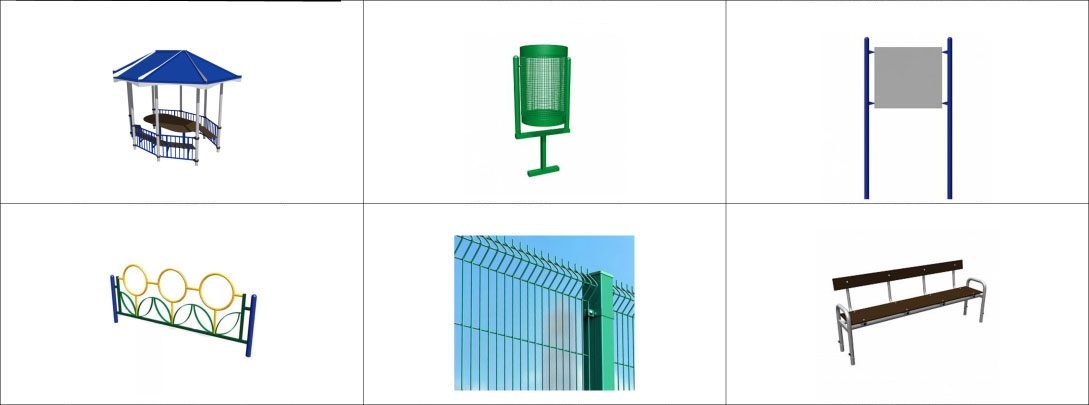 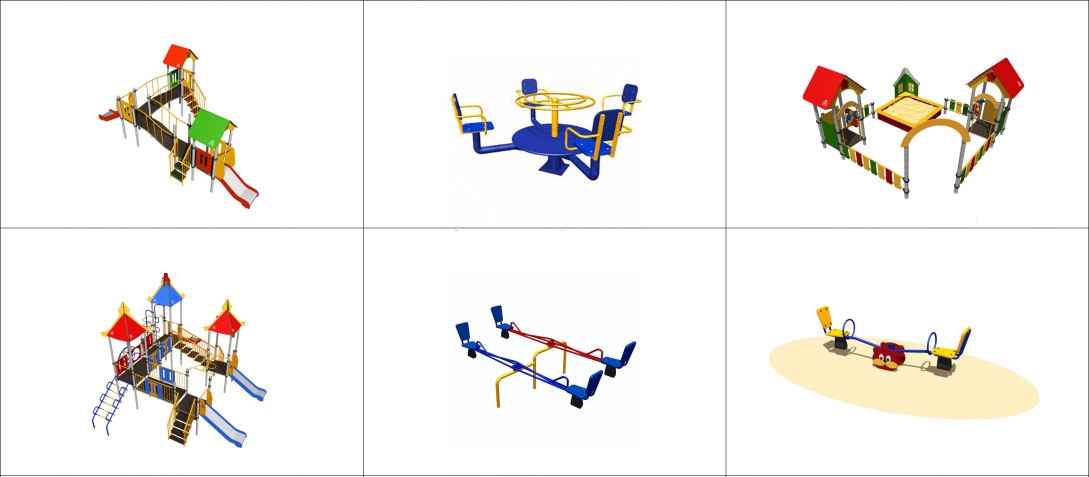 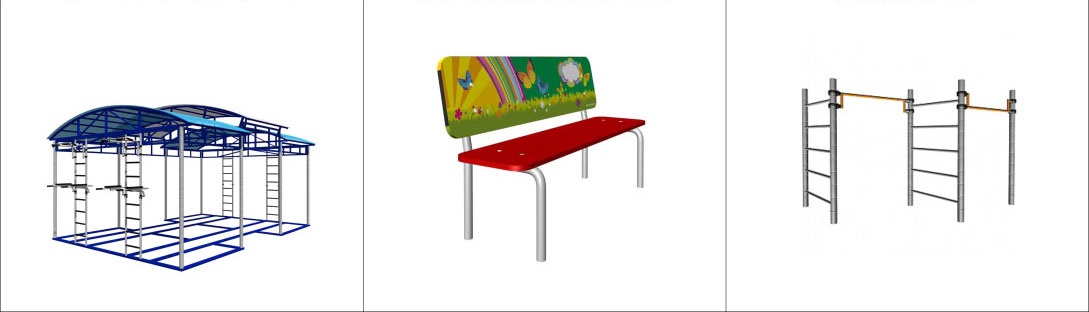 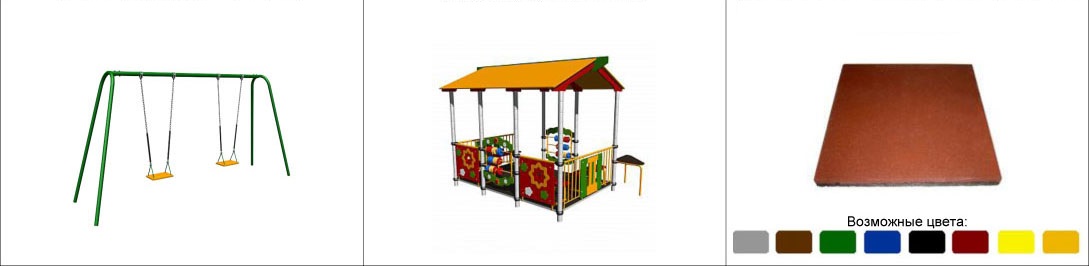 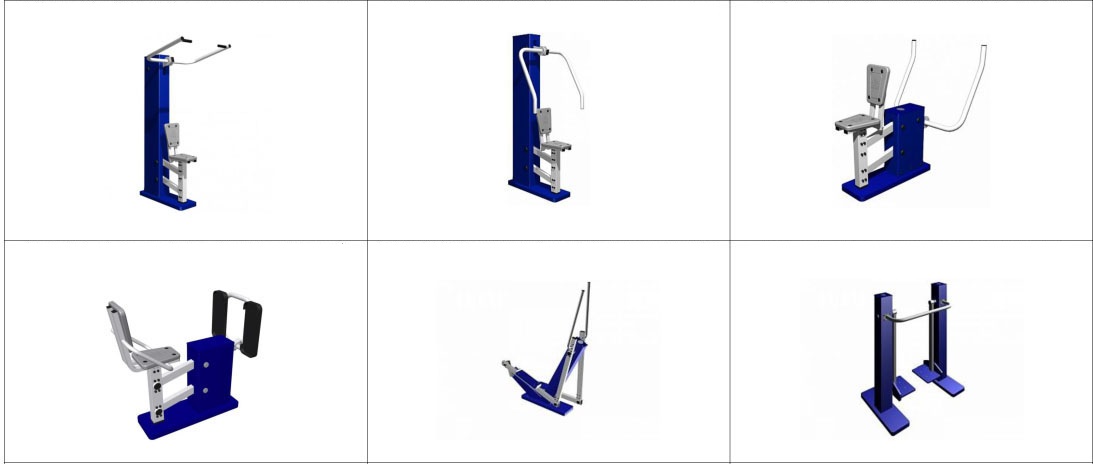 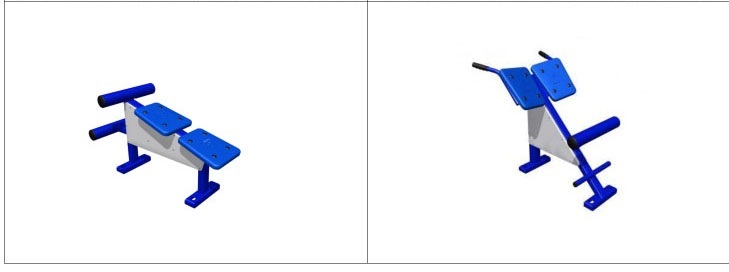 1)Наименование программы«Муниципальное хозяйство муниципального образования «Город Кедровый» на 2015-2020 годы»2)Подпрограммы1. «Содержание и развитие жилищного хозяйства».2. «Содержание и развитие коммунальной инфраструктуры».3. «Территориальное развитие, благоустройство и охрана окружающей среды муниципального образования «Город Кедровый».4. «Дорожное хозяйство муниципального образования «Город Кедровый»5. «Управление собственностью муниципального образования «Город Кедровый»6. «Устойчивое развитие сельских территорий муниципального образования «Город Кедровый»7. «Формирование современной городской среды муниципального образования «Город Кедровый»3) КоординаторПервый заместитель мэра города Кедрового4) Ответственный исполнитель Администрация города Кедрового (Отдел по управлению муниципальной собственностью администрации города Кедрового)5) Соисполнители Муниципальное учреждение «Культура»;Отдел образования города Кедрового;МУ «Кедровская ЦБС»;Отдел финансов и экономики;Товарищества собственников жилья;Управляющие организации;Общественные организации.6)Цель программыРазвитие городского хозяйства и территории в целях обеспечения комфортных условий проживания для граждан. Повышение благоустройства территории муниципального образования «Город Кедровый» 7)Основные задачи программыОсновными задачами программы являются:Создание безопасных и благоприятных условий проживания граждан в жилых домах на территории муниципального образования.Организация в границах городского округа электро-, тепло-, газо- и водоснабжения населения, водоотведения, снабжения населения топливом в пределах полномочий, установленных законодательством Российской Федерации.Территориальное развитие и организация мероприятий по благоустройству и охране окружающей среды в границах городского округа.4. Организация дорожной деятельности в отношении автомобильных дорог местного значения в границах городского округа.5 Владение, пользование и распоряжение имуществом, находящимся в муниципальной собственности городского округа.6. Создание комфортных условий проживания в сельской местности7. Повышение уровня благоустройства дворовых территорий муниципального образования «Город Кедровый».8. Повышение уровня благоустройства общественных территорий муниципального образования «Город Кедровый».9.Повешение уровня вовлеченности граждан, организаций в реализацию мероприятий по благоустройству территорий муниципального образования «Город Кедровый».8)Целевые показатели (индикаторы)Обеспеченность жильем 1 жителя, м2 (или уровень обеспеченности жильем населения, кв.м. на человека (на конец года)Площадь капитально отремонтированных жилых домов на одного жителя, тыс. м2Доля ветхого и аварийного жилья в общем жилом фонде, %Объем вводимого жилья, кв.м.Уровень благоустройства жилого фонда, %Доля площади земельных участков, являющихся объектами налогообложения земельным налогом, в общей площади территории городского округа (муниципального района), %Площадь земельных участков, предоставленных для строительства в расчете на 10 тыс. человек населения, гаПлощадь земельных участков, предоставленных для строительства, в отношении которых с даты принятия решения о предоставлении земельного участка или подписания протокола о результатах торгов (конкурсов, аукционов) не было получено разрешение на ввод в эксплуатацию, кв.м.Объем не завершенного в установленные сроки строительства, осуществляемого за счет средств бюджета городского округа, тыс.руб. Удовлетворенность населения жилищно-коммунальными услугами, процентов.Износ сетей инженерных коммуникаций, процентов.Количество аварийных ситуаций на сетях инженерных коммуникаций, единиц.Доля ликвидированных несанкционированных свалок от общего числа несанкционированных свалок, процент.Количество обоснованных жалоб населения по вопросам благоустройства, озеленения, уличного освещения, организации и содержания мест захоронения.Доля протяженности территорий автомобильных дорог общего пользования местного значения, не отвечающих нормативным требованиям, в общей протяженности автомобильных дорог общего пользования местного значения, процентовДоля населения, проживающего в населенных пунктах, не имеющих регулярного автобусного и (или) железнодорожного сообщения с административным центром городского округа (муниципального района), в общей численности населения городского округа (муниципального образования), процентов.Удовлетворенность населения качеством автомобильных дорог, процент Удовлетворенность населения качеством транспортным обслуживанием, процентДоля муниципальных дошкольных образовательных учреждений, здания которых находятся в аварийном состоянии или требуют капитального ремонта, в общем числе муниципальных дошкольных образовательных учреждений, процентов. Доля муниципальных учреждений культуры, здания которых находятся в аварийном состоянии или требуют капитального ремонта, в общем количестве муниципальных учреждений культуры, процентов.    Доля муниципальных объектов, здания, строения, сооружения которых находятся в аварийном состоянии или требуют капитального ремонта, в общем количестве муниципальных объектов, процентовДоля учреждений социальной сферы, здания которых находятся в аварийном состоянии или требуют капитального ремонта, процентов. Количество голов, владельцам которых предоставлена единовременная материальная помощь, единиц.Количество и площадь благоустроенных дворовых территорий, ед., тыс. кв.м.Доля благоустроенных дворовых территорий от общего количества и площади дворовых территорий, проценты.Охват населения благоустроенными дворовыми территориями (доля населения, проживающего в жилом фонде с благоустроенными дворовыми территориями от общей численности населения муниципального образования), проценты. Количество благоустроенных общественных территорий (в текущем году), ед.Площадь благоустроенных территорий (всего), га.Доля площади благоустроенных общественных территорий к общей площади общественных территорий, площадь благоустроенных общественных территорий, проценты, тыс. кв.м.Площадь благоустроенных общественных территорий, приходящихся на 1 жителя муниципального образования, кв.м.Доля и размер финансового участия заинтересованных лиц в выполнении минимального перечня работ по благоустройству дворовых территорий от общей стоимости работ минимального перечня, включенных в программу, проценты, рубли.Объем трудового участия заинтересованных лиц в выполнении минимального перечня работ по благоустройству дворовых территорий, чел./часы.Доля и размер финансового участия заинтересованных лиц в выполнении дополнительного перечня работ по благоустройству дворовых территорий от общей стоимости работ дополнительного перечня, включенных в программу, проценты, рубли.Объем трудового участия заинтересованных лиц в выполнении дополнительного перечня работ по благоустройству дворовых территорий, чел./часы.9)Сроки и этапы  реализацииСрок реализации подпрограмм 2015-2020 годыРазделение программы на этапы не предусматривается10)Ресурсное обеспечение за счет средств бюджета города КедровогоОбщий объем финансирования целевой программы – 138 945,38 тыс. руб., в том числе по годам реализации:Таблица 1.111)Ожидаемые конечные результаты, оценка планируемой эффективностиВ результате реализации Программы ожидается:отсутствие или снижение доли ветхого и аварийного жилья в общем жилом фонде на 20% ежегодно,увеличение уровня обеспеченности жильем населения на 1 человека 20 кв.м. ежегодно.технологические:повышение надежности работы системы коммунальной инфраструктуры города;снижение потерь коммунальных ресурсов в производственном процессе;социальные: повышение качества коммунальных услуг;сокращение количества вновь образуемых несанкционированных свалок;огороженные кладбища;бесперебойная работа уличного освещения;бесперебойная работа пассажирских перевозок общественным транспортом на территории муниципального образования «Город Кедровый»;приведение автомобильных дорог общего пользования местного значения в соответствие установленным нормативным требованиям.Ожидаемые эффекты от реализации подпрограммы:Экономический эффект - за счет повышения качества автомобильных дорог общего пользования местного значения, повышения их пропускной способности. Социальный эффект - удовлетворенность жителей муниципального образования «Город Кедровый» качеством перевозок общественным транспортом и состоянием дорог на территории городского округа.отсутствие аварийных объектов муниципальной собственности.Ожидаемый доход за счет неналоговых поступлений на основе эффективного управления муниципальным имуществом.обеспечить к 2020 году отсутствие зданий социальной сферы, находящихся в аварийном состоянии или требующих капитального ремонта в сельской местности;не допустить снижения количества дворов, занимающихся личным подсобным хозяйством в муниципальном образовании, а также обеспечит:ежегодное увеличение поголовья коров в ЛПХ на 4 %;ежегодное увеличение поголовья КРС на 2 %;ежегодное увеличение поголовья прочего скота в ЛПХ (свиней, овец, лошадей, птицы) на 5 %.В результате реализации мероприятий по повышению уровня благоустройства территорий муниципального образования к концу 2017 года будут достигнуты следующие показатели:увеличение количества благоустроенных дворовых территорий до 10, увеличение площади благоустроенных дворовых территорий до 44,3 тыс.кв.м;обеспечение в 2017 году доли благоустроенных дворовых территорий от общего количества дворовых территорий до уровня 65 %;обеспечение в 2017 году охвата населения благоустроенными дворовыми территориями до уровня 40 %;обеспечение благоустройства в 2017 году не менее 3-х общественных территорий;увеличение площади благоустроенных общественных территорий до 0,25 га;увеличение в 2017 году доли площади благоустроенных общественных территорий к общей площади общественных территорий до уровня 65 %;увеличение в 2017 году площади благоустроенных общественных территорий до 0,78 тыс. кв.м;увеличение показателя площади благоустроенных общественных территорий, приходящихся на 1 жителя муниципального образования, до уровня 0,77 кв.м на 
1 жителя, с учетом роста количества жителей;обеспечение доли и размера финансового участия заинтересованных лиц в выполнении минимального перечня работ по благоустройству дворовых территорий от общей стоимости работ минимального перечня, включенных в программу, 1%, 0,00 рублей;обеспечение трудового участия заинтересованных лиц в выполнении минимального перечня работ по благоустройству дворовых территории в объеме, равном 10 чел. / час;обеспечение доли и размера финансового участия заинтересованных лиц в выполнении дополнительного перечня работ по благоустройству дворовых территорий от общей стоимости работ дополнительного перечня, включенных в программу, 1%, 1840,00 рублей;обеспечение трудового участия заинтересованных лиц в выполнении дополнительного перечня работ по благоустройству дворовых территории в объеме, равном 23 чел. / час1) Наименование подпрограммы«Содержание и развитие жилищного хозяйства»2) КоординаторПервый заместитель мэра города Кедрового3) Ответственный исполнитель Администрация города Кедрового (Отдел по управлению муниципальной собственностью администрации города Кедрового)4) Соисполнители-5) ЦельСоздание безопасных и благоприятных условий проживания граждан в жилых домах на территории муниципального образования.6) Задачи Создание условий для жилищного строительства.Содержание муниципального жилищного фонда и общего имущества в многоквартирных домах.Осуществление муниципального жилищного контроля.7) Целевые показатели (индикаторы) Обеспеченность жильем 1 жителя, м2 или уровень обеспеченности жильем населения, кв.м. на человека (на конец года)Площадь капитально отремонтированных жилых домов на одного жителя, тыс. м2Доля ветхого и аварийного жилья в общем жилом фонде, %Объем вводимого жилья, кв.м.Уровень благоустройства жилого фонда, %Доля площади земельных участков, являющихся объектами налогообложения земельным налогом, в общей площади территории городского округа (муниципального района), %Площадь земельных участков, предоставленных для строительства в расчете на 10 тыс. человек населения, гаПлощадь земельных участков, предоставленных для строительства, в отношении которых с даты принятия решения о предоставлении земельного участка или подписания протокола о результатах торгов (конкурсов, аукционов) не было получено разрешение на ввод в эксплуатацию, кв.м.Объем не завершенного в установленные сроки строительства, осуществляемого за счет средств бюджета городского округа, тыс.руб. 8) Сроки и этапы реализацииСрок реализации подпрограммы 2015-2020 годыРазделение программы на этапы не предусматривается9) Ресурсное обеспечение за счет средств бюджета города КедровогоОбщий объем финансирования целевой программы – 11 447,99тыс. руб., в том числе по годам реализации:Таблица 2.1.10) Ожидаемые конечные результаты, оценка планируемой эффективности Ожидаемыми результатами реализации подпрограммы являются:- отсутствие или снижение доли ветхого и аварийного жилья в общем жилом фонде на 20% ежегодно,- увеличение уровня обеспеченности жильем населения на 1 человека 25 кв.м. ежегодно.Адреса жилых домовНомер проектаХарактеристики зданияПериод ввода в эксплуатацию1 мкр. №№ 9, 10, 11, 12, 13, 14, 15, 16, 17, 18, 19, 20, 49, 53,  55, 56, 57116-115-572-х этажные, 4-х, 8-ми квартирные, деревянные, благоустроенные, кровля скатная шиферная1987-19931 мкр., №39, 40типовой 42095-ти этажные, 100-110 квартирные, крупнопанельные, благоустроенные, кровля плоская с мягким рулонным покрытием1988-19901 мкр., №50, 52типовой 116-115-92-х этажные деревянные общежития, полублагоустроенные, кровля скатная шиферная1986-19881 мкр., дома №5, 6; 2 мкр. дома № 1, 2, 3, 4, 5, 6серия 75-А5-ти этажные, 50-ти квартирные, крупнопанельные, благоустроенные, кровля плоская с мягким рулонным покрытием1988-19932 мкр. дома №11, 12, 132-06-92/12-АС5-ти этажные, 72-ти квартирные, крупнопанельные, благоустроенные, кровля плоская с мягким рулонным покрытием1991-19932 мкр. дома №7, 8инд. проект т/п 164-12-180,24-х этажные, 42-х квартирные, кирпичные, благоустроенные, кровля плоская с мягким рулонным покрытием19901) Наименование подпрограммы«Содержание и развитие коммунальной инфраструктуры» 2) КоординаторПервый заместитель мэра города Кедрового3) Ответственный исполнитель Администрация города Кедрового (Отдел по управлению муниципальной собственностью администрации города Кедрового)4) Соисполнители---------5) ЦельОрганизация в границах городского округа электро-, тепло-, газо- и водоснабжения населения, водоотведения, снабжения населения топливом в пределах полномочий, установленных законодательством Российской Федерации.6) Задачи Основными задачами Программы являются: 1. повышение надежности систем и качества предоставления коммунальных услуг;2. совершенствование механизмов снижения стоимости коммунальных услуг при сохранении (повышении) качества предоставления услуг и устойчивости функционирования коммунальной инфраструктуры муниципального образования;3. повышение инвестиционной привлекательности коммунальной инфраструктуры муниципального образования;4. обеспечение сбалансированности интересов субъектов коммунальной инфраструктуры и потребителей.7) Целевые показатели (индикаторы) 1) Удовлетворенность населения жилищно-коммунальными услугами, процентов.2) Износ сетей инженерных коммуникаций, процентов.3) Количество аварийных ситуаций на сетях инженерных коммуникаций, единиц.8) Сроки и этапы реализацииСрок реализации подпрограммы 2015-2020 годыРазделение программы на этапы не предусматривается9) Ресурсное обеспечение за счет средств бюджета города КедровогоОбщий объем финансирования целевой программы – 9 128,56тыс. руб., в том числе по годам реализации:Таблица 4.1.10) Ожидаемые конечные результаты, оценка планируемой эффективности Ожидаемые конечные результаты реализации подпрограммы:технологические:повышение надежности работы системы коммунальной инфраструктуры города;снижение потерь коммунальных ресурсов в производственном процессе;2) социальные:повышение качества коммунальных услуг;Для количественной оценки результатов реализации подпрограммы предусмотрена система целевых показателей (индикаторов) и их значений по годам реализации муниципальной программы.1) Наименование подпрограммы«Территориальное развитие, благоустройство и охрана окружающей среды муниципального образования «Город Кедровый» 2) КоординаторПервый заместитель мэра города Кедрового3) Ответственный исполнитель Администрация города Кедрового (Отдел по управлению муниципальной собственностью администрации города Кедрового)4) Соисполнители Муниципальное учреждение «Культура»;Отдел образования города Кедрового;МУ «Кедровская ЦБС»;Отдел финансов и экономики.5) ЦельТерриториальное развитие и организация мероприятий по благоустройству и охране окружающей среды в границах городского округа.6) Задачи Основными задачами подпрограммы являются:1. организация выполнения работ по содержанию и ремонту объектов благоустройства;2.организация сбора, вывоза, утилизации твердо бытовых отходов;3. организация содержания мест захоронения.7) Целевые показатели (индикаторы) 1) Доля ликвидированных несанкционированных свалок от общего числа несанкционированных свалок, процент.2) Количество обоснованных жалоб населения по вопросам благоустройства, озеленения, уличного освещения, организации и содержания мест захоронения.8) Сроки и этапы реализацииСрок реализации подпрограммы 2015-2020 годыРазделение программы на этапы не предусматривается9) Ресурсное обеспечение за счет средств бюджета города КедровогоОбщий объем финансирования целевой программы – 7 074,73 тыс. руб., в том числе по годам реализации:Таблица 5.1.10) Ожидаемые конечные результаты, оценка планируемой эффективности Ожидаемыми результатами реализации подпрограммы являются:сокращение количества вновь образуемых несанкционированных свалок; огороженные кладбища;бесперебойная работа уличного освещения.1) Наименование подпрограммы«Дорожное хозяйство муниципального образования «Город Кедровый»2) КоординаторПервый заместитель мэра города Кедрового3) Ответственный исполнитель Администрация города Кедрового (Отдел по управлению муниципальной собственностью администрации города Кедрового)4) Соисполнитель------------5) Задачи Основными задачами подпрограммы являются:Организация выполнения работ по строительству, капитальному и текущему ремонту, содержанию улично-дорожной сети.осуществление муниципального контроля за сохранностью автомобильных дорог местного значения в границах городского округа.Организация пассажирских перевозок на маршрутах регулярного сообщения муниципального образования. 4) Разработка схем организации дорожного движения.6) Целевые показатели (индикаторы) 1) Доля протяженности территорий автомобильных дорог общего пользования местного значения, не отвечающих нормативным требованиям, в общей протяженности автомобильных дорог общего пользования местного значения, процентов2) Доля населения, проживающего в населенных пунктах, не имеющих регулярного автобусного и (или) железнодорожного сообщения с административным центром городского округа (муниципального района), в общей численности населения городского округа (муниципального образования), процентов.3) Удовлетворенность населения качеством автомобильных дорог, процент 4) Удовлетворенность населения качеством транспортным обслуживанием, процент7) Сроки и этапы реализацииСрок реализации подпрограммы 2015-2020 годыРазделение программы на этапы не предусматривается8) Ресурсное обеспечение за счет средств бюджета города КедровогоОбщий объем финансирования целевой программы – 28 453,39 тыс. руб., в том числе по годам реализации:Таблица 6.1.9) Ожидаемые конечные результаты, оценка планируемой эффективности Ожидаемые конечные результаты реализации подпрограммы:1) бесперебойная работа пассажирских перевозок общественным транспортом на территории муниципального образования «Город Кедровый»;2) приведение автомобильных дорог общего пользования местного значения в соответствие установленным нормативным требованиям.Ожидаемые эффекты от реализации подпрограммы:Экономический эффект – за счет повышения качества автомобильных дорог общего пользования местного значения, повышение пропускной способности. Социальный эффект - удовлетворенность жителей муниципального образования «Город Кедровый» качеством перевозок общественным транспортом и состоянием дорог на территории городского округа.Для количественной оценки результатов реализации подпрограммы предусмотрена система целевых показателей (индикаторов) и их значений по годам реализации муниципальной программы.1) Наименование подпрограммы«Управление собственностью муниципального образования «Город Кедровый»2) КоординаторПервый заместитель мэра города Кедрового3) Ответственный исполнитель Администрация города Кедрового (Отдел по управлению муниципальной собственностью администрации города Кедрового)4) Соисполнители Муниципальное учреждение «Культура»;Отдел образования города Кедрового;МУ «Кедровская ЦБС»;Отдел финансов и экономики.5) ЦельВладение, пользование и распоряжение имуществом, находящимся в муниципальной собственности городского округа.6) Задачи 1.Оформление в муниципальную собственность объектов муниципального образования «Город Кедровый».2.Содержание и ремонт объектов муниципальной собственность.3.Содержание и ремонт объектов социальной сферы муниципального образования «Город Кедровый».7) Целевые показатели (индикаторы) Доля муниципальных дошкольных образовательных учреждений, здания которых находятся в аварийном состоянии или требуют капитального ремонта, в общем числе муниципальных дошкольных образовательных учреждений, процентов. Доля муниципальных учреждений культуры, здания которых находятся в аварийном состоянии или требуют капитального ремонта, в общем количестве муниципальных учреждений культуры, процентов.    Доля муниципальных объектов, здания, строения, сооружения которых находятся в аварийном состоянии или требуют капитального ремонта, в общем количестве муниципальных объектов, процентов8) Сроки и этапы реализацииСрок реализации подпрограммы 2015-2020 годыРазделение программы на этапы не предусматривается9) Ресурсное обеспечение за счет средств бюджета города КедровогоОбщий объем финансирования целевой программы – 5 653,88 тыс. руб., в том числе по годам реализации:Таблица 7.1.10) Ожидаемые конечные результаты, оценка планируемой эффективности Конечным результатом реализации подпрограммы является отсутствие аварийных объектов муниципальной собственности.Ожидаемый доход за счет неналоговых поступлений на основе эффективного управления муниципальным имуществом.Для количественной оценки результатов реализации подпрограммы предусмотрена система целевых показателей (индикаторов) и их значений по годам реализации муниципальной программы.1) Наименование подпрограммы«Устойчивое развитие сельских территорий муниципального образования «Город Кедровый»2) КоординаторПервый заместитель мэра города Кедрового3) Ответственный исполнитель Администрация города Кедрового (Отдел по управлению муниципальной собственностью администрации города Кедрового)4) Соисполнители Муниципальное учреждение «Культура»;Отдел образования города Кедрового;Отдел финансов и экономики.5) ЦельСоздание комфортных условий проживания в сельской местности6) Задачи 1.Повышение уровня комплексного обустройства сельских населенных пунктов объектами социальной инфраструктуры.2. Создание благоприятных условий для развития личных подсобных хозяйств.7) Целевые показатели (индикаторы) 1.Доля учреждений социальной сферы, здания которых находятся в аварийном состоянии или требуют капитального ремонта, процентов. 2.Количество голов, владельцам которых предоставлена единовременная материальная помощь, единиц.8) Сроки и этапы реализацииСрок реализации подпрограммы 2015-2017 годыРазделение программы на этапы не предусматривается9) Ресурсное обеспечение за счет средств бюджета города КедровогоОбщий объем финансирования целевой программы – 73 424,77 тыс. руб., в том числе по годам реализации:Таблица 8.1.10) Ожидаемые конечные результаты, оценка планируемой эффективности Ожидаемые конечные результаты:- обеспечить к 2020 году отсутствие зданий социальной сферы, находящихся в аварийном состоянии или требующих капитального ремонта в сельской местности;- не допустить снижения количества дворов, занимающихся личным подсобным хозяйством в муниципальном образовании, а также обеспечит:- ежегодное увеличение поголовья коров в ЛПХ на 4 %;- ежегодное увеличение поголовья КРС на 2 %;- ежегодное увеличение поголовья прочего скота в ЛПХ (свиней, овец, лошадей, птицы) на 5 %.1) Наименование подпрограммы«Формирование современной городской среды муниципального образования «Город Кедровый»2) КоординаторПервый заместитель мэра города Кедрового3) Ответственный исполнитель Администрация города Кедрового (Отдел по управлению муниципальной собственностью администрации города Кедрового)4) Соисполнители Товарищества собственников жильяУправляющие организацииОбщественные организации5) ЦельПовышение уровня благоустройства территории муниципального образования «Город Кедровый»6) Задачи 1.Повышение уровня благоустройства дворовых территорий муниципального образования «Город Кедровый»;2.Повышение уровня благоустройства общественных территорий муниципального образования «Город Кедровый»;2. Повышение уровня вовлеченности граждан, организаций в реализацию мероприятий по благоустройству территорий муниципального образования «Город Кедровый».7) Целевые показатели (индикаторы) 1. Количество и площадь благоустроенных дворовых территорий, ед., тыс. кв.м.2. Доля благоустроенных дворовых территорий от общего количества и площади дворовых территорий, проценты.3. Охват населения благоустроенными дворовыми территориями (доля населения, проживающего в жилом фонде с благоустроенными дворовыми территориями от общей численности населения муниципального образования), проценты. 4. Количество благоустроенных общественных территорий (в текущем году), ед.5. Площадь благоустроенных территорий (всего), га.6. Доля площади благоустроенных общественных территорий к общей площади общественных территорий, площадь благоустроенных общественных территорий, проценты, тыс. кв.м.7. Площадь благоустроенных общественных территорий, приходящихся на 1 жителя муниципального образования, кв.м.8. Доля и размер финансового участия заинтересованных лиц в выполнении минимального перечня работ по благоустройству дворовых территорий от общей стоимости работ минимального перечня, включенных в программу, проценты, рубли.9. Объем трудового участия заинтересованных лиц в выполнении минимального перечня работ по благоустройству дворовых территорий, чел./часы.10. Доля и размер финансового участия заинтересованных лиц в выполнении дополнительного перечня работ по благоустройству дворовых территорий от общей стоимости работ дополнительного перечня, включенных в программу, проценты, рубли.11. Объем трудового участия заинтересованных лиц в выполнении дополнительного перечня работ по благоустройству дворовых территорий, чел./часы.8) Сроки и этапы реализацииСрок реализации подпрограммы 2017 годРазделение программы на этапы не предусматривается9) Ресурсное обеспечение за счет средств бюджета города КедровогоОбщий объем финансирования целевой программы – 370,389 тыс. руб., в том числе по годам реализации:Таблица 9.1.10) Ожидаемые конечные результаты, оценка планируемой эффективности В результате реализации мероприятий по повышению уровня благоустройства территорий муниципального образования к концу 2017 года будут достигнуты следующие показатели:увеличение количества благоустроенных дворовых территорий до 10, увеличение площади благоустроенных дворовых территорий до 44,3 тыс.кв.м;обеспечение в 2017 году доли благоустроенных дворовых территорий от общего количества дворовых территорий до уровня 65 %;обеспечение в 2017 году охвата населения благоустроенными дворовыми территориями до уровня 40 %;обеспечение благоустройства в 2017 году не менее 3-х общественных территорий;увеличение площади благоустроенных общественных территорий до 0,25 га;увеличение в 2017 году доли площади благоустроенных общественных территорий к общей площади общественных территорий до уровня 65 %;увеличение в 2017 году площади благоустроенных общественных территорий до 0,25 тыс. кв.м;увеличение показателя площади благоустроенных общественных территорий, приходящихся на 1 жителя муниципального образования, до уровня 0,24 кв.м на 
1 жителя, с учетом роста количества жителей;обеспечение доли и размера финансового участия заинтересованных лиц в выполнении минимального перечня работ по благоустройству дворовых территорий от общей стоимости работ минимального перечня, включенных в программу, 1%, 0,00 рублей;обеспечение трудового участия заинтересованных лиц в выполнении минимального перечня работ по благоустройству дворовых территории в объеме, равном 10 чел. / час;обеспечение доли и размера финансового участия заинтересованных лиц в выполнении дополнительного перечня работ по благоустройству дворовых территорий от общей стоимости работ дополнительного перечня, включенных в программу, 1%, 1840,00 рублей;обеспечение трудового участия заинтересованных лиц в выполнении дополнительного перечня работ по благоустройству дворовых территории в объеме, равном 23 чел. / часНормативная стоимость (единичные расценки) работ по благоустройству дворовых территорий, входящих в минимальный и дополнительный перечни видов работ по благоустройству дворовых территорий(Томская область)Нормативная стоимость (единичные расценки) работ по благоустройству дворовых территорий, входящих в минимальный и дополнительный перечни видов работ по благоустройству дворовых территорий(Томская область)Нормативная стоимость (единичные расценки) работ по благоустройству дворовых территорий, входящих в минимальный и дополнительный перечни видов работ по благоустройству дворовых территорий(Томская область)Нормативная стоимость (единичные расценки) работ по благоустройству дворовых территорий, входящих в минимальный и дополнительный перечни видов работ по благоустройству дворовых территорий(Томская область)№ п/пМероприятиеЕдиница измеренияСтоимость работ, руб.Минимальный перечень видов работ по благоустройству дворовых территорийМинимальный перечень видов работ по благоустройству дворовых территорийМинимальный перечень видов работ по благоустройству дворовых территорийМинимальный перечень видов работ по благоустройству дворовых территорий1.1.Ремонт дворовых проездовкв.м.1 476,01.2.Обеспечение освещения дворовых территорийУстановка 1 элемента освещения17 107,21.3.Установка скамеекшт.16 450,01.4.Установка урншт.4 010,0Дополнительный перечень видов работ по благоустройству дворовых территорий Дополнительный перечень видов работ по благоустройству дворовых территорий Дополнительный перечень видов работ по благоустройству дворовых территорий Дополнительный перечень видов работ по благоустройству дворовых территорий 2.1.Оборудование детских и спортивных площадокУстановка 1 элемента35 161,82.2.Оборудование автомобильных парковоккв.м1 933,12.3Озеленение территорийкв.м319,52.4.Оборудование площадок для сбора коммунальных отходов, включая раздельный сбор отходовкв.м1 600,02.5.Устройство и ремонт ограждений различного функционального назначенияп.м.8 248,02.6.Устройство и ремонт дворовых тротуаров и пешеходных дорожеккв.м2 380,92.7.Устройство пандусап.м.6 055,02.8.Устройство водоотводных лотковп.м.2 923,2Код аналитической программной классификацииКод аналитической программной классификации№ п/пНаименование целевого показателя (индикатора)Единица измеренияЗначения целевых показателей (индикаторов)Значения целевых показателей (индикаторов)Значения целевых показателей (индикаторов)Значения целевых показателей (индикаторов)Значения целевых показателей (индикаторов)Код аналитической программной классификацииКод аналитической программной классификации№ п/пНаименование целевого показателя (индикатора)Единица измеренияотчетный (базовый) 2013 год текущий 204 год (на 01.08.2014)очередной 2015 годпервый год планового периода2016 годвторой год планового периода2017 годтретий год планового периода2018 годчетвертый год планового периода2019 годпятый год планового периода2020 годМППп№ п/пНаименование целевого показателя (индикатора)Единица измеренияотчетоценкапрогнозпрогнозпрогнозпрогнозпрогнозпрогноз71Подпрограмма 1 «Содержание и развитие жилищного хозяйства»Подпрограмма 1 «Содержание и развитие жилищного хозяйства»Подпрограмма 1 «Содержание и развитие жилищного хозяйства»Подпрограмма 1 «Содержание и развитие жилищного хозяйства»Подпрограмма 1 «Содержание и развитие жилищного хозяйства»Подпрограмма 1 «Содержание и развитие жилищного хозяйства»Подпрограмма 1 «Содержание и развитие жилищного хозяйства»Подпрограмма 1 «Содержание и развитие жилищного хозяйства»711.Обеспеченность жильем 1 жителя, м2 (или уровень обеспеченности жильем населения, кв.м. на человека (на конец года)%4545414027272727712.Площадь капитально отремонтированных жилых домов на одного жителятыс. м20,10,10,20,30,30,30,30,3713.Доля ветхого и аварийного жилья в общем жилом фонде%010101015151515714.Объем вводимого жильякв.м.6565808585858585715.Уровень благоустройства жилого фонда%50657085100100100100716Доля площади земельных участков, являющихся объектами налогообложения земельным налогом, в общей площади территории городского округа (муниципального района)%25,5226,9328,3029,6930,030,030,030,0717Площадь земельных участков, предоставленных для строительства в расчете на 10 тыс. человек населенияга.000,290,290,300,300,300,30718Площадь земельных участков, предоставленных для строительства, в отношении которых с даты принятия решения о предоставлении земельного участка или подписания протокола о результатах торгов (конкурсов, аукционов) не было получено разрешение на ввод в эксплуатациюкв.м.00000000719Объем не завершенного в установленные сроки строительства, осуществляемого за счет средств бюджета городского округатыс.руб.0000000072Подпрограмма 2 «Содержание и развитие коммунальной инфраструктуры»Подпрограмма 2 «Содержание и развитие коммунальной инфраструктуры»Подпрограмма 2 «Содержание и развитие коммунальной инфраструктуры»Подпрограмма 2 «Содержание и развитие коммунальной инфраструктуры»Подпрограмма 2 «Содержание и развитие коммунальной инфраструктуры»Подпрограмма 2 «Содержание и развитие коммунальной инфраструктуры»Подпрограмма 2 «Содержание и развитие коммунальной инфраструктуры»Подпрограмма 2 «Содержание и развитие коммунальной инфраструктуры»721Удовлетворенность населения жилищно-коммунальными услугами%45457590100100100100722Износ сетей инженерных коммуникаций%6050403015151515723Количество аварийных ситуаций на сетях инженерных коммуникацийед.10000000Подпрограмма 3 «Территориальное развитие, благоустройство и охрана окружающей среды муниципального образования «Город Кедровый»Подпрограмма 3 «Территориальное развитие, благоустройство и охрана окружающей среды муниципального образования «Город Кедровый»Подпрограмма 3 «Территориальное развитие, благоустройство и охрана окружающей среды муниципального образования «Город Кедровый»Подпрограмма 3 «Территориальное развитие, благоустройство и охрана окружающей среды муниципального образования «Город Кедровый»Подпрограмма 3 «Территориальное развитие, благоустройство и охрана окружающей среды муниципального образования «Город Кедровый»Подпрограмма 3 «Территориальное развитие, благоустройство и охрана окружающей среды муниципального образования «Город Кедровый»Подпрограмма 3 «Территориальное развитие, благоустройство и охрана окружающей среды муниципального образования «Город Кедровый»Подпрограмма 3 «Территориальное развитие, благоустройство и охрана окружающей среды муниципального образования «Город Кедровый»7311) Доля ликвидированных несанкционированных свалок от общего числа несанкционированных свалок%0456575100100100100732Количество обоснованных жалоб населения по вопросам благоустройства, озеленения, уличного освещения, организации и содержания мест захоронения.ед.32210000Подпрограмма 4 «Дорожное хозяйство муниципального образования «Город Кедровый»Подпрограмма 4 «Дорожное хозяйство муниципального образования «Город Кедровый»Подпрограмма 4 «Дорожное хозяйство муниципального образования «Город Кедровый»Подпрограмма 4 «Дорожное хозяйство муниципального образования «Город Кедровый»Подпрограмма 4 «Дорожное хозяйство муниципального образования «Город Кедровый»Подпрограмма 4 «Дорожное хозяйство муниципального образования «Город Кедровый»Подпрограмма 4 «Дорожное хозяйство муниципального образования «Город Кедровый»Подпрограмма 4 «Дорожное хозяйство муниципального образования «Город Кедровый»7411) Доля протяженности территорий автомобильных дорог общего пользования местного значения, не отвечающих нормативным требованиям, в общей протяженности автомобильных дорог общего пользования местного значения, процентов%7,315,164,844,354,04,04,04,0742Доля населения, проживающего в населенных пунктах, не имеющих регулярного автобусного и (или) железнодорожного сообщения с административным центром городского округа (муниципального района), в общей численности населения городского округа (муниципального образования)%2,422,492,492,491,51,51,51,5743Удовлетворенность населения качеством автомобильных дорог%10153040507,31507,31507,31507,31744Удовлетворенность населения качеством транспортным обслуживанием%3235404050505050Подпрограмма 5 «Управление собственностью муниципального образования «Город Кедровый»Подпрограмма 5 «Управление собственностью муниципального образования «Город Кедровый»Подпрограмма 5 «Управление собственностью муниципального образования «Город Кедровый»Подпрограмма 5 «Управление собственностью муниципального образования «Город Кедровый»Подпрограмма 5 «Управление собственностью муниципального образования «Город Кедровый»Подпрограмма 5 «Управление собственностью муниципального образования «Город Кедровый»Подпрограмма 5 «Управление собственностью муниципального образования «Город Кедровый»Подпрограмма 5 «Управление собственностью муниципального образования «Город Кедровый»751Доля муниципальных дошкольных образовательных учреждений, здания которых находятся в аварийном состоянии или требуют капитального ремонта, в общем числе муниципальных дошкольных образовательных учреждений. %10010050500000752Доля муниципальных учреждений культуры, здания которых находятся в аварийном состоянии или требуют капитального ремонта, в общем количестве муниципальных учреждений культуры.%252525250000753Доля муниципальных объектов, здания, строения, сооружения которых находятся в аварийном состоянии или требуют капитального ремонта, в общем количестве муниципальных объектов.%505025250000Подпрограмма 6 «Устойчивое развитие сельских территорий муниципального образования «Город Кедровый»Подпрограмма 6 «Устойчивое развитие сельских территорий муниципального образования «Город Кедровый»Подпрограмма 6 «Устойчивое развитие сельских территорий муниципального образования «Город Кедровый»Подпрограмма 6 «Устойчивое развитие сельских территорий муниципального образования «Город Кедровый»Подпрограмма 6 «Устойчивое развитие сельских территорий муниципального образования «Город Кедровый»Подпрограмма 6 «Устойчивое развитие сельских территорий муниципального образования «Город Кедровый»Подпрограмма 6 «Устойчивое развитие сельских территорий муниципального образования «Город Кедровый»Подпрограмма 6 «Устойчивое развитие сельских территорий муниципального образования «Город Кедровый»761Доля учреждений социальной сферы, здания которых находятся в аварийном состоянии или требуют капитального ремонта.%1001007500000762Количество голов, владельцам которых предоставлена единовременная материальная помощьед.7079828585858585Подпрограмма 7 «Формирование современной комфортной среды муниципального образования «Город Кедровый»Подпрограмма 7 «Формирование современной комфортной среды муниципального образования «Город Кедровый»Подпрограмма 7 «Формирование современной комфортной среды муниципального образования «Город Кедровый»Подпрограмма 7 «Формирование современной комфортной среды муниципального образования «Город Кедровый»Подпрограмма 7 «Формирование современной комфортной среды муниципального образования «Город Кедровый»Подпрограмма 7 «Формирование современной комфортной среды муниципального образования «Город Кедровый»Подпрограмма 7 «Формирование современной комфортной среды муниципального образования «Город Кедровый»Подпрограмма 7 «Формирование современной комфортной среды муниципального образования «Город Кедровый»Подпрограмма 7 «Формирование современной комфортной среды муниципального образования «Город Кедровый»Подпрограмма 7 «Формирование современной комфортной среды муниципального образования «Город Кедровый»Подпрограмма 7 «Формирование современной комфортной среды муниципального образования «Город Кедровый»771Количество и площадь благоустроенных дворовых территорийЕд., тыс.кв.м.---6; 19,8 7; 21,0 ---772Доля благоустроенных дворовых территорий от общего количества и площади дворовых территорий%---3540---773Охват населения благоустроенными дворовыми территориями (доля населения, проживающего в жилом фонде с благоустроенными дворовыми территориями от общей численности населения муниципального образования)%---3540---774Количество благоустроенных общественных территорийЕд.---11---775Площадь благоустроенных общественных территорийГа.---0,250,25---776Доля площади благоустроенных общественных территорий к общей площади общественных территорий, площадь благоустроенных общественных территорий%, тыс.кв.м.---65; 0,1965;  0,19---777Площадь благоустроенных общественных территорий, приходящихся на 1 жителя муниципального образованияКв.м.---0,770,77---778Доля и размер финансового участия заинтересованных лиц в выполнении минимального перечня по благоустройству дворовых территорий от общей стоимости работ минимального перечня, включенных в программу%, рубли---0; 0,000; 0,00---779Объем трудового участия заинтересованных лиц в выполнении минимального перечня работ по благоустройству дворовых территорийЧел./часы---010---7710Доля и размер финансового участия заинтересованных лиц в выполнении дополнительного перечня работ по благоустройству дворовых территорий от общей стоимости работ дополнительного перечня, включенных в программу%, рубли---0; 001; 1840---11Объем трудового участия заинтересованных лиц в выполнении дополнительного перечня работ по благоустройству дворовых территорийЧел./часы---023---Код аналитической программной классификацииКод аналитической программной классификацииКод аналитической программной классификацииКод аналитической программной классификацииНаименование подпрограммы, основного мероприятия, мероприятияОтветственный исполнитель, соисполнителиСрок выполненияОжидаемый непосредственный результатВзаимосвязь с целевыми показателями (индикаторами)МППпОММНаименование подпрограммы, основного мероприятия, мероприятияОтветственный исполнитель, соисполнителиСрок выполненияОжидаемый непосредственный результатВзаимосвязь с целевыми показателями (индикаторами)71Подпрограмма 1 «Содержание и развитие жилищного хозяйства» Подпрограмма 1 «Содержание и развитие жилищного хозяйства» Подпрограмма 1 «Содержание и развитие жилищного хозяйства» Подпрограмма 1 «Содержание и развитие жилищного хозяйства» Подпрограмма 1 «Содержание и развитие жилищного хозяйства» 71Подпрограмма 1 «Содержание и развитие жилищного хозяйства» Подпрограмма 1 «Содержание и развитие жилищного хозяйства» Подпрограмма 1 «Содержание и развитие жилищного хозяйства» Подпрограмма 1 «Содержание и развитие жилищного хозяйства» Подпрограмма 1 «Содержание и развитие жилищного хозяйства» 7111Учет жилищного фонда муниципального образования, том числе:Администрация города Кедрового (ОУМС)2015-2020 Реестр жилого фонда муниципального образования7.1.1.7111Принятие в установленном порядке решений о переводе жилых помещений в нежилые помещения и нежилых помещений в жилые помещенияАдминистрация города Кедрового (ОУМС)2015-2020Решения о переводе жилых помещений в нежилые помещения и нежилых помещений в жилые помещения7111Согласование переустройства и перепланировки жилых помещений, определение порядка получения документа, подтверждающего принятие решения о согласовании или об отказе в согласовании переустройства и (или) перепланировки жилого помещения в соответствии с условиями и порядком переустройства и перепланировки жилых помещений.Администрация города Кедрового (ОУМС)2015-2020Решение о согласовании переустройства и перепланировки жилых помещений, определение порядка получения документа, подтверждающего принятие решения о согласовании или об отказе в согласовании переустройства и (или) перепланировки жилого помещения в соответствии с условиями и порядком переустройства и перепланировки жилых помещений7111Признание в установленном порядке жилых помещений муниципального жилищного фонда, непригодными для проживания, а также признание многоквартирных домов муниципального жилищного фонда аварийными и подлежащими сносу или реконструкцииАдминистрация города Кедрового (ОУМС)2015-2020Решение о признании в установленном порядке жилых помещений муниципального жилищного фонда, непригодными для проживания, а также признание многоквартирных домов муниципального жилищного фонда аварийными и подлежащими сносу или реконструкции7111Признание в установленном порядке частных жилых помещений, расположенных на территории муниципального образования, непригодными для проживанияАдминистрация города Кедрового (ОУМС)2015-2020Решение о признании в установленном порядке частных жилых помещений, расположенных на территории муниципального образования, непригодными для проживания7111Заключение договоров социального наймаАдминистрация города Кедрового (ОУМС)2015-2020Заключение договоров социального найма7111Работа с должниками по социальному наймуАдминистрация города Кедрового (ОУМС)2015-2020Подготовка претензионных писем в адрес должников. Подача исковых заявлений в суд.7121Создание условий по управлению многоквартирными домами, в том числе:Администрация города Кедрового (ОУМС)2015-2020План создания условия по управлению многоквартирными домами7.1.6.7121Проведение открытых конкурсов по отбору управляющих организаций на управление многоквартирными домами, в порядке, установленном Правительством Российской ФедерацииАдминистрация города Кедрового (ОУМС)2015-2020Проведение открытых конкурсов7121Обеспечение равных условий для деятельности управляющих организаций независимо от организационно-правовых формАдминистрация города Кедрового (ОУМС)2015-2020План обеспечения равных условий для деятельности управляющих организаций независимо от организационно-правовых форм7121Проведение внеплановых проверок деятельности управляющих организаций и принятие мер по результатам таких проверокАдминистрация города Кедрового (ОУМС)2015-2020Проведение внеплановых проверок713Формирование земельных участков под многоквартирными домамиАдминистрация города Кедрового (ОУМС)2015-2020Подготовка проекта постановления о формировании земельных участков7.1.6.7131Проведение работ по формированию земельных участков, на которых расположены многоквартирные дома, и постановка их на кадастровый учетАдминистрация города Кедрового (ОУМС)2015-2020Постановка на кадастровый учет. Получение кадастровых паспортов7.1.6.7132Формирование сведений о собственниках помещений многоквартирных домов и размере их доли в праве общей долевой собственности на земельный участокАдминистрация города Кедрового (ОУМС)2015-2020Реестр собственников помещений многоквартирных домов7133Передача сведений о собственниках помещений в многоквартирных домах и размере их доли в праве общей долевой собственности на земельный участок налоговым органам для включения в базы данных для начисления земельного налогаАдминистрация города Кедрового (ОУМС)2015-2020Реестр собственников помещений многоквартирных домов714Управление муниципальным жилищным фондомАдминистрация города Кедрового (ОУМС)2015-20207.1.2.7141Содержание муниципального жилищного фондаАдминистрация города Кедрового (ОУМС)2015-2020Заключение муниципального контракта на содержание жилфонда7141внесение муниципалитетом части платы за капитальный ремонт МКД.Администрация города Кедрового (ОУМС)2015-2020Внесение взносов за капремонт МКД7141оплата коммунальных услуг за свободные площадиАдминистрация города Кедрового (ОУМС)2015-2020Оплата коммунальных услуг7142Капитальный ремонт муниципального жилого фондаАдминистрация города Кедрового (ОУМС)2015-2020Заключение муниципального контракта на ремонт жилфонда7.1.2.7143Прочие расходы по содержанию жилого фондаАдминистрация города Кедрового (ОУМС)2015-20207.1.2.715Предоставление жилых помещений детям-сиротам и детям, оставшимся без попечения родителей, лицам из их числа по договорам найма специализированных жилых помещенийАдминистрация города Кедрового (ОУМС)2015-20217151Предоставление жилых помещений детям-сиротам и детям, оставшимся без попечения родителей, лицам из их числа по договорам найма специализированных жилых помещенийАдминистрация города Кедрового (ОУМС)2015-2020 Предоставление жилых помещений7.1.1.7152Предоставление жилых помещений детям-сиротам и детям, оставшимся без попечения родителей, лицам из их числа по договорам найма специализированных жилых помещенийАдминистрация города Кедрового (ОУМС)2015-2020Предоставление жилых помещений7.1.1.716Разработка нормативно -правовых актов по социальному найму жилых помещенийАдминистрация города Кедрового (ОУМС)2015-2021Разработка НПА717Оказание помощи в ремонте и (или) переустройстве жилых помещений граждан, не стоящих на учете в качестве нуждающихся в улучшении жилищных условий и не реализовавших свое право на улучшение жилищных условий за счет средств федерального и областного бюджетов в 2009 и последующих годах, из числа: участников и инвалидов Великой Отечественной войны 1941 - 1945 годов; тружеников тыла военных лет; лиц, награжденных знаком "Жителю блокадного Ленинграда"; бывших несовершеннолетних узников концлагерей; вдов погибших (умерших) участников Великой Отечественной войны 1941 - 1945 годов, не вступивших в повторный бракАдминистрация города Кедрового (ОУМС)2015-2020Проведение ремонтов в жилых помещениях7.1.2.78Проведение ремонта и (или) переустройства в жилых помещениях граждан, не стоящих на учете в качестве нуждающихся в улучшении жилищных условий и не реализовавших свое право на улучшение жилищных условий за счет средств федерального и областного бюджетов в 2009 и последующих годах, из числа: участников и инвалидов Великой Отечественной войны 1941 – 1945 годов; тружеников тыла военных лет; лиц награжденных знаком «Жителю блокадного Ленинграда»; бывших несовершеннолетних узников концлагерей; вдов погибших (умерших) участников Великой Отечественной войны 1941" за счет средств местного бюджетаАдминистрация города Кедрового (ОУМС)2015-2020Проведение ремонтов в жилых помещениях7. 1.272Подпрограмма 2 «Содержание и развитие коммунальной инфраструктуры»Подпрограмма 2 «Содержание и развитие коммунальной инфраструктуры»Подпрограмма 2 «Содержание и развитие коммунальной инфраструктуры»Подпрограмма 2 «Содержание и развитие коммунальной инфраструктуры»721Содержание и развитие коммунальной инфраструктурыАдминистрация города Кедрового (ОУМС)2015-2020Проведение ревизии коммунальной инфраструктуры7211Капитальный ремонт коммунальной инфраструктурыАдминистрация города Кедрового (ОУМС)2015-2020Заключение муниципального контракта на проведение капитального ремонта7212Модернизация коммунальной инфраструктурыАдминистрация города Кедрового (ОУМС)2015-2020Переоборудование объектов коммунального хозяйства, создание новых объектов коммунальной инфраструктуры7213Содержание объектов коммунальной инфраструктурыАдминистрация города Кедрового (ОУМС)2015-2020Заключение муниципального контракта по содержанию объектов коммунальной инфраструктуры7214Капитальный ремонт колодцев в (сельских) населенных пунктахАдминистрация города Кедрового (ОУМС)2015-2020Заключение муниципального контракта на проведение капитального ремонта7215Проведение капитального ремонта объектов коммунальной инфраструктуры в целях подготовки хозяйственного комплекса Томской области к безаварийному прохождению отопительного сезона Администрация города Кедрового (ОУМС)2015-2020Заключение муниципального контракта на проведение капитального ремонта7216Проведение капитального ремонта объектов коммунальной инфраструктуры в целях подготовки хозяйственного комплекса города Кедрового к безаварийному прохождению отопительного сезона Администрация города Кедрового (ОУМС)2015-2020Заключение муниципального контракта на проведение капитального ремонта722Снижение количества аварий в системах отопления, водоснабжения и водоотведения коммунального комплекса Томской областиАдминистрация города Кедрового (ОУМС)2015-2020723Проведение внеплановых проверок деятельности управляющих организаций и принятие мер по результатам таких проверокАдминистрация города Кедрового (ОУМС)2015-2020Проведение внеплановой проверки по жалобе73Подпрограмма 3 «Территориальное развитие, благоустройство и охрана окружающей среды муниципального образования «Город Кедровый»Подпрограмма 3 «Территориальное развитие, благоустройство и охрана окружающей среды муниципального образования «Город Кедровый»Подпрограмма 3 «Территориальное развитие, благоустройство и охрана окружающей среды муниципального образования «Город Кедровый»Подпрограмма 3 «Территориальное развитие, благоустройство и охрана окружающей среды муниципального образования «Город Кедровый»Подпрограмма 3 «Территориальное развитие, благоустройство и охрана окружающей среды муниципального образования «Город Кедровый»Подпрограмма 3 «Территориальное развитие, благоустройство и охрана окружающей среды муниципального образования «Город Кедровый»731Содержание и ремонт сетей уличного освещенияАдминистрация города Кедрового (ОУМС)2015-2020Проведение ревизии уличного освещения7.3.2.7311Оплата электроэнергии за уличное освещениеАдминистрация города Кедрового (ОУМС)2015-2020Оплата коммунальных услуг за уличное освещение7312Капитальный ремонт сетей уличного освещенияАдминистрация города Кедрового (ОУМС)2015-2020Заключение муниципального контракта на капитальный ремонт7313Содержание сетей уличного освещенияАдминистрация города Кедрового (ОУМС)2015-2020Заключение договоров на содержание уличного освещения732Озеленение территории муниципального образования «Город Кедровый»Администрация города Кедрового (ОУМС)2015-2020 Заключение трудового договора рабочего зеленого строительства7.3.2.732в том числе:732выплата заработной платы рабочему зеленого строительстваАдминистрация города Кедрового (ОУМС)2015-2020Оплата рабочего времени рабочему зеленого строительства732приобретение материалов и семян на озеленение территорийАдминистрация города Кедрового (ОУМС)2015-2020Заключение договора на приобретение материалов и семян732противоклещевая обработка территории муниципального образования, выкашивание газонов2015-2020Заключение трудового договора рабочего по благоустройству733Содержание, приобретение материалов и ремонт объектов благоустройстваАдминистрация города Кедрового (ОУМС)2015-2020Заключение договора на приобретение малых архитектурных форм7.3.2.7331Содержание и установка малых архитектурных формАдминистрация города Кедрового (ОУМС)2015-2020Заключение договоров на ремонт объектов благоустройства7332Содержание и ремонт объектов благоустройстваАдминистрация города Кедрового (ОУМС)2015-2020Заключение муниципальных контрактов на проведение работ по ремонту и строительству объектов благоустройства7333Проведение открытых аукционов в электронном виде на проведение работ по ремонту и строительству объектов благоустройстваАдминистрация города Кедрового (ОУМС)2015-2020Проведение аукционов7334Формирование земельных участков под объектами благоустройстваАдминистрация города Кедрового (ОУМС)2015-2020Проект постановления о формировании земельных участков734Содержание мест захороненияАдминистрация города Кедрового (ОУМС)2015-2020Заключение договора на содержание мест захоронения7.3.2.735Природоохранные мероприятияАдминистрация города Кедрового (ОУМС)2015-2020Проведение конкурса «Лучший дворик»7.3.2.7351Ликвидация несанкционированных свалокАдминистрация города Кедрового (ОУМС)2015-2020Заключение договоров на ликвидацию несанкционированных свалок7.3.1.7352Обустройство и содержание полигонов ТБОАдминистрация города Кедрового (ОУМС)2015-2020Заключение договоров на обустройство и содержание полигонов ТБО7.3.2.74 Подпрограмма 4 «Дорожное хозяйство муниципального образования «Город Кедровый» Подпрограмма 4 «Дорожное хозяйство муниципального образования «Город Кедровый» Подпрограмма 4 «Дорожное хозяйство муниципального образования «Город Кедровый» Подпрограмма 4 «Дорожное хозяйство муниципального образования «Город Кедровый»741Содержание и текущий ремонт автомобильных дорог общего пользованияАдминистрация города Кедрового (ОУМС)2015-2020Заключение муниципального контракта на содержание и ремонт автодорог общего пользования7411Содержание автомобильных дорог общего пользованияАдминистрация города Кедрового (ОУМС)2015-2020Заключение муниципального контракта на содержание автодороги7412Текущий ремонт автомобильных дорог общего пользованияАдминистрация города Кедрового (ОУМС)2015-2020Заключение муниципальных контрактов на ремонт автодороги7413Ремонт автодороги с грунтовым покрытием по ул Советской с. ПудиноАдминистрация города Кедрового (ОУМС)2015-2020Заключение муниципальных контрактов на ремонт автодороги7414Реализация мероприятия «Ремонт автомобильных дорог общего пользования местного значения в границах городских округов» ведомственной целевой программы Томской области "Обеспечение функционирования сети автомобильных дорог Томской области"Администрация города Кедрового (ОУМС)2015-2020Реализация мероприятия «Ремонт автомобильных дорог общего пользования местного значения в границах городских округов»742Капитальный ремонт дорог общего пользованияАдминистрация города Кедрового (ОУМС)2015-2020Заключение договоров на содержание дорог местного значения743Строительство и ремонт тротуаров в населенных пунктахАдминистрация города Кедрового (ОУМС)2015-2020Заключение муниципальных контрактов на строительство и ремонт тротуаров744Разработка схем организации дорожного движения.Администрация города Кедрового (ОУМС)2015-2020Заключение договоров на разработку схем организации дорожного движения745Прочие работы в области дорожного хозяйстваАдминистрация города Кедрового (ОУМС)2015-2020Заключение муниципального контракта на проведение работ по содержанию и ремонту дорог общего пользования746Организация дорожной деятельностиАдминистрация города Кедрового (ОУМС)2015-2020Проведение муниципального контроля за сохранностью автомобильных дорог местного значения в границах городского округа.7461Подготовка аукционной документации на проведение работ по содержанию и ремонту дорог общего пользованияАдминистрация города Кедрового (ОУМС)2015-2020Заключение договоров на текущий и капитальный ремонт дорог местного значения общего пользования, содержание дорог7462Осуществление муниципального контроля за сохранностью автомобильных дорог местного значения в границах городского округаАдминистрация города Кедрового (ОУМС)2015-2020Контроль сохранности дорог747Финансовое обеспечение дорожной деятельности в рамках подпрограммы "Дорожное хозяйство" государственной программы Российской Федерации "Развитие транспортной системы"Администрация города Кедрового (ОУМС)2015-2020748Капитальный ремонт и (или) ремонт автомобильных дорог общего пользования местного значения в границах городских округов в рамках государственной программы "Развитие транспортной системы в Томской области"Администрация города Кедрового (ОУМС)2015-2020Заключение муниципального контракта75Подпрограмма 5 «Управление собственностью муниципального образования «Город Кедровый» Подпрограмма 5 «Управление собственностью муниципального образования «Город Кедровый» Подпрограмма 5 «Управление собственностью муниципального образования «Город Кедровый» Подпрограмма 5 «Управление собственностью муниципального образования «Город Кедровый» 7511Основное мероприятие "Межевание земельных участков, изготовление кадастровых паспортов на объекты недвижимости, независимая оценка объектов"Администрация города Кедрового (ОУМС)2015-2020Регистрация права собственности в Росреестре по Томской области7511межевание земельных участков, образование из земель государственной собственности, постановка на кадастровый учетАдминистрация города Кедрового (ОУМС)2015-2020Регистрация права собственности на объекты и земельные участки, на которых расположены данные объекты муниципальной недвижимости7511регистрация права собственности на объекты и земельные участки, на которых расположены данные объекты муниципальной недвижимости;Администрация города Кедрового (ОУМС)2015-2020Постановка на кадастровый учет земельных участков. Регистрация права собственности7511оформление технического, кадастрового паспортов на объекты недвижимости и земельные участки под объектамиАдминистрация города Кедрового (ОУМС)2015-2020Изготовление технического, кадастрового паспортов на объекты недвижимости и земельные участки под объектами7511проведение независимой оценки, для проведения аукционов на право заключения договоров аренды, проведения аукциона по продаже муниципальной собственностиАдминистрация города Кедрового (ОУМС)2015-2020Заключение договоров на проведение независимой оценки7512Проведение землеустроительных работ в отношении границ населенных пунктов Томской области в рамках государственной программы "Обеспечение доступности жилья и улучшение качества жилищных условий населения Томской области" на 2017 год  Томской области в рамках государственной программы "Обеспечение доступности жилья и улучшение качества жилищных условий населения Томской области" на 2017 год Администрация города Кедрового (ОУМС)2015-2021Проведение землеустроительных работ в отношении границ населенных пунктов муниципального образования "Город Кедровый"752Содержание муниципального имуществаАдминистрация города Кедрового (ОУМС)2015-2020Заключение договоров7521Оплата налогов и сборовАдминистрация города Кедрового (ОУМС)2015-2020Заключение договоров7522Оплата коммунальных услуг за свободные площадиАдминистрация города Кедрового (ОУМС)2015-2020Заключение договоров7523Ремонт и реконструкция объектов муниципальной собственности, объектов социальной сферыАдминистрация города Кедрового (ОУМС)2015-2020Заключение договоров на ремонт и реконструкцию объектов муниципальной собственности, объектов социальной сферы7.5.1., 7.5.2., 7.5.3.7524мониторинг потребности по капитальному, текущему ремонту и содержанию объектов муниципальной собственности муниципальных учрежденийАдминистрация города Кедрового (ОУМС), участие, Отдел образования, МУ "Культура"2015-2020мониторинг потребности в ремонте  7525планирование и выполнение работ по капитальному, текущему ремонту и содержанию объектов муниципальной собственности, объектов социальной сферыАдминистрация города Кедрового (ОУМС)2015-2020Заключение договоров на ремонт7526заключение муниципальных контрактов (договоров) на выполнение работ, оказание услуг по содержанию, ремонту, капитальному ремонту, реконструкции и строительству объектов муниципальной собственности и объектов социальной сферы.Администрация города Кедрового (ОУМС)2015-2020Заключение договоров на ремонт7527Прочие расходы по содержанию муниципального имуществаАдминистрация города Кедрового (ОУМС)2015-2020753Планирование доходов от эффективного управления и распоряжения муниципальным имуществом;Администрация города Кедрового (ОУМС)2015-20207531повышение эффективности деятельности муниципальных предприятий и учреждений, а также эффективности использования имущества, закрепленного за ними;Администрация города Кедрового (ОУМС)2015-20207532осуществление подготовки к приватизации муниципального имущества.Администрация города Кедрового (ОУМС)2015-2020Приватизация  754Создание условий для расширения базы налогообложения по земельному налогу (налогу на недвижимость).Администрация города Кедрового (ОУМС)2015-202076Подпрограмма 6 «Устойчивое развитие сельских территорий муниципального образования «Город Кедровый» Подпрограмма 6 «Устойчивое развитие сельских территорий муниципального образования «Город Кедровый» Подпрограмма 6 «Устойчивое развитие сельских территорий муниципального образования «Город Кедровый» Подпрограмма 6 «Устойчивое развитие сельских территорий муниципального образования «Город Кедровый» Подпрограмма 6 «Устойчивое развитие сельских территорий муниципального образования «Город Кедровый» Подпрограмма 6 «Устойчивое развитие сельских территорий муниципального образования «Город Кедровый» Подпрограмма 6 «Устойчивое развитие сельских территорий муниципального образования «Город Кедровый» 761Повышение уровня комплексного обустройства сельских населенных пунктов объектами социальной инфраструктуры.Администрация города Кедрового (ОУМС)2015-2020Обустройство населенных пунктов объектами социальной инфраструктуры 7.6.1.7611Планирование и выполнение работ по капитальному, текущему ремонту и содержанию объектов муниципальной собственности, объектов социальной сферы в сельских населенных пунктахАдминистрация города Кедрового (ОУМС)2015-2020Заключение муниципальных контрактов на проведение ремонтов7612заключение муниципальных контрактов (договоров) на выполнение работ, оказание услуг по содержанию, ремонту, капитальному ремонту, реконструкции и строительству объектов муниципальной собственности и объектов социальной сферы на селеАдминистрация города Кедрового (ОУМС)2015-2020Заключение муниципальных контрактов на проведение ремонтов7613проведение разъяснительной работы среди населения о порядке, очередности и планируемых сроках проведения работАдминистрация города Кедрового (ОУМС)2015-2020Встречи с населением7614Строительство Дома культуры в с. ПудиноАдминистрация города Кедрового (ОУМС)2015-2020Строительство Дома Культуры7615Подключение фельдшерско-акушерских пунктов с. Пудино и п.Рогалево к электроснабжению и водоснабжению, обустройство септикаАдминистрация города Кедрового (ОУМС)2015-2020Заключение муниципальных контрактов на подключение ФАП к электро- и водоснабжению762Поддержка малых форм хозяйствования на селеАдминистрация города Кедрового (ОУМС)2015-20207.6.27621возмещение части расходов на приобретение коров и нетелей (софинансирование 50%) из средств местного бюджетаАдминистрация города Кедрового (ОУМС)2015-2020Возмещение расходов 7622оплата транспортных услуг при проведении ветеринарным врачомАдминистрация города Кедрового (ОУМС)2015-2020Оплата транспортных услуг7623организация межмуниципальных ярмарокАдминистрация города Кедрового (ОУМС)2015-2020Проведение ярмарок7624Осуществление отдельных государственных полномочий по поддержке сельскохозяйственного производства (предоставление субсидий на возмещение части процентной ставки по долгосрочным, среднесрочным и краткосрочным кредитам, взятым малыми формами хозяйствования)Отдел финансов и экономики2015-2020Поддержка малых форм хозяйствования на селе в виде возмещение части процентной ставки по долгосрочным, среднесрочным и краткосрочным кредитам7.6.27625Прочие меры поддержки малых форм хозяйствованияОтдел финансов и экономики2015-20207.6.27626Субсидии на содержание 3 и более коровОтдел финансов и экономики2015-2020Выделение субсидии7627Субсидии на содержание молодняка скотаОтдел финансов и экономики2015-2020Выделение субсидии7628Субсидии на оплату услуг по искусственному осеменению коровОтдел финансов и экономики2015-2020Выделение субсидии7629Субсидии на технологическую модернизацию ЛПХОтдел финансов и экономики2015-2020Выделение субсидии76210Оказание содействия достижению целевых показателей реализации региональных программ развития агропромышленного комплекса поддержки малых форм хозяйствованияОтдел финансов и экономики2015-2020Выделение субсидии76211Осуществление отдельных государственных полномочий по поддержке сельскохозяйственного производства (поддержка малых форм хозяйствования)Отдел финансов и экономики2015-2020Поддержка малых форм хозяйствования на селе в виде предоставления субсидий76212возмещение части процентной ставки по долгосрочным, среднесрочным и краткосрочным кредитам, взятым малыми формами хозяйствованияОтдел финансов и экономики2015-2020Выделение субсидии763Перепись скота в населенных пунктах муниципального образованияОтдел финансов и экономики2015-2020Данные по количеству скота в населенных пунктах муниципального образования7.6.2.764Проведение "Всероссийской сельскохозяйственной переписи в 2016 году"Отдел финансов и экономики2015-2020Обеспечение лиц переписного состава7.6.20Формирование современной городской среды муниципального образования «Город Кедровый»Администрация города Кедрового2017Увеличение количества благоустроенных дворовых и общественных территорий1Благоустройства дворовых территорийАдминистрация города Кедрового2017Увеличение количества благоустроенных дворовых территорий1Минимальный перечень дома 1 микрорайона 2:Минимальный перечень дома 1 микрорайона 2:Минимальный перечень дома 1 микрорайона 2:Минимальный перечень дома 1 микрорайона 2:Минимальный перечень дома 1 микрорайона 2:11Ремонт элементов освещения дворовой территории с изменением энергосберегающих технологийАдминистрация города Кедрового2017Увеличение количества благоустроенных дворовых территорий2Установка скамеекАдминистрация города Кедрового2017Увеличение количества благоустроенных дворовых территорий3Установка урныАдминистрация города Кедрового2017Увеличение количества благоустроенных дворовых территорий1Дополнительный перечень дома 1 микрорайона 2:Дополнительный перечень дома 1 микрорайона 2:Дополнительный перечень дома 1 микрорайона 2:Дополнительный перечень дома 1 микрорайона 2:Дополнительный перечень дома 1 микрорайона 2:11Озеленение придомовой территорииАдминистрация города Кедрового2017Увеличение количества благоустроенных дворовых территорий12Оборудование автомобильной парковкиАдминистрация города Кедрового2017Увеличение количества благоустроенных дворовых территорий1Минимальный перечень дома 40 микрорайона 1:Минимальный перечень дома 40 микрорайона 1:Минимальный перечень дома 40 микрорайона 1:Минимальный перечень дома 40 микрорайона 1:Минимальный перечень дома 40 микрорайона 1:11Установка двух скамеекАдминистрация города Кедрового2017Увеличение количества благоустроенных дворовых территорий12Установка урныАдминистрация города Кедрового2017Увеличение количества благоустроенных дворовых территорий1Дополнительный перечень дома 1 микрорайона 2:Дополнительный перечень дома 1 микрорайона 2:Дополнительный перечень дома 1 микрорайона 2:Дополнительный перечень дома 1 микрорайона 2:Дополнительный перечень дома 1 микрорайона 2:13Оборудование детской игровой площадки: стол с сиденьями, ограждение и арка-входАдминистрация города Кедрового2017Увеличение количества благоустроенных дворовых территорий2Благоустройства общественных территорийАдминистрация города Кедрового2017Увеличение количества благоустроенных общественных территорий21Устройство дополнительного освещения центральной площади города КедровогоАдминистрация города Кедрового2017Увеличение количества благоустроенных общественных территорий3Повышение уровня вовлеченности граждан, организаций в реализацию мероприятий по благоустройству территорий муниципального образования «Город Кедровый»Администрация города Кедрового2017Обеспечение доли и размера финансового участия заинтересованных лиц в выполнении минимального перечня работ Код аналитической программной классификацииКод аналитической программной классификацииНаименование меры                                        муниципального регулированияПоказатель применения мерыФинансовая оценка результата, тыс. руб.Финансовая оценка результата, тыс. руб.Финансовая оценка результата, тыс. руб.Финансовая оценка результата, тыс. руб.Финансовая оценка результата, тыс. руб.Краткое обоснование необходимости применения мерыМППпНаименование меры                                        муниципального регулированияПоказатель применения мерыочередной годпервый год планового периодавторой год планового периода…год завершения действия программыКраткое обоснование необходимости применения мерыТерриториальное развитие муниципального образования «Город Кедровый»Территориальное развитие муниципального образования «Город Кедровый»Территориальное развитие муниципального образования «Город Кедровый»Территориальное развитие муниципального образования «Город Кедровый»Территориальное развитие муниципального образования «Город Кедровый»Территориальное развитие муниципального образования «Город Кедровый»Территориальное развитие муниципального образования «Город Кедровый»Территориальное развитие муниципального образования «Город Кедровый»11 -- --- -- -- - --- --- Содержание и развитие жилищного хозяйстваСодержание и развитие жилищного хозяйстваСодержание и развитие жилищного хозяйстваСодержание и развитие жилищного хозяйстваСодержание и развитие жилищного хозяйстваСодержание и развитие жилищного хозяйстваСодержание и развитие жилищного хозяйстваСодержание и развитие жилищного хозяйства12 -- --- -- -- - --- --- Содержание и развитие коммунальной инфраструктурыСодержание и развитие коммунальной инфраструктурыСодержание и развитие коммунальной инфраструктурыСодержание и развитие коммунальной инфраструктурыСодержание и развитие коммунальной инфраструктурыСодержание и развитие коммунальной инфраструктурыСодержание и развитие коммунальной инфраструктурыСодержание и развитие коммунальной инфраструктуры13 -- --- -- -- - --- --- Благоустройство и охрана окружающей средыБлагоустройство и охрана окружающей средыБлагоустройство и охрана окружающей средыБлагоустройство и охрана окружающей средыБлагоустройство и охрана окружающей средыБлагоустройство и охрана окружающей средыБлагоустройство и охрана окружающей средыБлагоустройство и охрана окружающей среды14 -- --- -- -- - --- --- Развитие транспортной инфраструктурыРазвитие транспортной инфраструктурыРазвитие транспортной инфраструктурыРазвитие транспортной инфраструктурыРазвитие транспортной инфраструктурыРазвитие транспортной инфраструктурыРазвитие транспортной инфраструктурыРазвитие транспортной инфраструктуры15 -- --- -- -- - --- --- Код аналитической программной классификацииКод аналитической программной классификацииКод аналитической программной классификацииКод аналитической программной классификацииГРБСНаименование муниципальной услуги (работы)Наименование показателяЕдиница измерения очередной годпервый год планового периодавторой год планового периода…год завершения действия программыМППпОММГРБСНаименование муниципальной услуги (работы)Наименование показателяЕдиница измерения очередной годпервый год планового периодавторой год планового периода…год завершения действия программыхххТерриториальное развитие муниципального образования «Город Кедровый»Территориальное развитие муниципального образования «Город Кедровый»Территориальное развитие муниципального образования «Город Кедровый»Территориальное развитие муниципального образования «Город Кедровый»Территориальное развитие муниципального образования «Город Кедровый»Территориальное развитие муниципального образования «Город Кедровый»Территориальное развитие муниципального образования «Город Кедровый»Территориальное развитие муниципального образования «Город Кедровый»ххххххххх-------Расходы бюджета города Кедрового на оказание муниципальной услуги (выполнение работы)тыс. руб.-----ххххххххх-------Наименование показателя, характеризующего объем муниципальной услуги (работы) -----ххххххххх-------Наименование показателя, характеризующего объем муниципальной услуги (работы) -----Приложение№5
к муниципальной программе 
«Муниципальное хозяйство» 
УТВЕРЖДЕНО
Постановлением 
Администрации города Кедрового
от 15.04.2014 № 607
Приложение№5
к муниципальной программе 
«Муниципальное хозяйство» 
УТВЕРЖДЕНО
Постановлением 
Администрации города Кедрового
от 15.04.2014 № 607
Приложение№5
к муниципальной программе 
«Муниципальное хозяйство» 
УТВЕРЖДЕНО
Постановлением 
Администрации города Кедрового
от 15.04.2014 № 607
Код аналитической программной классификацииКод аналитической программной классификацииКод аналитической программной классификацииКод аналитической программной классификацииКод аналитической программной классификацииНаименование муниципальной программы, подпрограммы, основного мероприятия, мероприятияОтветственный исполнитель, соисполнитель Расходы бюджета муниципального образования, тыс. рублей  Расходы бюджета муниципального образования, тыс. рублей  Расходы бюджета муниципального образования, тыс. рублей  Расходы бюджета муниципального образования, тыс. рублей  Расходы бюджета муниципального образования, тыс. рублей  Расходы бюджета муниципального образования, тыс. рублей МППпОММИ 2015 год  2016 год  2017 год  2018 год  2019 год  2020 год 07Муниципальная программа "Муниципальное хозяйство муниципального образования "Город Кедровый"Всего10 512,1017 374,3420 210,2976 930,286 029,366 029,3707Муниципальная программа "Муниципальное хозяйство муниципального образования "Город Кедровый"Администрация города Кедрового9 253,0216 228,2619 698,095 706,575 874,175 874,1707Муниципальная программа "Муниципальное хозяйство муниципального образования "Город Кедровый"Отдел финансов и экономики385,80619,33155,20155,20155,20155,2007Муниципальная программа "Муниципальное хозяйство муниципального образования "Город Кедровый"Отдел образования Администрации города Кедрового, всего743,28464,38139,480,000,000,0007Муниципальная программа "Муниципальное хозяйство муниципального образования "Город Кедровый"в том числе:07Муниципальная программа "Муниципальное хозяйство муниципального образования "Город Кедровый"МБДОУ детский сад N 1 "Родничок"24,37114,9041,000,000,000,0007Муниципальная программа "Муниципальное хозяйство муниципального образования "Город Кедровый"МАОУ Пудинская СОШ695,9112,9434,000,000,000,0007Муниципальная программа "Муниципальное хозяйство муниципального образования "Город Кедровый"МБОУ СОШ №1  г.Кедрового23,00285,8064,480,000,000,0007Муниципальная программа "Муниципальное хозяйство муниципального образования "Город Кедровый"МБОУ ДО "ДШИ" г. Кедрового50,740,000,000,000,0007Муниципальная программа "Муниципальное хозяйство муниципального образования "Город Кедровый"МУ "Кедровская ЦБС"5,0087,000,000,000,0007Муниципальная программа "Муниципальное хозяйство муниципального образования "Город Кедровый"МУ "Культура"130,0057,37130,5271 068,510,000,000710000Подпрограмма "Содержание и развитие жилищного хозяйства"Всего       2 052,68            2 216,62           2 357,23         1 607,15          1 607,15            1 607,15   0710000Подпрограмма "Содержание и развитие жилищного хозяйства"Администрация города Кедрового       2 052,68            2 216,62           2 357,23         1 607,15          1 607,15            1 607,15   071200 "Создание условий по управлению многоквартирными домами в муниципальных образованиях Томской области"Всего              2,70   0,00                 4,60               4,60                4,60                   4,60   071200 "Создание условий по управлению многоквартирными домами в муниципальных образованиях Томской области"Администрация города Кедрового              2,70   0,00                 4,60               4,60                4,60                   4,60   71400"Управление муниципальным жилищным фондом"Всего          789,42            1 153,47           1 026,93            226,85             226,85               226,85   71400"Управление муниципальным жилищным фондом"Администрация города Кедрового          789,42            1 153,47           1 026,93           226,85            226,85               226,85   071410"Содержание муниципального жилого фонда"Всего          290,72               659,56              580,13            226,85             226,85               226,85   071410"Содержание муниципального жилого фонда"Администрация города Кедрового          290,72               659,56              580,13           226,85            226,85               226,85   071420Капитальный ремонт муниципального жилого фондаВсего          498,70               493,91              446,80   0,00 0,00 0,00 071420Капитальный ремонт муниципального жилого фондаАдминистрация города Кедрового          498,70               493,91              446,80   0,00 0,00 0,00 071500Предоставление жилых помещений детям-сиротам и детям, оставшимся без попечения родителей, лицам из их числа по договорам найма специализированных жилых помещенийВсего          752,10               640,00              925,70           925,70            925,70               925,70   071500Предоставление жилых помещений детям-сиротам и детям, оставшимся без попечения родителей, лицам из их числа по договорам найма специализированных жилых помещенийАдминистрация города Кедрового          752,10               640,00              925,70           925,70            925,70               925,70   071510Предоставление жилых помещений детям-сиротам и детям, оставшимся без попечения родителей, лицам из их числа по договорам найма специализированных жилых помещенийВсего382,10 270,00 462,00 462,00 462,00 462,00 071510Предоставление жилых помещений детям-сиротам и детям, оставшимся без попечения родителей, лицам из их числа по договорам найма специализированных жилых помещенийАдминистрация города Кедрового382,10 270,00 462,00 462,00 462,00 462,00 071520Предоставление жилых помещений детям-сиротам и детям, оставшимся без попечения родителей, лицам из их числа по договорам найма специализированных жилых помещенийВсего          370,00               370,00              463,70            463,70             463,70               463,70   071520Предоставление жилых помещений детям-сиротам и детям, оставшимся без попечения родителей, лицам из их числа по договорам найма специализированных жилых помещенийАдминистрация города Кедрового          370,00               370,00              463,70           463,70            463,70               463,70   71700Оказание помощи в ремонте и (или) переустройстве жилых помещений граждан, не стоящих на учете в качестве нуждающихся в улучшении жилищных условий и не реализовавших свое право на улучшение жилищных условий за счет средств федерального и областного бюджетов в 2009 и последующих годах, из числа: участников и инвалидов Великой Отечественной войны 1941 - 1945 годов; тружеников тыла военных лет; лиц, награжденных знаком "Жителю блокадного Ленинграда"; бывших несовершеннолетних узников концлагерей; вдов погибших (умерших) участников Великой Отечественной войны 1941 - 1945 годов, не вступивших в повторный бракАдминистрация города Кедрового          250,00               250,00              200,00            200,00             200,00               200,00   071800Основное мероприятие "Проведение ремонта и (или) переустройства в жилых помещениях граждан, не стоящих на учете в качестве нуждающихся в улучшении жилищных условий и не реализовавших свое право на улучшение жилищных условий за счет средств федерального и областного бюджетов в 2009 и последующих годах, из числа: участников и инвалидов Великой Отечественной войны 1941 – 1945 годов; тружеников тыла военных лет; лиц награжденных знаком «Жителю блокадного Ленинграда»; бывших несовершеннолетних узников концлагерей; вдов погибших (умерших) участников Великой Отечественной войны 1941" за счет средств местного бюджетаАдминистрация города Кедрового          258,46               173,15              200,00            250,00             250,00               250,00   0720000Подпрограмма "Содержание и развитие коммунальной инфраструктуры"Всего       1 461,11            2 506,76   3444,69            572,00             572,00               572,00   0720000Подпрограмма "Содержание и развитие коммунальной инфраструктуры"Отдел образования Администрации города Кедрового          254,00   0,00 0,00 0,00 0,00 0,00 0720000Подпрограмма "Содержание и развитие коммунальной инфраструктуры"в том числе:0720000Подпрограмма "Содержание и развитие коммунальной инфраструктуры"МАОУ Пудинская СОШ          254,00   0,00 0,00 0,00 0,00 0,00 0720000Подпрограмма "Содержание и развитие коммунальной инфраструктуры"Администрация города Кедрового       1 207,11            2 506,76   3444,69            572,00             572,00               572,00   072100 "Капитальный ремонт коммунальной инфраструктуры"Всего       1 111,91   945,58 3444,69 572,00 572,00 572,00 072100 "Капитальный ремонт коммунальной инфраструктуры"Отдел образования Администрации города Кедрового            35,30   0,00 0,00 0,00 0,00 0,00 072100 "Капитальный ремонт коммунальной инфраструктуры"в том числе:072100 "Капитальный ремонт коммунальной инфраструктуры"МАОУ Пудинская СОШ            35,30   0,00 0,00 0,00 0,00 0,00 072100 "Капитальный ремонт коммунальной инфраструктуры"Администрация города Кедрового       1 076,61   945,58 3444,69 572,00 572,00 572,00 072110 "Капитальный ремонт коммунальной инфраструктуры"Всего       1 111,91   320,19 586,87 88,70 88,70 88,70 072110 "Капитальный ремонт коммунальной инфраструктуры"Отдел образования Администрации города Кедрового            35,30   0,00 0,00 0,00 0,00 0,00 072110 "Капитальный ремонт коммунальной инфраструктуры"в том числе:072110 "Капитальный ремонт коммунальной инфраструктуры"МАОУ Пудинская СОШ            35,30   0,00 0,00 0,00 0,00 0,00 072110 "Капитальный ремонт коммунальной инфраструктуры"Администрация города Кедрового       1 076,61   320,19 586,87 88,70 88,70 88,70 072120 "Модернизация коммунальной инфраструктуры"Всего130,50 0,00 2 274,52 200,00 200,00 200,00 072120 "Модернизация коммунальной инфраструктуры"Администрация города Кедрового130,50 0,00 2 274,52 200,00 200,00 200,00 072130"Содержание объектов коммунальной инфраструктуры"Всего0,00 127,82 0,00 0,00 0,00 0,00 072130"Содержание объектов коммунальной инфраструктуры"Администрация города Кедрового0,00 127,82 0,00 0,00 0,00 0,00 072140 "Капитальный ремонт колодцев в сельских населенных пунктах"Всего0,00 252,00 172,00 72,00 72,00 72,00 072140 "Капитальный ремонт колодцев в сельских населенных пунктах"Администрация города Кедрового0,00 252,00 172,00 72,00 72,00 72,00 72150 "Проведение капитального ремонта объектов коммунальной инфраструктуры в целях подготовки хозяйственного комплекса Томской области к безаварийному прохождению отопительного сезона"Всего:1 561,18 0,00 0,00 0,00 0,00 72150 "Проведение капитального ремонта объектов коммунальной инфраструктуры в целях подготовки хозяйственного комплекса Томской области к безаварийному прохождению отопительного сезона"Администрация города Кедрового1 561,18 0,00 0,00 0,00 0,00 6"Проведение капитального ремонта объектов коммунальной инфраструктуры в целях подготовки хозяйственного комплекса города Кедрового к безаварийному прохождению отопительного сезона"Всего:245,57 411,30 211,30 211,30 211,30 72160"Проведение капитального ремонта объектов коммунальной инфраструктуры в целях подготовки хозяйственного комплекса города Кедрового к безаварийному прохождению отопительного сезона"Администрация города Кедрового245,57 411,30 211,30 211,30 211,30 072200Основное мероприятие "Снижение количества аварий в системах отопления, водоснабжения и водоотведения коммунального комплекса Томской области"Всего218,70 0,00 0,00 0,00 0,00 0,00 072200Основное мероприятие "Снижение количества аварий в системах отопления, водоснабжения и водоотведения коммунального комплекса Томской области"Администрация города Кедрового218,70 0,00 0,00 0,00 0,00 0,00 0730000Подпрограмма "Территориальное развитие, благоустройство и охрана окружающей среды"Всего       1 391,38            1 286,76   1645,56            917,01             917,01               917,01   0730000Подпрограмма "Территориальное развитие, благоустройство и охрана окружающей среды"МУ "Культура"          100,00   0,00 0,00 0,00 0,00 0,00 0730000Подпрограмма "Территориальное развитие, благоустройство и охрана окружающей среды"Администрация города Кедрового       1 291,38            1 286,76   1645,596            917,01             917,01               917,01   073100Основное мероприятие "Содержание и ремонт сетей уличного освещения"Всего          211,30   245,00 244,00 244,00 244,00 244,00 073100Основное мероприятие "Содержание и ремонт сетей уличного освещения"Администрация города Кедрового          211,30   245,00 244,00 244,00 244,00 244,00 073200Основное мероприятие "Озеленение территории муниципального образования "Город Кедровый"Всего          106,49   102,53 202,18 202,18 202,18 202,18 073200Основное мероприятие "Озеленение территории муниципального образования "Город Кедровый"Администрация города Кедрового          106,49   102,53 202,18 202,18 202,18 202,18 073300Основное мероприятие "Содержание, приобретение материалов и ремонт объектов благоустройства"Всего          948,66               658,40   570,43            280,00             280,00               280,00   073300Основное мероприятие "Содержание, приобретение материалов и ремонт объектов благоустройства"МУ "Культура"          100,00   0,00 0,00 0,00 0,00 0,00 073300Основное мероприятие "Содержание, приобретение материалов и ремонт объектов благоустройства"Администрация города Кедрового          848,66   658,40 570,43 280,00 280,00 280,00 073400Основное мероприятие "Содержание мест захоронения"Всего            49,53   96,23 96,23 96,23 96,23 96,23 073400Основное мероприятие "Содержание мест захоронения"Администрация города Кедрового            49,53   96,23 96,23 96,23 96,23 96,23 073500Основное мероприятие "Природоохранные мероприятия"Всего            75,40               184,60              154,60              94,60               94,60                 94,60   073500Основное мероприятие "Природоохранные мероприятия"Администрация города Кедрового            75,40               184,60              154,60             94,60              94,60                 94,60   073510Ликвидация несанкционированных свалокАдминистрация города Кедрового            45,50   94,60 54,60 94,60 94,60 94,60 073520Обустройство и содержание полигонов ТБОАдминистрация города Кедрового            29,90   90,00 100,00 0,00 0,00 0,00 0740000Подпрограмма "Дорожное хозяйство муниципального образования "Город Кедровый"Всего       3 862,68   8 785,20 8 728,10 2 047,40 2 515,00 2 515,00 0740000Подпрограмма "Дорожное хозяйство муниципального образования "Город Кедровый"Администрация города Кедрового       3 862,68            8 785,20           8 728,10         2 047,40          2 515,00            2 515,00   74100Основное мероприятие "Содержание и текущий ремонт автомобильных дорог общего пользования"Всего       2 750,55   3 985,50 3 804,13 1 836,53 2 304,13 2 304,13 74100Основное мероприятие "Содержание и текущий ремонт автомобильных дорог общего пользования"Администрация города Кедрового       2 750,55   3 985,50 3 804,13 1 836,53 2 304,13 2 304,13 074110Основное мероприятие "Содержание и текущий ремонт автомобильных дорог общего пользования"Всего       2 750,55   2 914,53 2 915,00 1 447,40 1 915,00 1 915,00 074110Основное мероприятие "Содержание и текущий ремонт автомобильных дорог общего пользования"Администрация города Кедрового       2 750,55   2 914,53 2 915,00 1 447,40 1 915,00 1 915,00 074120Мероприятие "Ремонт дорог общего пользования"Всего20,21860,10 889,13 389,13 389,13 389,13 074120Мероприятие "Ремонт дорог общего пользования"Администрация города Кедрового20,21860,10 889,13 389,13 389,13 389,13 74130Ремонт автодороги с грунтовым покрытием по ул. Советской, с. ПудиноВсего210,87 0,00 0,00 0,00 0,00 74130Ремонт автодороги с грунтовым покрытием по ул. Советской, с. ПудиноАдминистрация города Кедрового210,87 0,00 0,00 0,00 0,00 074300Основное мероприятие "Строительство  и ремонт деревянных тротуаров в  населенных пунктах"Всего          866,09   1 829,05 1 189,00 0,00 0,00 0,00 074300Основное мероприятие "Строительство  и ремонт деревянных тротуаров в  населенных пунктах"Администрация города Кедрового          866,09   1 829,05 1 189,00 0,00 0,00 0,00 074500Основное мероприятие "Прочие работы в области дорожного хозяйства"Всего          112,13   29,44 0,00 0,00 0,00 0,00 074500Основное мероприятие "Прочие работы в области дорожного хозяйства"Администрация города Кедрового          112,13   29,44 0,00 0,00 0,00 0,00 074700Финансовое обеспечение дорожной деятельности в рамках подпрограммы "Дорожное хозяйство" государственной программы Российской Федерации "Развитие транспортной системы"Всего          113,70   0,00 0,00 0,00 0,00 0,00 074700Финансовое обеспечение дорожной деятельности в рамках подпрограммы "Дорожное хозяйство" государственной программы Российской Федерации "Развитие транспортной системы"Администрация города Кедрового          113,70   0,00 0,00 0,00 0,00 0,00 074800Капитальный ремонт и (или) ремонт автомобильных дорог общего пользования местного значения в рамках государственной программы "Развитие транспортной системы в Томской области"Всего2 941,20 3 734,97 210,87 210,87 210,87 074800Капитальный ремонт и (или) ремонт автомобильных дорог общего пользования местного значения в рамках государственной программы "Развитие транспортной системы в Томской области"Администрация города Кедрового                 -     2 941,20 3 734,97 210,87 210,87 210,87 74801Капитальный ремонт и (или) ремонт автомобильных дорог общего пользования местного значения в рамках государственной программы "Развитие транспортной системы в Томской области" Всего2 941,20 3 524,10 0,00 0,00 0,00 74801Капитальный ремонт и (или) ремонт автомобильных дорог общего пользования местного значения в рамках государственной программы "Развитие транспортной системы в Томской области" Администрация города Кедрового2 941,20 3 524,10 0,00 0,00 0,00 74802Капитальный ремонт и (или) ремонт автомобильных дорог общего пользования местного значения в рамках государственной программы "Развитие транспортной системы в Томской области" на территории муниципального образования "Город Кедровый"Всего0,00 210,87 210,87 210,87 210,87 74802Капитальный ремонт и (или) ремонт автомобильных дорог общего пользования местного значения в рамках государственной программы "Развитие транспортной системы в Томской области" на территории муниципального образования "Город Кедровый"Администрация города Кедрового0,00 210,87 210,87 210,87 210,87 0750000Подпрограмма "Управление муниципальной собственностью муниципального образования "Город Кедровый"Всего       1 097,75            1 820,13           1 851,00            495,00             195,00               195,00   0750000Подпрограмма "Управление муниципальной собственностью муниципального образования "Город Кедровый"Администрация города Кедрового578,47 1 293,38 1 494,00 495,00 195,00 195,00 0750000Подпрограмма "Управление муниципальной собственностью муниципального образования "Город Кедровый"МУ "Культура"30,00 57,37 130,52 0,00 0,00 0,00 0750000Подпрограмма "Управление муниципальной собственностью муниципального образования "Город Кедровый"Отдел образования Администрации города Кедрового489,28 464,38 139,48 0,00 0,00 0,00 0750000Подпрограмма "Управление муниципальной собственностью муниципального образования "Город Кедровый"в том числе:0750000Подпрограмма "Управление муниципальной собственностью муниципального образования "Город Кедровый"МБДОУ детский сад N 1 "Родничок"24,37 114,90 41,00 0,00 0,00 0,00 0750000Подпрограмма "Управление муниципальной собственностью муниципального образования "Город Кедровый"МАОУ Пудинская СОШ441,91 12,94 34,00 0,00 0,00 0,00 0750000Подпрограмма "Управление муниципальной собственностью муниципального образования "Город Кедровый"МБОУ ДО "ДШИ" г. Кедрового50,74 0,00 0,00 0,00 0,00 0750000Подпрограмма "Управление муниципальной собственностью муниципального образования "Город Кедровый"МУ "Кедровская ЦБС"5,00 87,00 0,00 0,00 0,00 0750000Подпрограмма "Управление муниципальной собственностью муниципального образования "Город Кедровый"МБОУ СОШ №1  г.Кедрового23,00 285,80 64,48 0,00 0,00 0,00 075100Основное мероприятие "Межевание земельных участок, изготовление кадастровых паспортов на объекты недвижимости, независимая оценка объектов, оформление прав собственности"Всего          207,04               203,69              835,04            336,04               36,04                 36,04   075100Основное мероприятие "Межевание земельных участок, изготовление кадастровых паспортов на объекты недвижимости, независимая оценка объектов, оформление прав собственности"Администрация города Кедрового          207,04               203,69              835,04           336,04              36,04                 36,04   075110Межевание земельных участок, изготовление кадастровых паспортов на объекты недвижимости, независимая оценка объектов, оформление прав собственностиВсего          207,04               203,69              336,04           336,04              36,04                 36,04   075110Межевание земельных участок, изготовление кадастровых паспортов на объекты недвижимости, независимая оценка объектов, оформление прав собственностиАдминистрация города Кедрового          207,04               203,69              336,04           336,04              36,04                 36,04   075120Проведение землеустроительных работ в отношении границ населенных пунктов Томской области в рамках государственной программы "Обеспечение доступности жилья и улучшение качества жилищных условий населения Томской области" на 2017 год  Томской Всего                 -     0,00             499,00   0,00 0,00 0,00 075120Проведение землеустроительных работ в отношении границ населенных пунктов Томской области в рамках государственной программы "Обеспечение доступности жилья и улучшение качества жилищных условий населения Томской области" на 2017 год  Томской Администрация города Кедрового                 -     0,00             499,00   0,00 0,00 0,00 075200Основное мероприятие "Содержание муниципального имущества"Всего          890,71            1 616,44           1 015,96            158,96             158,96               158,96   075200Основное мероприятие "Содержание муниципального имущества"Администрация города Кедрового          371,43            1 089,69              658,96           158,96            158,96               158,96   075200Основное мероприятие "Содержание муниципального имущества"МУ "Культура"            30,00   57,37 130,52 0,00 0,00 0,00 075200Основное мероприятие "Содержание муниципального имущества"Отдел образования Администрации города Кедрового, всего          489,28   464,38 139,48 0,00 0,00 0,00 075200Основное мероприятие "Содержание муниципального имущества"в том числе:075200Основное мероприятие "Содержание муниципального имущества"МБДОУ детский сад N 1 "Родничок"            24,37   114,90 41,00 0,00 0,00 0,00 075200Основное мероприятие "Содержание муниципального имущества"МАОУ Пудинская СОШ          441,91   12,94 34,00 0,00 0,00 0,00 075200Основное мероприятие "Содержание муниципального имущества"МБОУ СОШ №1  г.Кедрового            23,00   285,80 64,48 0,00 0,00 0,00 075200Основное мероприятие "Содержание муниципального имущества"МБОУ ДО "ДШИ" г. Кедрового50,74 0,00 0,00 0,00 0,00 075200Основное мероприятие "Содержание муниципального имущества"МУ "Кедровская ЦБС"5,00 87,00 0,00 0,00 0,00 075210Оплата налогов и сборовАдминистрация города Кедрового            22,36   26,13 26,93 26,93 26,93 26,93 075220Оплата коммунальных услуг за свободные площадиАдминистрация города Кедрового          323,19   996,68 624,98 124,98 124,98 124,98 075230Ремонт и реконструкция объектов муниципальной собственности, объектов социальной сферыВсего545,16 566,01 357,00 0,00 0,00 0,00 075230Ремонт и реконструкция объектов муниципальной собственности, объектов социальной сферыАдминистрация города Кедрового            25,89   39,27 0,00 0,00 0,00 0,00 075230Ремонт и реконструкция объектов муниципальной собственности, объектов социальной сферыМУ Культура            30,00   57,37 130,52 0,00 0,00 0,00 075230Ремонт и реконструкция объектов муниципальной собственности, объектов социальной сферыОтдел образования Администрации города Кедрового          489,28   464,38 139,48 0,00 0,00 0,00 075230Ремонт и реконструкция объектов муниципальной собственности, объектов социальной сферыв том числе:075230Ремонт и реконструкция объектов муниципальной собственности, объектов социальной сферыМБДОУ детский сад N 1 "Родничок"            24,37   114,90 41,00 0,00 0,00 0,00 075230Ремонт и реконструкция объектов муниципальной собственности, объектов социальной сферыМАОУ Пудинская СОШ          441,91   12,94 34,00 0,00 0,00 0,00 075230Ремонт и реконструкция объектов муниципальной собственности, объектов социальной сферыМБОУ СОШ №1  г.Кедрового            23,00   285,80 64,48 0,00 0,00 0,00 075230Ремонт и реконструкция объектов муниципальной собственности, объектов социальной сферыМБОУ ДО "ДШИ" г. Кедрового50,74 0,00 0,00 0,00 0,00 075230Ремонт и реконструкция объектов муниципальной собственности, объектов социальной сферыМУ "Кедровская ЦБС"5,00 87,00 0,00 0,00 0,00 75270Прочие расходы по содержанию имуществаВсего27,62 7,05 7,05 7,05 7,05 75270Прочие расходы по содержанию имуществаАдминистрация города Кедрового27,62 7,05 7,05 7,05 7,05 0760000Подпрограмма "Устойчивое развитие сельских территорий муниципального образования "Город Кедровый"Всего646,50758,86281,3071 291,71223,20223,200760000Подпрограмма "Устойчивое развитие сельских территорий муниципального образования "Город Кедровый"Администрация города Кедрового260,70139,54126,1068,0068,0068,000760000Подпрограмма "Устойчивое развитие сельских территорий муниципального образования "Город Кедровый"Отдел финансов и экономики385,80619,33155,20155,20155,20155,200760000Подпрограмма "Устойчивое развитие сельских территорий муниципального образования "Город Кедровый"МУ Культура0,000,000,0071 068,510,000,00076100Основное мероприятие "Комплексное обустройство сельских населенных пунктов объектами социальной инфраструктуры"Всего0,000,000,0071 068,510,000,00076100Основное мероприятие "Комплексное обустройство сельских населенных пунктов объектами социальной инфраструктуры"Администрация города Кедрового0,00 26,68 0,00 0,00 0,00 0,00 076100Основное мероприятие "Комплексное обустройство сельских населенных пунктов объектами социальной инфраструктуры"МУ "Культура"0,00 0,00 0,00 71 068,51 0,00 0,00 076110Проектно-изыскательские работы по строительству дома культурыМУ "Культура"0,00 0,00 0,00 0,00 0,00 0,00 076120строительство Центра культуры в с.ПудиноМУ "Культура"0,000,000,0071 068,510,000,00076130Строительство объектов муниципальной собственности сферы культурыМУ "Культура"0,000,000,000,000,00076140реализация мероприятий программы Томской области "Развитие культуры"МУ "Культура"0,000,000,000,000,000,00076150Подключение фельдерско-акушерских пунктов с.Пудино и п.Рогалево к электроснабжению и водоснабжению, обустройство септикаАдминистрация города Кедрового          202,99   26,68 0,00 0,00 0,00 0,00 076200Основное мероприятие "Поддержка малых форм хозяйствования на селе"Всего          430,80               732,18              281,30            223,20             223,20               223,20   076200Основное мероприятие "Поддержка малых форм хозяйствования на селе"Администрация города Кедрового            45,00               112,85              126,10             68,00              68,00                 68,00   076200Основное мероприятие "Поддержка малых форм хозяйствования на селе"Отдел финансов и экономики          385,80               619,33              155,20           155,20            155,20               155,20   076210Возмещение части расходов на приобретение коров и нетелейАдминистрация города Кедрового            45,00   45,00 41,20 60,00 60,00 60,00 076220Оплата транспортных услуг ветеринарного врача Администрация города Кедрового                  -     0,00 0,00 0,00 0,00 0,00 076230Организация межмуниципальных ярмарокАдминистрация города Кедрового                  -     0,00 0,00 0,00 0,00 0,00 076240Осуществление отдельных государственных полномочий по поддержке сельскохозяйственного производства (предоставление субсидий на возмещение части процентной ставки по долгосрочным, среднесрочным и краткосрочным кредитам, взятым малыми формами хозяйствования)Отдел финансов и экономики0,00 0,00 0,00 1,90 1,90 1,90 076250Прочие меры поддержки малых форм хозяйствованияАдминистрация города Кедрового67,85 84,90 8,00 8,00 8,00 076210Оказание содействия достижению целевых показателей реализации региональных программ развития агропромышленного комплекса поддержки малых форм хозяйствованияВсего0,00 0,00 0,00 0,00 0,00 0,00 076210Оказание содействия достижению целевых показателей реализации региональных программ развития агропромышленного комплекса поддержки малых форм хозяйствованияОтдел финансов и экономики                 -     0,00 0,00 0,00 0,00 0,00 0762110Осуществление отдельных государственных полномочий по поддержке сельскохозяйственного производства (поддержка малых форм хозяйствования)Отдел финансов и экономики            385,80   468,83 149,00 149,00 149,00 149,00 0762120возмещение части процентной ставки по долгосрочным, среднесрочным и краткосрочным кредитам, взятым малыми формами хозяйствованияОтдел финансов и экономики0,00 6,20 4,30 4,30 4,30 0762120возмещение части процентной ставки по долгосрочным, среднесрочным и краткосрочным кредитам, взятым малыми формами хозяйствованияОтдел финансов и экономики0,00 6,20 4,30 4,30 4,30 076300Основное мероприятие "Перепись скота в населенных пунктах муниципального образования"Всего12,71 0,00 0,00 0,00 0,00 0,00 076300Основное мероприятие "Перепись скота в населенных пунктах муниципального образования"Администрация города Кедрового            12,71   0,00 0,00 0,00 0,00 0,00 076400проведение "Всероссийской сельскохозяйственной переписи в 2016 году"Всего0,00 150,50 0,00 0,00 0,00 0,00 076400проведение "Всероссийской сельскохозяйственной переписи в 2016 году"Отдел финансов и экономики                 -     150,50 0,00 0,00 0,00 0,00 077100Формирование современной комфортной среды муниципального образования «Город Кедровый»всего0,000,00077100Формирование современной комфортной среды муниципального образования «Город Кедровый»Администрация города Кедрового07711Благоустройство дворовых территорийвсего0,000,00257,980,000,000,0007711Благоустройство дворовых территорийАдминистрация города Кедрового0,000,00257,980,000,000,0007712Благоустройство общественных территорийвсего0,000,00110,560,000,000,0007712Благоустройство общественных территорийАдминистрация города Кедрового0,000,00110,560,000,000,0007713Повышение уровня вовлеченности граждан, организаций в реализацию мероприятий по благоустройству территорий муниципального образования «Город Кедровый»всего0,000,000,000,000,000,0007713Повышение уровня вовлеченности граждан, организаций в реализацию мероприятий по благоустройству территорий муниципального образования «Город Кедровый»Администрация города Кедрового0,000,000,000,000,000,00Код аналитической программной классификацииКод аналитической программной классификацииНаименование муниципальной программы, подпрограммыИсточник финансированияОценка расходов, тыс. рублейОценка расходов, тыс. рублейОценка расходов, тыс. рублейОценка расходов, тыс. рублейОценка расходов, тыс. рублейОценка расходов, тыс. рублейОценка расходов, тыс. рублейМППпНаименование муниципальной программы, подпрограммыИсточник финансированияИтого 2015 год 2016 год2017 год2018 год2019 год2020 год7Муниципальная программа «Муниципальное хозяйство муниципального образования "Город Кедровый»Всего бюджет города Кедрового138 576,8310 512,1017 374,3417 939,3476 930,276 029,366 029,377Муниципальная программа «Муниципальное хозяйство муниципального образования "Город Кедровый»в том числе:7Муниципальная программа «Муниципальное хозяйство муниципального образования "Город Кедровый»собственные средства бюджета 60 301,268 789,1011 410,0311 139,6415 712,704 743,874 743,877Муниципальная программа «Муниципальное хозяйство муниципального образования "Город Кедровый»субсидии из бюджета Томской области7 204,10221,402 941,204 027,704,604,604,607Муниципальная программа «Муниципальное хозяйство муниципального образования "Город Кедровый»субвенции из бюджета Томской области69 705,181 137,902 820,512 572,0061 012,971 080,901 080,907Муниципальная программа «Муниципальное хозяйство муниципального образования "Город Кедровый»иные межбюджетные трансферты из бюджета Томской области1 366,29363,70202,59200,00200,00200,00200,007Муниципальная программа «Муниципальное хозяйство муниципального образования "Город Кедровый»средства бюджета субъекта Российской Федерации, планируемые к привлечению0,007Муниципальная программа «Муниципальное хозяйство муниципального образования "Город Кедровый»иные источники71Подпрограмма "Содержание и развитие жилищного хозяйства"Всего бюджет города Кедрового11 447,992 052,682 216,622 357,231 607,151 607,151 607,1571Подпрограмма "Содержание и развитие жилищного хозяйства"в том числе:71Подпрограмма "Содержание и развитие жилищного хозяйства"собственные средства бюджета 5 108,841 047,881 403,471 226,93476,85476,85476,8571Подпрограмма "Содержание и развитие жилищного хозяйства"субсидии из бюджета Томской области21,102,700,004,604,604,604,6071Подпрограмма "Содержание и развитие жилищного хозяйства"субвенции из бюджета Томской области5 094,90752,10640,00925,70925,70925,70925,7071Подпрограмма "Содержание и развитие жилищного хозяйства"иные межбюджетные трансферты из бюджета Томской области1 223,15250,00173,15200,00200,00200,00200,0071Подпрограмма "Содержание и развитие жилищного хозяйства"средства бюджета субъекта Российской Федерации, планируемые к привлечению0,0071Подпрограмма "Содержание и развитие жилищного хозяйства"иные источники0,0072Подпрограмма "Содержание и развитие коммунальной инфраструктуры"Всего бюджет города Кедрового12 890,611 461,112 506,763 444,69572,00572,00572,0072Подпрограмма "Содержание и развитие коммунальной инфраструктуры"в том числе:0,0072Подпрограмма "Содержание и развитие коммунальной инфраструктуры"собственные средства бюджета 9 619,631 242,41945,581 953,59572,00572,00572,0072Подпрограмма "Содержание и развитие коммунальной инфраструктуры"субсидии из бюджета Томской области218,70218,7072Подпрограмма "Содержание и развитие коммунальной инфраструктуры"субвенции из бюджета Томской области3 052,28 0,001561,181 491,100,000,000,0072Подпрограмма "Содержание и развитие коммунальной инфраструктуры"иные межбюджетные трансферты из бюджета Томской области72Подпрограмма "Содержание и развитие коммунальной инфраструктуры"средства бюджета субъекта Российской Федерации, планируемые к привлечению72Подпрограмма "Содержание и развитие коммунальной инфраструктуры"иные источники73Подпрограмма "Территориальное развитие, благоустройство и охрана окружающей среды"Всего бюджет города Кедрового6 706,181 391,381 286,761645,56917,01917,01917,0173Подпрограмма "Территориальное развитие, благоустройство и охрана окружающей среды"в том числе:73Подпрограмма "Территориальное развитие, благоустройство и охрана окружающей среды"собственные средства бюджета 6 706,181 391,381 286,761 277,01917,01917,01917,0173Подпрограмма "Территориальное развитие, благоустройство и охрана окружающей среды"субсидии из бюджета Томской области 368,5573Подпрограмма "Территориальное развитие, благоустройство и охрана окружающей среды"субвенции из бюджета Томской области73Подпрограмма "Территориальное развитие, благоустройство и охрана окружающей среды"иные межбюджетные трансферты из бюджета Томской области73Подпрограмма "Территориальное развитие, благоустройство и охрана окружающей среды"средства бюджета субъекта Российской Федерации, планируемые к привлечению73Подпрограмма "Территориальное развитие, благоустройство и охрана окружающей среды"иные источники74Подпрограмма "Дорожное хозяйство муниципального образования "Город Кедровый"Всего бюджет города Кедрового28 453,393 862,688 785,208 728,102 047,402 515,002 515,0074Подпрограмма "Дорожное хозяйство муниципального образования "Город Кедровый"в том числе:74Подпрограмма "Дорожное хозяйство муниципального образования "Город Кедровый"собственные средства бюджета 21 844,953 748,985 814,565 204,002 047,402 515,002 515,0074Подпрограмма "Дорожное хозяйство муниципального образования "Город Кедровый"субсидии из бюджета Томской области6 465,302 941,203 524,100,000,000,0074Подпрограмма "Дорожное хозяйство муниципального образования "Город Кедровый"субвенции из бюджета Томской области74Подпрограмма "Дорожное хозяйство муниципального образования "Город Кедровый"иные межбюджетные трансферты из бюджета Томской области143,14          113,70   29,44 0,00 0,00 0,00 0,00 74Подпрограмма "Дорожное хозяйство муниципального образования "Город Кедровый"средства бюджета субъекта Российской Федерации, планируемые к привлечению74Подпрограмма "Дорожное хозяйство муниципального образования "Город Кедровый"иные источники75Подпрограмма "Управление муниципальной собственностью муниципального образования "Город Кедровый"Всего бюджет города Кедрового5 653,891 097,751 820,131 851,00495,00195,00195,0075Подпрограмма "Управление муниципальной собственностью муниципального образования "Город Кедровый"в том числе:75Подпрограмма "Управление муниципальной собственностью муниципального образования "Город Кедровый"собственные средства бюджета 5 154,891 097,751 820,131 352,00495,00195,00195,0075Подпрограмма "Управление муниципальной собственностью муниципального образования "Город Кедровый"субсидии из бюджета Томской области499,00499,0075Подпрограмма "Управление муниципальной собственностью муниципального образования "Город Кедровый"субвенции из бюджета Томской области75Подпрограмма "Управление муниципальной собственностью муниципального образования "Город Кедровый"иные межбюджетные трансферты из бюджета Томской области75Подпрограмма "Управление муниципальной собственностью муниципального образования "Город Кедровый"средства бюджета субъекта Российской Федерации, планируемые к привлечению75Подпрограмма "Управление муниципальной собственностью муниципального образования "Город Кедровый"иные источники76Подпрограмма "Устойчивое развитие сельских территорий муниципального образования "Город Кедровый"Всего бюджет города Кедрового73 424,77646,50758,86281,3071 291,70223,20223,2076Подпрограмма "Устойчивое развитие сельских территорий муниципального образования "Город Кедровый"в том числе:0,0076Подпрограмма "Устойчивое развитие сельских территорий муниципального образования "Город Кедровый"собственные средства бюджета 11 866,77260,70139,54126,1011 204,4368,0068,0076Подпрограмма "Устойчивое развитие сельских территорий муниципального образования "Город Кедровый"субсидии из бюджета Томской области0,000,000,000,000,000,0076Подпрограмма "Устойчивое развитие сельских территорий муниципального образования "Город Кедровый"субвенции из бюджета Томской области61 558,00385,80619,33155,2060 087,27155,20155,2076Подпрограмма "Устойчивое развитие сельских территорий муниципального образования "Город Кедровый"иные межбюджетные трансферты из бюджета Томской области76Подпрограмма "Устойчивое развитие сельских территорий муниципального образования "Город Кедровый"средства бюджета субъекта Российской Федерации, планируемые к привлечению76Подпрограмма "Устойчивое развитие сельских территорий муниципального образования "Город Кедровый"иные источники77Формирование современной городской среды муниципального образования «Город Кедровый»Всего бюджет города Кедрового370,39--370,39---77Формирование современной городской среды муниципального образования «Город Кедровый»в том числе:77Формирование современной городской среды муниципального образования «Город Кедровый»собственные средства бюджета 1,840--1,840---77Формирование современной городской среды муниципального образования «Город Кедровый»субсидии из бюджета Томской области368,55--368,55---77Формирование современной городской среды муниципального образования «Город Кедровый»субвенции из бюджета Томской области77Формирование современной городской среды муниципального образования «Город Кедровый»иные межбюджетные трансферты из бюджета Томской области77Формирование современной городской среды муниципального образования «Город Кедровый»средства бюджета субъекта Российской Федерации, планируемые к привлечениюиные источники